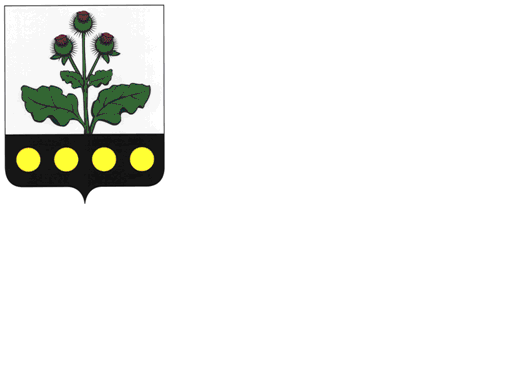 РепьевскийМУНИЦИПАЛЬНЫЙВЕСТНИК№ 18520 ФЕВРАЛЯ 2018 годачасть 1официальное издание«Репьевский муниципальный вестник» - официальное печатное средство массовой информации органов местного самоуправления Репьевского муниципального района для опубликования муниципальных правовых актов, обсуждения проектов муниципальных правовых актов по вопросам местного значения, доведения до сведения жителей Репьевского муниципального района официальной информации о социально-экономическом и культурном развитии Репьевского муниципального района, о развитии его общественной инфраструктуры и иной официальной информации.- Учрежден в декабре 2007 года (решение Совета народных депутатов Репьевского муниципального района от 19.11.2007 года № 221) в соответствии с Федеральным законом «Об общих принципах организации местного самоуправления в Российской Федерации», законом Российской Федерации «О средствах массовой информации», Уставом Репьевского муниципального района.«Репьевский муниципальный вестник» состоит из трех разделов:- в первом разделе публикуются решения и иные нормативные акты Совета народных депутатов Репьевского муниципального района;- во втором разделе публикуются нормативные правовые акты администрации Репьевского муниципального района;- в третьем разделе публикуются нормативные правовые акты органов местного самоуправления сельских поселений Репьевского муниципального района редакционный Совет:-Черкашин Евгений Константинович – начальник юридического отдела администрации муниципального района;-Пахомов Денис Иванович – главный специалист юридического отдела администрации муниципального района;Тираж – 17 экземпляров;Распространяется – бесплатно, согласно списку рассылки, определяемому администрацией Репьевского муниципального района.Изготовлен - администрацией Репьевского муниципального района: с. Репьевка, пл. Победы, д.1 тел. Для справок (47374) 2-27-04.РАЗДЕЛ 2АДМИНИСТРАЦИЯ РЕПЬЕВСКОГО МУНИЦИПАЛЬНОГО РАЙОНА ВОРОНЕЖСКОЙ ОБЛАСТИПОСТАНОВЛЕНИЕ« 06 » февраля 2018 г. № 4522249с. РепьевкаВ соответствии с Федеральным законом РФ от 06.10.2003 г. № 131-ФЗ «Об общих принципах организации местного самоуправления в Российской Федерации», Уставом Репьевского муниципального района, постановлением администрации Репьевского муниципального района от 30.10.2013 г. № 297 «О порядке разработки, реализации и оценке эффективности муниципальных программ Репьевского муниципального района», администрация Репьевского муниципального района Воронежской области постановляет:1. Внести в постановление администрации муниципального района от 16.01.2014 г. № 13 «Об утверждении муниципальной программы «Развитие сельского хозяйства, производства пищевых продуктов и инфраструктуры агропродовольственного рынка на 2014 - 2020 годы» (далее - Программа) изменения согласно приложению.2. Настоящее постановление вступает в силу со дня его официального опубликования.3. Контроль за исполнением настоящего постановления оставляю за собой.И.о. главы администрации муниципального района                                                                                                                                              Р.В. ЕфименкоПРИЛОЖЕНИЕк постановлению администрации муниципального района от «05» февраля 2018года №451.1. В паспорте Программы строку «Объемы и источники финансирования программы» изложить в следующей редакции:«»;1.2. В паспорте подпрограммы «Обеспечение реализации муниципальной программы» муниципальной программы Репьевского муниципального района «Развитие сельского хозяйства, производства пищевых продуктов и инфраструктуры агропродовольственного рынка на 2014-2020 годы» далее -Подпрограмма строку «Объемы и источники финансирования подпрограммы» изложить в следующей редакции:«»;1.3. В абзаце первом раздела 6 подпрограммы Программы слова «8880,8 тыс.руб.» заменить словами «9080,5 тыс. руб.»;1.4. Приложения 1, 2 и 3 к Программе изложить в следующей редакции: «Приложение 1 к муниципальной программе Репьевского муниципального района«Развитие сельского хозяйства, производствапищевых продуктов и инфраструктуры агропродовольственного рынка на 2014 - 2020 годы»Сведения о показателях (индикаторах) муниципальной программы «Развитие сельского хозяйства, производства пищевых продуктов и инфраструктуры агропродовольственного рынка на 2014-2020 годы»и их значенияхПриложение 2 к муниципальной программе Репьевского муниципального района«Развитие сельского хозяйства, производствапищевых продуктов и инфраструктуры агропродовольственного рынка на 2014 - 2020 годы»Расходы бюджета Репьевского муниципального района на реализацию муниципальной программы «Развитие сельского хозяйства, производства пищевых продуктов и инфраструктуры агропродовольственного рынка на 2014-2020 годы»Приложение 3 к муниципальной программе Репьевского муниципального района«Развитие сельского хозяйства, производствапищевых продуктов и инфраструктуры агропродовольственного рынка на 2014 - 2020 годы»Финансовое обеспечение и прогнозная (справочная) оценка расходов федерального, областного и местных бюджетов, бюджетов территориальных государственных внебюджетных фондов, юридических и физических лиц на реализацию подпрограммы муниципальной программы «Обеспечение реализации муниципальной программы » муниципальной программы Репьевского муниципального района «Развитие сельского хозяйства, производства пищевых продуктов и инфраструктуры агропродовольственного рынка на 2014-2020 годы»».АДМИНИСТРАЦИЯ РЕПЬЕВСКОГО МУНИЦИПАЛЬНОГО РАЙОНА ВОРОНЕЖСКОЙ ОБЛАСТИПОСТАНОВЛЕНИЕ«08» февраля 2018 г. №47с. РепьевкаВ целях приведения муниципальных нормативных правовых актов администрации муниципального района в соответствие действующему законодательству, администрация Репьевского муниципального района постановляет:1. В постановление администрации Репьевского муниципального района от 18.02.2016 г. №48 «Об утверждении административного регламента администрации Репьевского муниципального района Воронежской области по представлению муниципальной услуги «Выдача архивных документов (архивных справок, выписок и копий)» (далее – Постановление) внести следующие изменения:1.1. Наименование приложения, утвержденного Постановлением, изложить в следующей редакции: «Административный регламент администрации Репьевского муниципального района Воронежской области по предоставлению муниципальной услуги «Выдача архивных документов (архивных справок, выписок и копий)» (далее – Регламент);1.2. В абзаце втором пункта 1.1. Регламента, утвержденного Постановлением, слова «муниципальным архивом» заменить словами «архивным сектором»;1.3. Абзац первый пункта 1.3.1. Регламента, утвержденного Постановлением, изложить в следующей редакции «1.3.1. Орган, предоставляющий муниципальную услугу: архивный сектор администрации Репьевского муниципального района Воронежской области (далее – муниципальный архив).»1.4. В абзаце втором пункта 2.4.1. Регламента, утвержденного Постановлением, слова «распоряжением главы администрации муниципального района» исключить;1.5. В абзаце первом пункта 2.4.2. Регламента, утвержденного Постановлением, слова «архивном отделе» заменить словами «муниципальном архиве»;1.6. В части 1 приложения 1 к Регламенту, утвержденному Постановлением, слова «Муниципальный архив администрации» заменить словами «Архивный сектор администрации»;1.7. В приложении 2 к Регламенту, утвержденному Постановлением, слова «В Репьевский районный муниципальный архив» заменить словами «В архивный сектор администрации Репьевского муниципального района»;1.8. В приложении 3 к Регламенту, утвержденному Постановлением, слова «В Репьевский районный муниципальный архив» заменить словами «В архивный сектор администрации Репьевского муниципального района».3. Настоящие постановление вступает в силу после официального опубликования.АДМИНИСТРАЦИЯ РЕПЬЕВСКОГО МУНИЦИПАЛЬНОГО РАЙОНА ВОРОНЕЖСКОЙ ОБЛАСТИПОСТАНОВЛЕНИЕ«09» февраля 2018 г. №51с. РепьевкаВ соответствии с Федеральным законом РФ от 06 октября 2003 года №131-ФЗ «Об общих принципах организации местного самоуправления в Российской Федерации», Уставом Репьевского муниципального района, постановлением администрации Репьевского муниципального района от 30 октября 2013 года №297 «О порядке разработки, реализации и оценке эффективности муниципальных программ Репьевского муниципального района» администрация Репьевского муниципального района Воронежской области постановляет:1. В постановление администрации Репьевского муниципального района от 16.01.2014 №11 «Об утверждении муниципальной программы Репьевского муниципального района «Муниципальное управление Репьевского муниципального района» (2014 – 2019 гг.)» (далее – Постановление) внести следующие изменения:1.1. В названии и по тексту Постановления цифры «2014-2019» заменить цифрами «2014-2020»;1.2. Строку девятую паспорта Программы, утвержденной Постановлением, изложить в следующей редакции:« »;1.3. Абзац третий раздела 5 Программы, утвержденной Постановлением, изложить в следующей редакции: «Объем финансового обеспечения программы за период ее реализации составляет 200571,0 тыс. рублей»;1.4. В паспорте подпрограммы «Муниципальное управление» раздела 8 Программы, утвержденной Постановлением, строку седьмую изложить в следующей редакции «Срок реализации программы – 2014 – 2020 годы. Программа не имеет строгой разбивки на этапы»;1.4. В паспорте подпрограммы «Муниципальное управление» Программы, утвержденной Постановлением, строку восьмую изложить в следующей редакции:«»;1.5. В абзаце третьем раздела 6 Подпрограммы «Муниципальное управление» Программы, утвержденной Постановлением, цифры «110188,1 тыс. рублей» заменить цифрами «113886,3 тыс. рублей»;1.6. В паспорте подпрограммы «Управление муниципальным имуществом» Программы, утвержденной Постановлением, строку восьмую изложить в следующей редакции:« »;1.7. В абзаце третьем раздела 6 подпрограммы «Управление муниципальным имуществом» цифры «66664,5 тыс. рублей» заменить словами «86684,7 тыс. рублей»;1.8. Приложения 1, 2 и 3 к Программе, утвержденной Постановлением, изложить в следующей редакции:ПРИЛОЖЕНИЕ к постановлению администрации Репьевского муниципального районаот «09 » февраля 2018 г. № 51ПРИЛОЖЕНИЕ 1к муниципальной программе «Муниципальное управление Репьевского муниципального района» (2014-2020 г.г.)Сведения о показателях (индикаторах) муниципальной программы Репьевского района Воронежской области муниципальное управление Репьевского муниципального района (2014 -2020 г.г.) и их значенияхПРИЛОЖЕНИЕ 2к муниципальной программе «Муниципальное управление Репьевского муниципального района» (2014-2020 г.г.) Расходы бюджета Репьевского муниципального района на реализацию муниципальной программыРепьевского муниципального района Воронежской области«Муниципальное управление Репьевского муниципального района» (2014-2020 г.г.)ПРИЛОЖЕНИЕ 3к муниципальной программе «Муниципальное управление Репьевского муниципального района» (2014-2020 г.г.)Финансовое обеспечение и прогнозная (справочная) оценка расходов федерального, областного и местных бюджетов, бюджетов внебюджетных фондов, юридических и физических лиц на реализацию муниципальной программы Репьевского муниципального района Воронежской области «Муниципальное управление Репьевского муниципального района» (2014-2020 г.г.)».АДМИНИСТРАЦИЯ РЕПЬЕВСКОГО МУНИЦИПАЛЬНОГО РАЙОНА ВОРОНЕЖСКОЙ ОБЛАСТИПОСТАНОВЛЕНИЕ« 12 » февраля 2018 г. № 55с. РепьевкаВ соответствии с Законом Российской Федерации от 19.04.1991 года № 1032-1 «О занятости населения в Российской Федерации», Федеральным законом от 06.10.2003 года № 131 – ФЗ «Об общих принципах местного самоуправления в Российской Федерации», Постановлением Правительства Российской Федерации от 14.07.1997 года №875 «Об утверждении Положения об организации общественных работ», рассмотрев письмо директора ГКУ Воронежской области Центр занятости населения Репьевского района от 08.02.2018 г. исх. № 59, в целях снижения напряженности на рынке труда и обеспечения временной занятости населения, а также материальной поддержки безработных граждан администрация Репьевского муниципального района постановляет:1. Организовать в 2018 году общественные работы на территории Репьевского муниципального района.2. Утвердить перечень видов общественных работ на 2018 год.3. Рекомендовать:3.1. Государственному казенному учреждению Воронежской области Центр занятости населения Репьевского района (Серенко Г.И):1) Определить объемы общественных работ;2) Провести работу по информированию незанятого населения муниципального района о порядке организации общественных работ, оказать содействие гражданам для участия в общественных работах;3.2. Главам сельских поселений муниципального района:1) Заключать соответствующие договора с Государственным казенным учреждением «Центр занятости населения Репьевского района» в целях обеспечения временной занятости безработных граждан;2) Обеспечивать условия труда, режим рабочего времени в соответствии с Трудовым кодексом Российской Федерации вышеуказанной категории граждан;3) Предусмотреть наличие необходимых денежных средств в бюджетах соответствующих поселений в целях финансирования осуществления общественных работ в 2018 году.4. И.о. руководителя отдела финансов администрации муниципального района Шиленко Г.В. предусмотреть финансирование общественных работ в бюджете муниципального района в 2018 году.5. Настоящие постановление вступает в силу после его официального опубликования.6. Контроль за исполнением настоящего постановления оставляю за собой.УТВЕРЖДЕНО:постановлением администрации Репьевского муниципального районаот « 12 »  февраля 2018 г. № 55ПЕРЕЧЕНЬ ВИДОВОБЩЕСТВЕННЫХ РАБОТ НА 2018 ГОДАрхивные вспомогательные работы.Бетонирование и покраска бордюров.Благоустройство и уборка территорий прилегающих к промышленным предприятиям, предприятиям торговли, офисам.Благоустройство и уборка автобусных остановок.Благоустройство, очистка и озеленение территории.Благоустройство, устройство тротуаров и проездных путей.Внесение информации в базу данных компьютераВосстановление и замена памятных знаков.Восстановление и реставрация объектов религиозного назначения.Восстановление и сохранение историко-архитектурных памятников, зон отдыха, парков культуры, скверов: озеленение, посадка, прополка, обрезка деревьев, вырубка и уборка поросли, скашивание травы и др.Восстановление лесов после пожаров.Восстановление берегозащитных и противоэрозионных сооружений.Восстановление дренажных, защитных и укрепительных устройств, отдельных звеньев прикромочных и телескопических лотков, быстротоков и водобойных колодцев, перепадов, подводящих и отводящих русел у лотков и труб.Восстановление населенных пунктов после пожаров.Восстановление конусов насыпей регуляционных сооружений, замена укрепления откосов, устройство, замена и восстановление лестничных сходов.Восстановление лесных насаждений, живых изгородей.Восстановление пешеходных переходов и ремонт тротуаров, пешеходных и велосипедных дорожек.Выращивание рассады.Выращивание и уход за посадками, обрезка веток для обеспечения видимости.Заполнение похозяйственных книг.Земляные работы.Заготовка, установка, переустановка, уборка и восстановление временных снегозадерживающих устройств (щитков, изгородей, сеток и др.).Ксерокопирование документов.Малярные и штукатурные работы.Мероприятия по экологическому оздоровлению территорий.Мытье окон в помещениях.Обеспечение социальной поддержки населения (вскапывание огородов, заготовка дров, квартир и др.).Обрезка деревьев.Обеспечение надлежащего состояния источников противопожарного водоснабжения (очистка люков и колодцев пожарных гидрантов от песка, грязи, асфальта и т. д.).Озеленение и благоустройство парков, зон отдыха и туризма.Окраска элементов обустройства дорог, содержания их в чистоте и порядке.Очистка от пыли и грязи элементов мостового полотна и тротуаров, лестничных сходов и мостов.Очистка и мойка стоек, дорожных знаков, замена поврежденных дорожных знаков и стоек, подсыпка и планировка дорожных знаков.Очистка от снега и льда конусов и регуляционных сооружений, лестничных сходов у мостов.Очистка дорожных покрытий от грязи и снега в местах, недоступных для дорожной техники.Очистка от грязи, снега и льда водопроводных труб.Очистка от снега и льда автобусных остановок, павильонов, площадок отдыха, других объектов.Очистка пляжей.Очистка подъездных путей.Очистка территорий организаций и уход за зелеными насаждениями.Подсобные работы в различных отраслях и сферах деятельности.Уход за престарелыми, инвалидами, участниками ВОВ.Помощь при уточнении домовых книг.Посадка и прополка саженцев.Приведение в порядок воинских захоронений, мемориалов, братских могил, кладбищ, содержание мест захоронения и др.Помощь в ведении делопроизводства.Работа по подготовке к отопительному сезону.Разбивка клумб, посадка цветов, деревьев, кустарников.Расчистка снега и залив катков.Ремонт и изготовление стендов, планшетов, альбомов для ветеранов ВОВ.Ремонт штакетника.Расчистка снега и скалывание льда с тротуаров.Уборка территорий поселений, обочин, дорог, полосы отвода ЛЭП, мест отдыха граждан от горючего мусора, сухой растительности, несанкционированных свалок.Уничтожение сорняков.Уход за посадками, обрезка веток для обеспечения видимости, уборка сухостоя, защита лесопосадок от пожаров, борьба с вредителями и болезнями растений, посадка деревьев и кустарников.АДМИНИСТРАЦИЯ РЕПЬЕВСКОГО МУНИЦИПАЛЬНОГО РАЙОНА ВОРОНЕЖСКОЙ ОБЛАСТИПОСТАНОВЛЕНИЕ«13» февраля 2018 г. № 56с. РепьевкаВ соответствии с Федеральным законом от 06.10.2003 года № 131 – ФЗ «Об общих принципах организации местного самоуправления в Российской Федерации», Уставом Репьевского муниципального района администрация Репьевского муниципального района постановляет:1. В постановление администрации Репьевского муниципального района от 01.03.2017 г. №58 «Об утверждении порядка выплаты единовременной материальной помощи лицам, оказавшимся в трудной жизненной ситуации» (далее – Постановление) внести следующее изменение:пункт 5 части 6 Порядка выплаты единовременной материальной помощи лицам, оказавшимся в трудной жизненной ситуации, утвержденного Постановлением, дополнить словами: «, за исключением случая, если заявитель имеет заболевание, исключающее возможность его привлечения к выполнению социально значимых работ.».2. Настоящие постановление вступает в силу после его официального опубликования.АДМИНИСТРАЦИЯ РЕПЬЕВСКОГО МУНИЦИПАЛЬНОГО РАЙОНА ВОРОНЕЖСКОЙ ОБЛАСТИПОСТАНОВЛЕНИЕ« 13 » февраля  2018 г. №  57  .с. РепьевкаВ соответствии с Федеральным законом РФ от 06 октября 2003 года №131-ФЗ «Об общих принципах организации местного самоуправления в Российской Федерации», Уставом Репьевского муниципального района, постановлением администрации Репьевского муниципального района от 30 октября 2013 года №297 «О порядке разработки, реализации и оценке эффективности муниципальных программ Репьевского муниципального района» администрация Репьевского муниципального района Воронежской области постановляет:В постановление администрации Репьевского муниципального района от 16 января 2014 г. №7 «Об утверждении муниципальной программы Репьевского муниципального района «Развитие культуры» (2014-2019 г.г.) (далее – Постановление) внести следующие изменения:1.1. В названии и по тексту Постановления цифры «2014-2019» заменить цифрами «2014-2020».В паспорте Программы Репьевского муниципального района «Развитие культуры» (2014-2019 г.г.) строку «Объемы  и источники финансирования муниципальной   программы (в действующих  ценах каждого года реализации муниципальной программы)» изложить в следующей редакции: «»;В пункте 2.3 раздела 2 Программы Репьевского муниципального района «Развитие культуры» (2014-2019 г.г.) строку «Увеличение численности участников культурно-досуговых мероприятий (по сравнению с предыдущим годом)» изложить в следующей редакции: В паспорте Подпрограммы 1 «Искусство и наследие» строку «Объемы и источники финансирования подпрограммы (в действующих ценах каждого года реализации подпрограммы)» (далее - Подпрограмма 1), утвержденной Постановлением, изложить в следующей редакции: «»;В абзаце 1 раздела 6 Подпрограммы 1, утвержденной Постановлением слова «составляет 22763,4 тыс. руб.» заменить словами «составляет 28192,4 тыс. руб.»;В паспорте Подпрограммы 3 «Развитие культуры» строку «Объемы и источники финансирования подпрограммы (в действующих ценах каждого года реализации подпрограммы) (далее - Подпрограмма 3), утвержденной Постановлением, изложить в следующей редакции: «»;В паспорте Подпрограммы 4 «Обеспечение реализации муниципальной программы» (далее – Подпрограмма 4), утвержденной Постановлением, строку «Объемы и источники финансирования подпрограммы (в действующих ценах каждого года реализации подпрограммы)» изложить в следующей редакции: «»;В паспорте Подпрограммы 5 «Развитие сельской культуры Репьевского муниципального района на 2014-2019 годы» (далее – Подпрограмма 5), утвержденной Постановлением, строку «Объемы и источники финансирования подпрограммы (в действующих ценах каждого года реализации подпрограммы)» изложить в следующей редакции: «»;Приложение 1, Приложение 2, Приложение 3, Приложение 4 к муниципальной программе Репьевского муниципального района «Развитие культуры» (2014 - 2019 г.г.), утвержденной Постановлением, изложить согласно приложению.2. Настоящее постановление вступает в силу после его официального опубликования.3.Контроль за исполнением настоящего постановления оставляю за собой.И.о. глава администрациимуниципального района                                                                                                                                     Р.В. ЕфименкоПРИЛОЖЕНИЕк постановлению администрации муниципального района от « 13  » февраля  2018 года № 57ПРИЛОЖЕНИЕ 1к муниципальной программе Репьевского муниципального района«Развитие культуры» (2014-2020 г.г.)Сведения о показателях (индикаторах) муниципальной программы Репьевского муниципального района   "Развитие культуры" (2014-2020 г.г.) и их значенияхПРИЛОЖЕНИЕ 2к муниципальной программе Репьевского муниципального района«Развитие культуры» (2014-2020 г.г.)Расходы бюджета Репьевского  муниципального района на реализацию муниципальной программы Репьевского  муниципального района «Развитие культуры» (2014 – 2020 г.г.)    Таблица 2О внесении изменений в постановление администрации Репьевского муниципального района от 16.01.2014 г. № 13 «Об утверждении муниципальной программы «Развитие сельского хозяйства, производства пищевых продуктов и инфраструктуры агропродовольственного рынка на 2014 - 2020 годы» Объемы и источники финансирования муниципальной программы2014-2020 годы, всего – 52187,5 тыс. рублей.В том числе из федерального бюджета:2014 – 1439,3 тыс. рублей;2015 – 684,2 тыс. рублей;2016 – 717,1 тыс. рублей;2017 – 2345,7 тыс. рублей;2018 – 1300,0 тыс. рублей;2019 – 2904,7 тыс. рублей.2020 – 4121,7 тыс. рублейВсего – 13512,7 тыс. рублей.Из областного бюджета:2014 – 1831,9 тыс. рублей;2015 – 354,3 тыс. рублей;2016 – 646,0 тыс. рублей;2017 – 1599,1 тыс. рублей;2018 – 1128,6 тыс. рублей;2019 – 1272,5 тыс. рублей.2020 – 3002,9 тыс. рублейВсего – 9835,3 тыс. рублей.Из муниципального бюджета:2014 – 1555,6 тыс. рублей;2015 – 1254,0 тыс. рублей;2016 – 1239,8 тыс. рублей;2017 – 1629,6 тыс. рублей;2018 – 1536,0 тыс. рублей;2019 – 1364,0 тыс. рублей;2020 – 1403,1 тыс. рублей.Всего – 9982,1 тыс. рублей.Внебюджетные средства:2014 – 5160,1 тыс. рублей;2015 – 422,2 тыс. рублей;2016 – 2413,7 тыс. рублей;2017 – 4005,6 тыс. рублей;2018 – 1300,0 тыс. рублей;2019 – 1541,3 тыс. рублей.2020 – 4014,5 тыс. рублейВсего – 18857,4 тыс. рублей.Объемы и источники финансирования подпрограммы муниципальной программы2014-2020 годы, всего – 9080,5тыс. рублей.В том числеИз областного бюджета:2014 – 0,0 тыс. рублей;2015 – 0,0 тыс. рублей;2016 – 174,3 тыс. рублей;2017 – 34,8 тыс. рублей;2018 – 28,6 тыс. рублей;2019 – 27,6 тыс. рублей.2020 – 26,4 тыс. рублейВсего – 291,7 тыс. рублей. Из муниципального бюджета:2014 – 1331,0 тыс. рублей;2015 – 1194,7 тыс. рублей;2016 – 1162,4 тыс. рублей;2017 – 1385,6 тыс. рублей;2018 – 1327,1 тыс. рублей;2019 – 1194,0 тыс. рублей;2020 – 1194,0 тыс. рублей.Всего – 8788,8 тыс. рублей№ п/пНаименование показателя (индикатора)Ед.измеренияЕд.измеренияЗначения показателя (индикатора) по годам реализации муниципальной программыЗначения показателя (индикатора) по годам реализации муниципальной программыЗначения показателя (индикатора) по годам реализации муниципальной программыЗначения показателя (индикатора) по годам реализации муниципальной программыЗначения показателя (индикатора) по годам реализации муниципальной программыЗначения показателя (индикатора) по годам реализации муниципальной программыЗначения показателя (индикатора) по годам реализации муниципальной программыЗначения показателя (индикатора) по годам реализации муниципальной программыЗначения показателя (индикатора) по годам реализации муниципальной программыЗначения показателя (индикатора) по годам реализации муниципальной программыЗначения показателя (индикатора) по годам реализации муниципальной программыЗначения показателя (индикатора) по годам реализации муниципальной программыЗначения показателя (индикатора) по годам реализации муниципальной программы№ п/пНаименование показателя (индикатора)Ед.измеренияЕд.измерения20142015201520162016201720172018201820192019202020201233455667788991010МУНИЦИПАЛЬНАЯ ПРОГРАММА «Развитие сельского хозяйства, производства пищевых продуктов и инфраструктуры агропродовольственного рынка на 2014-2020 годы»МУНИЦИПАЛЬНАЯ ПРОГРАММА «Развитие сельского хозяйства, производства пищевых продуктов и инфраструктуры агропродовольственного рынка на 2014-2020 годы»МУНИЦИПАЛЬНАЯ ПРОГРАММА «Развитие сельского хозяйства, производства пищевых продуктов и инфраструктуры агропродовольственного рынка на 2014-2020 годы»МУНИЦИПАЛЬНАЯ ПРОГРАММА «Развитие сельского хозяйства, производства пищевых продуктов и инфраструктуры агропродовольственного рынка на 2014-2020 годы»МУНИЦИПАЛЬНАЯ ПРОГРАММА «Развитие сельского хозяйства, производства пищевых продуктов и инфраструктуры агропродовольственного рынка на 2014-2020 годы»МУНИЦИПАЛЬНАЯ ПРОГРАММА «Развитие сельского хозяйства, производства пищевых продуктов и инфраструктуры агропродовольственного рынка на 2014-2020 годы»МУНИЦИПАЛЬНАЯ ПРОГРАММА «Развитие сельского хозяйства, производства пищевых продуктов и инфраструктуры агропродовольственного рынка на 2014-2020 годы»МУНИЦИПАЛЬНАЯ ПРОГРАММА «Развитие сельского хозяйства, производства пищевых продуктов и инфраструктуры агропродовольственного рынка на 2014-2020 годы»МУНИЦИПАЛЬНАЯ ПРОГРАММА «Развитие сельского хозяйства, производства пищевых продуктов и инфраструктуры агропродовольственного рынка на 2014-2020 годы»МУНИЦИПАЛЬНАЯ ПРОГРАММА «Развитие сельского хозяйства, производства пищевых продуктов и инфраструктуры агропродовольственного рынка на 2014-2020 годы»МУНИЦИПАЛЬНАЯ ПРОГРАММА «Развитие сельского хозяйства, производства пищевых продуктов и инфраструктуры агропродовольственного рынка на 2014-2020 годы»МУНИЦИПАЛЬНАЯ ПРОГРАММА «Развитие сельского хозяйства, производства пищевых продуктов и инфраструктуры агропродовольственного рынка на 2014-2020 годы»МУНИЦИПАЛЬНАЯ ПРОГРАММА «Развитие сельского хозяйства, производства пищевых продуктов и инфраструктуры агропродовольственного рынка на 2014-2020 годы»МУНИЦИПАЛЬНАЯ ПРОГРАММА «Развитие сельского хозяйства, производства пищевых продуктов и инфраструктуры агропродовольственного рынка на 2014-2020 годы»МУНИЦИПАЛЬНАЯ ПРОГРАММА «Развитие сельского хозяйства, производства пищевых продуктов и инфраструктуры агропродовольственного рынка на 2014-2020 годы»МУНИЦИПАЛЬНАЯ ПРОГРАММА «Развитие сельского хозяйства, производства пищевых продуктов и инфраструктуры агропродовольственного рынка на 2014-2020 годы»МУНИЦИПАЛЬНАЯ ПРОГРАММА «Развитие сельского хозяйства, производства пищевых продуктов и инфраструктуры агропродовольственного рынка на 2014-2020 годы»1Количество оказанных консультационных услугединицединиц11981198122812281286128613051305132113211360136014002Уровень роста оказанных консультационныхпроцентовпроцентов2,02,02,52,54,74,72,52,52,52,53,03,03,03Ввод (приобретение) жилья гражданами, молодыми семьями и молодыми специалистами на селеквадратных метровквадратных метров373,3373,364,564,5173,3173,3323,8323,8156,1156,1630630636,9ПОДПРОГРАММА 1 «Обеспечение реализации муниципальной программы» муниципальной программы Репьевского муниципального района «Развитие сельского хозяйства, производства пищевых продуктов и инфраструктуры агропродовольственного рынка на 2014-2020 годы»ПОДПРОГРАММА 1 «Обеспечение реализации муниципальной программы» муниципальной программы Репьевского муниципального района «Развитие сельского хозяйства, производства пищевых продуктов и инфраструктуры агропродовольственного рынка на 2014-2020 годы»ПОДПРОГРАММА 1 «Обеспечение реализации муниципальной программы» муниципальной программы Репьевского муниципального района «Развитие сельского хозяйства, производства пищевых продуктов и инфраструктуры агропродовольственного рынка на 2014-2020 годы»ПОДПРОГРАММА 1 «Обеспечение реализации муниципальной программы» муниципальной программы Репьевского муниципального района «Развитие сельского хозяйства, производства пищевых продуктов и инфраструктуры агропродовольственного рынка на 2014-2020 годы»ПОДПРОГРАММА 1 «Обеспечение реализации муниципальной программы» муниципальной программы Репьевского муниципального района «Развитие сельского хозяйства, производства пищевых продуктов и инфраструктуры агропродовольственного рынка на 2014-2020 годы»ПОДПРОГРАММА 1 «Обеспечение реализации муниципальной программы» муниципальной программы Репьевского муниципального района «Развитие сельского хозяйства, производства пищевых продуктов и инфраструктуры агропродовольственного рынка на 2014-2020 годы»ПОДПРОГРАММА 1 «Обеспечение реализации муниципальной программы» муниципальной программы Репьевского муниципального района «Развитие сельского хозяйства, производства пищевых продуктов и инфраструктуры агропродовольственного рынка на 2014-2020 годы»ПОДПРОГРАММА 1 «Обеспечение реализации муниципальной программы» муниципальной программы Репьевского муниципального района «Развитие сельского хозяйства, производства пищевых продуктов и инфраструктуры агропродовольственного рынка на 2014-2020 годы»ПОДПРОГРАММА 1 «Обеспечение реализации муниципальной программы» муниципальной программы Репьевского муниципального района «Развитие сельского хозяйства, производства пищевых продуктов и инфраструктуры агропродовольственного рынка на 2014-2020 годы»ПОДПРОГРАММА 1 «Обеспечение реализации муниципальной программы» муниципальной программы Репьевского муниципального района «Развитие сельского хозяйства, производства пищевых продуктов и инфраструктуры агропродовольственного рынка на 2014-2020 годы»ПОДПРОГРАММА 1 «Обеспечение реализации муниципальной программы» муниципальной программы Репьевского муниципального района «Развитие сельского хозяйства, производства пищевых продуктов и инфраструктуры агропродовольственного рынка на 2014-2020 годы»ПОДПРОГРАММА 1 «Обеспечение реализации муниципальной программы» муниципальной программы Репьевского муниципального района «Развитие сельского хозяйства, производства пищевых продуктов и инфраструктуры агропродовольственного рынка на 2014-2020 годы»ПОДПРОГРАММА 1 «Обеспечение реализации муниципальной программы» муниципальной программы Репьевского муниципального района «Развитие сельского хозяйства, производства пищевых продуктов и инфраструктуры агропродовольственного рынка на 2014-2020 годы»ПОДПРОГРАММА 1 «Обеспечение реализации муниципальной программы» муниципальной программы Репьевского муниципального района «Развитие сельского хозяйства, производства пищевых продуктов и инфраструктуры агропродовольственного рынка на 2014-2020 годы»ПОДПРОГРАММА 1 «Обеспечение реализации муниципальной программы» муниципальной программы Репьевского муниципального района «Развитие сельского хозяйства, производства пищевых продуктов и инфраструктуры агропродовольственного рынка на 2014-2020 годы»ПОДПРОГРАММА 1 «Обеспечение реализации муниципальной программы» муниципальной программы Репьевского муниципального района «Развитие сельского хозяйства, производства пищевых продуктов и инфраструктуры агропродовольственного рынка на 2014-2020 годы»ПОДПРОГРАММА 1 «Обеспечение реализации муниципальной программы» муниципальной программы Репьевского муниципального района «Развитие сельского хозяйства, производства пищевых продуктов и инфраструктуры агропродовольственного рынка на 2014-2020 годы»1Количество оказанных консультационных услугединиц119811981198122812281286128613051305132113211360136014002Уровень роста оказанных консультационныхпроцентов2,02,02,02,52,54,74,72,52,52,52,53,03,03,0Мероприятие 1.1. «Расходы на обеспечение деятельности (оказание услуг) муниципальных учреждений в рамках подпрограммы «Обеспечение реализации муниципальной программы » муниципальной программы Репьевского муниципального района «Развитие сельского хозяйства, производства пищевых продуктов и инфраструктуры агропродовольственного рынка на 2014-2020 годы» (Расходы на выплаты персоналу в целях обеспечения выполнения функций государственными (муниципальными) органами, казенными учреждениями, органами управления государственными внебюджетными фондами) «Информационно-консультационный центр Репьевского муниципального района»»Мероприятие 1.1. «Расходы на обеспечение деятельности (оказание услуг) муниципальных учреждений в рамках подпрограммы «Обеспечение реализации муниципальной программы » муниципальной программы Репьевского муниципального района «Развитие сельского хозяйства, производства пищевых продуктов и инфраструктуры агропродовольственного рынка на 2014-2020 годы» (Расходы на выплаты персоналу в целях обеспечения выполнения функций государственными (муниципальными) органами, казенными учреждениями, органами управления государственными внебюджетными фондами) «Информационно-консультационный центр Репьевского муниципального района»»Мероприятие 1.1. «Расходы на обеспечение деятельности (оказание услуг) муниципальных учреждений в рамках подпрограммы «Обеспечение реализации муниципальной программы » муниципальной программы Репьевского муниципального района «Развитие сельского хозяйства, производства пищевых продуктов и инфраструктуры агропродовольственного рынка на 2014-2020 годы» (Расходы на выплаты персоналу в целях обеспечения выполнения функций государственными (муниципальными) органами, казенными учреждениями, органами управления государственными внебюджетными фондами) «Информационно-консультационный центр Репьевского муниципального района»»Мероприятие 1.1. «Расходы на обеспечение деятельности (оказание услуг) муниципальных учреждений в рамках подпрограммы «Обеспечение реализации муниципальной программы » муниципальной программы Репьевского муниципального района «Развитие сельского хозяйства, производства пищевых продуктов и инфраструктуры агропродовольственного рынка на 2014-2020 годы» (Расходы на выплаты персоналу в целях обеспечения выполнения функций государственными (муниципальными) органами, казенными учреждениями, органами управления государственными внебюджетными фондами) «Информационно-консультационный центр Репьевского муниципального района»»Мероприятие 1.1. «Расходы на обеспечение деятельности (оказание услуг) муниципальных учреждений в рамках подпрограммы «Обеспечение реализации муниципальной программы » муниципальной программы Репьевского муниципального района «Развитие сельского хозяйства, производства пищевых продуктов и инфраструктуры агропродовольственного рынка на 2014-2020 годы» (Расходы на выплаты персоналу в целях обеспечения выполнения функций государственными (муниципальными) органами, казенными учреждениями, органами управления государственными внебюджетными фондами) «Информационно-консультационный центр Репьевского муниципального района»»Мероприятие 1.1. «Расходы на обеспечение деятельности (оказание услуг) муниципальных учреждений в рамках подпрограммы «Обеспечение реализации муниципальной программы » муниципальной программы Репьевского муниципального района «Развитие сельского хозяйства, производства пищевых продуктов и инфраструктуры агропродовольственного рынка на 2014-2020 годы» (Расходы на выплаты персоналу в целях обеспечения выполнения функций государственными (муниципальными) органами, казенными учреждениями, органами управления государственными внебюджетными фондами) «Информационно-консультационный центр Репьевского муниципального района»»Мероприятие 1.1. «Расходы на обеспечение деятельности (оказание услуг) муниципальных учреждений в рамках подпрограммы «Обеспечение реализации муниципальной программы » муниципальной программы Репьевского муниципального района «Развитие сельского хозяйства, производства пищевых продуктов и инфраструктуры агропродовольственного рынка на 2014-2020 годы» (Расходы на выплаты персоналу в целях обеспечения выполнения функций государственными (муниципальными) органами, казенными учреждениями, органами управления государственными внебюджетными фондами) «Информационно-консультационный центр Репьевского муниципального района»»Мероприятие 1.1. «Расходы на обеспечение деятельности (оказание услуг) муниципальных учреждений в рамках подпрограммы «Обеспечение реализации муниципальной программы » муниципальной программы Репьевского муниципального района «Развитие сельского хозяйства, производства пищевых продуктов и инфраструктуры агропродовольственного рынка на 2014-2020 годы» (Расходы на выплаты персоналу в целях обеспечения выполнения функций государственными (муниципальными) органами, казенными учреждениями, органами управления государственными внебюджетными фондами) «Информационно-консультационный центр Репьевского муниципального района»»Мероприятие 1.1. «Расходы на обеспечение деятельности (оказание услуг) муниципальных учреждений в рамках подпрограммы «Обеспечение реализации муниципальной программы » муниципальной программы Репьевского муниципального района «Развитие сельского хозяйства, производства пищевых продуктов и инфраструктуры агропродовольственного рынка на 2014-2020 годы» (Расходы на выплаты персоналу в целях обеспечения выполнения функций государственными (муниципальными) органами, казенными учреждениями, органами управления государственными внебюджетными фондами) «Информационно-консультационный центр Репьевского муниципального района»»Мероприятие 1.1. «Расходы на обеспечение деятельности (оказание услуг) муниципальных учреждений в рамках подпрограммы «Обеспечение реализации муниципальной программы » муниципальной программы Репьевского муниципального района «Развитие сельского хозяйства, производства пищевых продуктов и инфраструктуры агропродовольственного рынка на 2014-2020 годы» (Расходы на выплаты персоналу в целях обеспечения выполнения функций государственными (муниципальными) органами, казенными учреждениями, органами управления государственными внебюджетными фондами) «Информационно-консультационный центр Репьевского муниципального района»»Мероприятие 1.1. «Расходы на обеспечение деятельности (оказание услуг) муниципальных учреждений в рамках подпрограммы «Обеспечение реализации муниципальной программы » муниципальной программы Репьевского муниципального района «Развитие сельского хозяйства, производства пищевых продуктов и инфраструктуры агропродовольственного рынка на 2014-2020 годы» (Расходы на выплаты персоналу в целях обеспечения выполнения функций государственными (муниципальными) органами, казенными учреждениями, органами управления государственными внебюджетными фондами) «Информационно-консультационный центр Репьевского муниципального района»»Мероприятие 1.1. «Расходы на обеспечение деятельности (оказание услуг) муниципальных учреждений в рамках подпрограммы «Обеспечение реализации муниципальной программы » муниципальной программы Репьевского муниципального района «Развитие сельского хозяйства, производства пищевых продуктов и инфраструктуры агропродовольственного рынка на 2014-2020 годы» (Расходы на выплаты персоналу в целях обеспечения выполнения функций государственными (муниципальными) органами, казенными учреждениями, органами управления государственными внебюджетными фондами) «Информационно-консультационный центр Репьевского муниципального района»»Мероприятие 1.1. «Расходы на обеспечение деятельности (оказание услуг) муниципальных учреждений в рамках подпрограммы «Обеспечение реализации муниципальной программы » муниципальной программы Репьевского муниципального района «Развитие сельского хозяйства, производства пищевых продуктов и инфраструктуры агропродовольственного рынка на 2014-2020 годы» (Расходы на выплаты персоналу в целях обеспечения выполнения функций государственными (муниципальными) органами, казенными учреждениями, органами управления государственными внебюджетными фондами) «Информационно-консультационный центр Репьевского муниципального района»»Мероприятие 1.1. «Расходы на обеспечение деятельности (оказание услуг) муниципальных учреждений в рамках подпрограммы «Обеспечение реализации муниципальной программы » муниципальной программы Репьевского муниципального района «Развитие сельского хозяйства, производства пищевых продуктов и инфраструктуры агропродовольственного рынка на 2014-2020 годы» (Расходы на выплаты персоналу в целях обеспечения выполнения функций государственными (муниципальными) органами, казенными учреждениями, органами управления государственными внебюджетными фондами) «Информационно-консультационный центр Репьевского муниципального района»»Мероприятие 1.1. «Расходы на обеспечение деятельности (оказание услуг) муниципальных учреждений в рамках подпрограммы «Обеспечение реализации муниципальной программы » муниципальной программы Репьевского муниципального района «Развитие сельского хозяйства, производства пищевых продуктов и инфраструктуры агропродовольственного рынка на 2014-2020 годы» (Расходы на выплаты персоналу в целях обеспечения выполнения функций государственными (муниципальными) органами, казенными учреждениями, органами управления государственными внебюджетными фондами) «Информационно-консультационный центр Репьевского муниципального района»»Мероприятие 1.1. «Расходы на обеспечение деятельности (оказание услуг) муниципальных учреждений в рамках подпрограммы «Обеспечение реализации муниципальной программы » муниципальной программы Репьевского муниципального района «Развитие сельского хозяйства, производства пищевых продуктов и инфраструктуры агропродовольственного рынка на 2014-2020 годы» (Расходы на выплаты персоналу в целях обеспечения выполнения функций государственными (муниципальными) органами, казенными учреждениями, органами управления государственными внебюджетными фондами) «Информационно-консультационный центр Репьевского муниципального района»»Мероприятие 1.1. «Расходы на обеспечение деятельности (оказание услуг) муниципальных учреждений в рамках подпрограммы «Обеспечение реализации муниципальной программы » муниципальной программы Репьевского муниципального района «Развитие сельского хозяйства, производства пищевых продуктов и инфраструктуры агропродовольственного рынка на 2014-2020 годы» (Расходы на выплаты персоналу в целях обеспечения выполнения функций государственными (муниципальными) органами, казенными учреждениями, органами управления государственными внебюджетными фондами) «Информационно-консультационный центр Репьевского муниципального района»»1Доля освоения средств на обеспечение деятельности (оказание услуг) муниципальных учреждений в рамках подпрограммы «Обеспечение реализации муниципальной программы »процентовпроцентов100100100100100100100100100100100100100Мероприятие 1.2. «Расходы на обеспечение деятельности (оказание услуг) муниципальных учреждений в рамках подпрограммы «Обеспечение реализации муниципальной программы » муниципальной программы Репьевского муниципального района «Развитие сельского хозяйства, производства пищевых продуктов и инфраструктуры агропродовольственного рынка на 2014-2020 годы» (Закупка товаров, работ и услуг для государственных (муниципальных) нужд)»Мероприятие 1.2. «Расходы на обеспечение деятельности (оказание услуг) муниципальных учреждений в рамках подпрограммы «Обеспечение реализации муниципальной программы » муниципальной программы Репьевского муниципального района «Развитие сельского хозяйства, производства пищевых продуктов и инфраструктуры агропродовольственного рынка на 2014-2020 годы» (Закупка товаров, работ и услуг для государственных (муниципальных) нужд)»Мероприятие 1.2. «Расходы на обеспечение деятельности (оказание услуг) муниципальных учреждений в рамках подпрограммы «Обеспечение реализации муниципальной программы » муниципальной программы Репьевского муниципального района «Развитие сельского хозяйства, производства пищевых продуктов и инфраструктуры агропродовольственного рынка на 2014-2020 годы» (Закупка товаров, работ и услуг для государственных (муниципальных) нужд)»Мероприятие 1.2. «Расходы на обеспечение деятельности (оказание услуг) муниципальных учреждений в рамках подпрограммы «Обеспечение реализации муниципальной программы » муниципальной программы Репьевского муниципального района «Развитие сельского хозяйства, производства пищевых продуктов и инфраструктуры агропродовольственного рынка на 2014-2020 годы» (Закупка товаров, работ и услуг для государственных (муниципальных) нужд)»Мероприятие 1.2. «Расходы на обеспечение деятельности (оказание услуг) муниципальных учреждений в рамках подпрограммы «Обеспечение реализации муниципальной программы » муниципальной программы Репьевского муниципального района «Развитие сельского хозяйства, производства пищевых продуктов и инфраструктуры агропродовольственного рынка на 2014-2020 годы» (Закупка товаров, работ и услуг для государственных (муниципальных) нужд)»Мероприятие 1.2. «Расходы на обеспечение деятельности (оказание услуг) муниципальных учреждений в рамках подпрограммы «Обеспечение реализации муниципальной программы » муниципальной программы Репьевского муниципального района «Развитие сельского хозяйства, производства пищевых продуктов и инфраструктуры агропродовольственного рынка на 2014-2020 годы» (Закупка товаров, работ и услуг для государственных (муниципальных) нужд)»Мероприятие 1.2. «Расходы на обеспечение деятельности (оказание услуг) муниципальных учреждений в рамках подпрограммы «Обеспечение реализации муниципальной программы » муниципальной программы Репьевского муниципального района «Развитие сельского хозяйства, производства пищевых продуктов и инфраструктуры агропродовольственного рынка на 2014-2020 годы» (Закупка товаров, работ и услуг для государственных (муниципальных) нужд)»Мероприятие 1.2. «Расходы на обеспечение деятельности (оказание услуг) муниципальных учреждений в рамках подпрограммы «Обеспечение реализации муниципальной программы » муниципальной программы Репьевского муниципального района «Развитие сельского хозяйства, производства пищевых продуктов и инфраструктуры агропродовольственного рынка на 2014-2020 годы» (Закупка товаров, работ и услуг для государственных (муниципальных) нужд)»Мероприятие 1.2. «Расходы на обеспечение деятельности (оказание услуг) муниципальных учреждений в рамках подпрограммы «Обеспечение реализации муниципальной программы » муниципальной программы Репьевского муниципального района «Развитие сельского хозяйства, производства пищевых продуктов и инфраструктуры агропродовольственного рынка на 2014-2020 годы» (Закупка товаров, работ и услуг для государственных (муниципальных) нужд)»Мероприятие 1.2. «Расходы на обеспечение деятельности (оказание услуг) муниципальных учреждений в рамках подпрограммы «Обеспечение реализации муниципальной программы » муниципальной программы Репьевского муниципального района «Развитие сельского хозяйства, производства пищевых продуктов и инфраструктуры агропродовольственного рынка на 2014-2020 годы» (Закупка товаров, работ и услуг для государственных (муниципальных) нужд)»Мероприятие 1.2. «Расходы на обеспечение деятельности (оказание услуг) муниципальных учреждений в рамках подпрограммы «Обеспечение реализации муниципальной программы » муниципальной программы Репьевского муниципального района «Развитие сельского хозяйства, производства пищевых продуктов и инфраструктуры агропродовольственного рынка на 2014-2020 годы» (Закупка товаров, работ и услуг для государственных (муниципальных) нужд)»Мероприятие 1.2. «Расходы на обеспечение деятельности (оказание услуг) муниципальных учреждений в рамках подпрограммы «Обеспечение реализации муниципальной программы » муниципальной программы Репьевского муниципального района «Развитие сельского хозяйства, производства пищевых продуктов и инфраструктуры агропродовольственного рынка на 2014-2020 годы» (Закупка товаров, работ и услуг для государственных (муниципальных) нужд)»Мероприятие 1.2. «Расходы на обеспечение деятельности (оказание услуг) муниципальных учреждений в рамках подпрограммы «Обеспечение реализации муниципальной программы » муниципальной программы Репьевского муниципального района «Развитие сельского хозяйства, производства пищевых продуктов и инфраструктуры агропродовольственного рынка на 2014-2020 годы» (Закупка товаров, работ и услуг для государственных (муниципальных) нужд)»Мероприятие 1.2. «Расходы на обеспечение деятельности (оказание услуг) муниципальных учреждений в рамках подпрограммы «Обеспечение реализации муниципальной программы » муниципальной программы Репьевского муниципального района «Развитие сельского хозяйства, производства пищевых продуктов и инфраструктуры агропродовольственного рынка на 2014-2020 годы» (Закупка товаров, работ и услуг для государственных (муниципальных) нужд)»Мероприятие 1.2. «Расходы на обеспечение деятельности (оказание услуг) муниципальных учреждений в рамках подпрограммы «Обеспечение реализации муниципальной программы » муниципальной программы Репьевского муниципального района «Развитие сельского хозяйства, производства пищевых продуктов и инфраструктуры агропродовольственного рынка на 2014-2020 годы» (Закупка товаров, работ и услуг для государственных (муниципальных) нужд)»Мероприятие 1.2. «Расходы на обеспечение деятельности (оказание услуг) муниципальных учреждений в рамках подпрограммы «Обеспечение реализации муниципальной программы » муниципальной программы Репьевского муниципального района «Развитие сельского хозяйства, производства пищевых продуктов и инфраструктуры агропродовольственного рынка на 2014-2020 годы» (Закупка товаров, работ и услуг для государственных (муниципальных) нужд)»Мероприятие 1.2. «Расходы на обеспечение деятельности (оказание услуг) муниципальных учреждений в рамках подпрограммы «Обеспечение реализации муниципальной программы » муниципальной программы Репьевского муниципального района «Развитие сельского хозяйства, производства пищевых продуктов и инфраструктуры агропродовольственного рынка на 2014-2020 годы» (Закупка товаров, работ и услуг для государственных (муниципальных) нужд)»1Доля освоения средств муниципальногобюджета на материально-техническое обеспечение из общих средств  процентовпроцентов100100100100100100100100100100100100100ПОДПРОГРАММА 2 «Устойчивое развитие сельских территорий Репьевского муниципального района Воронежской области на 2014 – 2017 годы и на период до 2020 года»ПОДПРОГРАММА 2 «Устойчивое развитие сельских территорий Репьевского муниципального района Воронежской области на 2014 – 2017 годы и на период до 2020 года»ПОДПРОГРАММА 2 «Устойчивое развитие сельских территорий Репьевского муниципального района Воронежской области на 2014 – 2017 годы и на период до 2020 года»ПОДПРОГРАММА 2 «Устойчивое развитие сельских территорий Репьевского муниципального района Воронежской области на 2014 – 2017 годы и на период до 2020 года»ПОДПРОГРАММА 2 «Устойчивое развитие сельских территорий Репьевского муниципального района Воронежской области на 2014 – 2017 годы и на период до 2020 года»ПОДПРОГРАММА 2 «Устойчивое развитие сельских территорий Репьевского муниципального района Воронежской области на 2014 – 2017 годы и на период до 2020 года»ПОДПРОГРАММА 2 «Устойчивое развитие сельских территорий Репьевского муниципального района Воронежской области на 2014 – 2017 годы и на период до 2020 года»ПОДПРОГРАММА 2 «Устойчивое развитие сельских территорий Репьевского муниципального района Воронежской области на 2014 – 2017 годы и на период до 2020 года»ПОДПРОГРАММА 2 «Устойчивое развитие сельских территорий Репьевского муниципального района Воронежской области на 2014 – 2017 годы и на период до 2020 года»ПОДПРОГРАММА 2 «Устойчивое развитие сельских территорий Репьевского муниципального района Воронежской области на 2014 – 2017 годы и на период до 2020 года»ПОДПРОГРАММА 2 «Устойчивое развитие сельских территорий Репьевского муниципального района Воронежской области на 2014 – 2017 годы и на период до 2020 года»ПОДПРОГРАММА 2 «Устойчивое развитие сельских территорий Репьевского муниципального района Воронежской области на 2014 – 2017 годы и на период до 2020 года»ПОДПРОГРАММА 2 «Устойчивое развитие сельских территорий Репьевского муниципального района Воронежской области на 2014 – 2017 годы и на период до 2020 года»ПОДПРОГРАММА 2 «Устойчивое развитие сельских территорий Репьевского муниципального района Воронежской области на 2014 – 2017 годы и на период до 2020 года»ПОДПРОГРАММА 2 «Устойчивое развитие сельских территорий Репьевского муниципального района Воронежской области на 2014 – 2017 годы и на период до 2020 года»ПОДПРОГРАММА 2 «Устойчивое развитие сельских территорий Репьевского муниципального района Воронежской области на 2014 – 2017 годы и на период до 2020 года»ПОДПРОГРАММА 2 «Устойчивое развитие сельских территорий Репьевского муниципального района Воронежской области на 2014 – 2017 годы и на период до 2020 года»1.Ввод (приобретение) жилья гражданами, молодыми семьями и молодыми специалистами на селеквадратных метровквадратных метров373,364,564,5173,3173,3323,8323,8156,1156,1630630636,9636,9Основное мероприятие 2.1. «Улучшение жилищных условий граждан, проживающих в сельской местности, в том числе молодых семей и молодых специалистов»Основное мероприятие 2.1. «Улучшение жилищных условий граждан, проживающих в сельской местности, в том числе молодых семей и молодых специалистов»Основное мероприятие 2.1. «Улучшение жилищных условий граждан, проживающих в сельской местности, в том числе молодых семей и молодых специалистов»Основное мероприятие 2.1. «Улучшение жилищных условий граждан, проживающих в сельской местности, в том числе молодых семей и молодых специалистов»Основное мероприятие 2.1. «Улучшение жилищных условий граждан, проживающих в сельской местности, в том числе молодых семей и молодых специалистов»Основное мероприятие 2.1. «Улучшение жилищных условий граждан, проживающих в сельской местности, в том числе молодых семей и молодых специалистов»Основное мероприятие 2.1. «Улучшение жилищных условий граждан, проживающих в сельской местности, в том числе молодых семей и молодых специалистов»Основное мероприятие 2.1. «Улучшение жилищных условий граждан, проживающих в сельской местности, в том числе молодых семей и молодых специалистов»Основное мероприятие 2.1. «Улучшение жилищных условий граждан, проживающих в сельской местности, в том числе молодых семей и молодых специалистов»Основное мероприятие 2.1. «Улучшение жилищных условий граждан, проживающих в сельской местности, в том числе молодых семей и молодых специалистов»Основное мероприятие 2.1. «Улучшение жилищных условий граждан, проживающих в сельской местности, в том числе молодых семей и молодых специалистов»Основное мероприятие 2.1. «Улучшение жилищных условий граждан, проживающих в сельской местности, в том числе молодых семей и молодых специалистов»Основное мероприятие 2.1. «Улучшение жилищных условий граждан, проживающих в сельской местности, в том числе молодых семей и молодых специалистов»Основное мероприятие 2.1. «Улучшение жилищных условий граждан, проживающих в сельской местности, в том числе молодых семей и молодых специалистов»Основное мероприятие 2.1. «Улучшение жилищных условий граждан, проживающих в сельской местности, в том числе молодых семей и молодых специалистов»Основное мероприятие 2.1. «Улучшение жилищных условий граждан, проживающих в сельской местности, в том числе молодых семей и молодых специалистов»Основное мероприятие 2.1. «Улучшение жилищных условий граждан, проживающих в сельской местности, в том числе молодых семей и молодых специалистов»1Ввод (приобретение) жилья гражданами, молодыми семьями и молодыми специалистами на селеквадратных метровквадратных метров373,364,564,5173,3173,3323,8323,8156,1156,1630630636,9636,9СтатусНаименование муниципальной программы, подпрограммы, основного мероприятияНаименование ответственного исполнителя, исполнителя – главного распорядителя средств районного бюджета (далее - ГРБС)Расходы районного бюджета по годам реализации муниципальной программы, тыс. руб.Расходы районного бюджета по годам реализации муниципальной программы, тыс. руб.Расходы районного бюджета по годам реализации муниципальной программы, тыс. руб.Расходы районного бюджета по годам реализации муниципальной программы, тыс. руб.Расходы районного бюджета по годам реализации муниципальной программы, тыс. руб.Расходы районного бюджета по годам реализации муниципальной программы, тыс. руб.Расходы районного бюджета по годам реализации муниципальной программы, тыс. руб.СтатусНаименование муниципальной программы, подпрограммы, основного мероприятияНаименование ответственного исполнителя, исполнителя – главного распорядителя средств районного бюджета (далее - ГРБС)201420152016201720182019202012345678910МУНИЦИПАЛЬНАЯ ПРОГРАММА«Развитие сельского хозяйства, производства пищевых продуктов и инфраструктуры агропродовольственного рынка на 2014-2020 годы»всего1555,61254,01239,81629,61536,01364,01403,1МУНИЦИПАЛЬНАЯ ПРОГРАММА«Развитие сельского хозяйства, производства пищевых продуктов и инфраструктуры агропродовольственного рынка на 2014-2020 годы»в том числе по ГРБС:МУНИЦИПАЛЬНАЯ ПРОГРАММА«Развитие сельского хозяйства, производства пищевых продуктов и инфраструктуры агропродовольственного рынка на 2014-2020 годы»МКУ «Центр поддержки агропромышленного комплекса» Репьевского муниципального района1331,0224,61194,759,31162,477,41385,6244,01327,1208,91194,0170,01194,0209,1МУНИЦИПАЛЬНАЯ ПРОГРАММА«Развитие сельского хозяйства, производства пищевых продуктов и инфраструктуры агропродовольственного рынка на 2014-2020 годы»Администрация Репьевского муниципального района Воронежской области1331,0224,61194,759,31162,477,41385,6244,01327,1208,91194,0170,01194,0209,1ПОДПРОГРАММА 1«Обеспечение реализации муниципальной программы» муниципальной программы Репьевского муниципального района «Развитие сельского хозяйства, производства пищевых продуктов и инфраструктуры агропродовольственного рынка на 2014-2020 годы»всего1331,01194,71162,41385,61327,11194,01194,0ПОДПРОГРАММА 1«Обеспечение реализации муниципальной программы» муниципальной программы Репьевского муниципального района «Развитие сельского хозяйства, производства пищевых продуктов и инфраструктуры агропродовольственного рынка на 2014-2020 годы»в том числе по ГРБС:ПОДПРОГРАММА 1«Обеспечение реализации муниципальной программы» муниципальной программы Репьевского муниципального района «Развитие сельского хозяйства, производства пищевых продуктов и инфраструктуры агропродовольственного рынка на 2014-2020 годы»МКУ «Центр поддержки агропромышленного комплекса» Репьевского муниципального района1331,01194,71162,41385,61327,11194,01194,0в том числе:Основное мероприятие 1.1.Обеспечение проведения противоэпизоотических мероприятийвсего0,00,00,00,80,00,00,0Основное мероприятие 1.1.Обеспечение проведения противоэпизоотических мероприятийв том числе по ГРБС:Основное мероприятие 1.1.Обеспечение проведения противоэпизоотических мероприятийМКУ «Центр поддержки агропромышленного комплекса» Репьевского муниципального района0,00,00,00,80,00,00,0Организация деятельности по отлову и содержанию безнадзорных животных в рамках подпрограммы «Обеспечение реализации муниципальной программы» муниципальной программы Репьевского муниципального района «Развитие сельского хозяйства, производства пищевых продуктов и инфраструктуры аропродовольственного рынка на 2014 – 2020 годы» (Закупка товаров, работ и услуг для обеспечения государственных (муниципальных) нужд)всего0,00,00,00,80,00,00,0Организация деятельности по отлову и содержанию безнадзорных животных в рамках подпрограммы «Обеспечение реализации муниципальной программы» муниципальной программы Репьевского муниципального района «Развитие сельского хозяйства, производства пищевых продуктов и инфраструктуры аропродовольственного рынка на 2014 – 2020 годы» (Закупка товаров, работ и услуг для обеспечения государственных (муниципальных) нужд)в том числе по ГРБС:Организация деятельности по отлову и содержанию безнадзорных животных в рамках подпрограммы «Обеспечение реализации муниципальной программы» муниципальной программы Репьевского муниципального района «Развитие сельского хозяйства, производства пищевых продуктов и инфраструктуры аропродовольственного рынка на 2014 – 2020 годы» (Закупка товаров, работ и услуг для обеспечения государственных (муниципальных) нужд)МКУ «Центр поддержки агропромышленного комплекса» Репьевского муниципального района0,00,00,00,80,00,00,0Основное мероприятие 1.2.Финансовое обеспечение деятельности подведомственных учрежденийвсего1331,01194,71317,01384,81327,11194,01194,0Основное мероприятие 1.2.Финансовое обеспечение деятельности подведомственных учрежденийв том числе по ГРБС:Основное мероприятие 1.2.Финансовое обеспечение деятельности подведомственных учрежденийМКУ «Центр поддержки агропромышленного комплекса» Репьевского муниципального района1331,01194,71317,01384,81327,11194,01194,0Расходы на обеспечение деятельности (оказание услуг) муниципальных учреждений в рамках подпрограммы «Обеспечение реализации муниципальной программы» муниципальной программы Репьевского муниципального района «Развитие сельского хозяйства, производства пищевых продуктов и инфраструктуры агропродовольственного рынка на 2014-2020 годы» (Расходы на выплаты персоналу в целях обеспечения выполнения функций государственными (муниципальными) органами, казенными учреждениями, органами управления государственными внебюджетными фондами)всего1230,71166,11146,41367,31304,91171,81171,8Расходы на обеспечение деятельности (оказание услуг) муниципальных учреждений в рамках подпрограммы «Обеспечение реализации муниципальной программы» муниципальной программы Репьевского муниципального района «Развитие сельского хозяйства, производства пищевых продуктов и инфраструктуры агропродовольственного рынка на 2014-2020 годы» (Расходы на выплаты персоналу в целях обеспечения выполнения функций государственными (муниципальными) органами, казенными учреждениями, органами управления государственными внебюджетными фондами)в том числе по ГРБС:Расходы на обеспечение деятельности (оказание услуг) муниципальных учреждений в рамках подпрограммы «Обеспечение реализации муниципальной программы» муниципальной программы Репьевского муниципального района «Развитие сельского хозяйства, производства пищевых продуктов и инфраструктуры агропродовольственного рынка на 2014-2020 годы» (Расходы на выплаты персоналу в целях обеспечения выполнения функций государственными (муниципальными) органами, казенными учреждениями, органами управления государственными внебюджетными фондами)МКУ «Центр поддержки агропромышленного комплекса» Репьевского муниципального района1230,71166,11146,41367,31304,91171,81171,8Расходы на обеспечение деятельности (оказание услуг) муниципальных учреждений в рамках подпрограммы «Обеспечение реализации муниципальной программы » муниципальной программы Репьевского муниципального района «Развитие сельского хозяйства, производства пищевых продуктов и инфраструктуры агропродовольственного рынка на 2014-2020 годы» (Закупка товаров, работ и услуг для обеспечения государственных (муниципальных) нужд)всего99,728,415,917,522,122,122,1Расходы на обеспечение деятельности (оказание услуг) муниципальных учреждений в рамках подпрограммы «Обеспечение реализации муниципальной программы » муниципальной программы Репьевского муниципального района «Развитие сельского хозяйства, производства пищевых продуктов и инфраструктуры агропродовольственного рынка на 2014-2020 годы» (Закупка товаров, работ и услуг для обеспечения государственных (муниципальных) нужд)в том числе по ГРБС:Расходы на обеспечение деятельности (оказание услуг) муниципальных учреждений в рамках подпрограммы «Обеспечение реализации муниципальной программы » муниципальной программы Репьевского муниципального района «Развитие сельского хозяйства, производства пищевых продуктов и инфраструктуры агропродовольственного рынка на 2014-2020 годы» (Закупка товаров, работ и услуг для обеспечения государственных (муниципальных) нужд)МКУ «Центр под-держки агропрмышленного комплекса» Репьевского муниципального района99,728,415,917,522,122,122,1Расходы на обеспечение деятельности (оказание услуг) муниципальных учреждений в рамках подпрограммы «Обеспечение реализации муниципальной программы » муниципальной программы Репьевского муниципального района «Развитие сельского хозяйства, производства пищевых продуктов и инфраструктуры агропродовольственного рынка на 2014-2020 годы» (Иные бюджетные ассигнования)всего0,60,20,10,00,10,10,1Расходы на обеспечение деятельности (оказание услуг) муниципальных учреждений в рамках подпрограммы «Обеспечение реализации муниципальной программы » муниципальной программы Репьевского муниципального района «Развитие сельского хозяйства, производства пищевых продуктов и инфраструктуры агропродовольственного рынка на 2014-2020 годы» (Иные бюджетные ассигнования)в том числе по ГРБС:Расходы на обеспечение деятельности (оказание услуг) муниципальных учреждений в рамках подпрограммы «Обеспечение реализации муниципальной программы » муниципальной программы Репьевского муниципального района «Развитие сельского хозяйства, производства пищевых продуктов и инфраструктуры агропродовольственного рынка на 2014-2020 годы» (Иные бюджетные ассигнования)МКУ «Центр поддержки агропромышленного комплекса» Репьевского муниципального района0,60,20,10,00,10,10,1ПОДПРОГРАММА 2«Устойчивое развитие сельских территорий Репьевского муниципального района Воронежской области на 2014 – 2017 годы и на период до 2020 года»всего224,659,377,4244,0208,9170,0209,1ПОДПРОГРАММА 2«Устойчивое развитие сельских территорий Репьевского муниципального района Воронежской области на 2014 – 2017 годы и на период до 2020 года»в том числе по ГРБС:ПОДПРОГРАММА 2«Устойчивое развитие сельских территорий Репьевского муниципального района Воронежской области на 2014 – 2017 годы и на период до 2020 года»Администрация Репьевского муниципального района Воронежской области224,659,377,4244,0208,9170,0209,1в том числе:Основное мероприятие 2.1.Улучшение жилищных условий граждан, проживающих в сельской местности, в том числе молодых семей и молодых специалистоввсего224,659,377,4244,0208,9170,0209,1Основное мероприятие 2.1.Улучшение жилищных условий граждан, проживающих в сельской местности, в том числе молодых семей и молодых специалистовв том числе по ГРБС:Основное мероприятие 2.1.Улучшение жилищных условий граждан, проживающих в сельской местности, в том числе молодых семей и молодых специалистовАдминистрация Репьевского муниципального района Воронежской области224,659,377,4244,0208,9170,0209,1Реализация мероприятий федеральной целевой программы «Устойчивое развитие сельских территорий на 2014 – 2017 годы и на период до 2020 года» (софинансирование) в рамках подпрограммы «Устойчивое развитие сельских территорий муниципального района на 2014 2020 годы» муниципальной программы Репьевского муниципального района «Развитие сельского хозяйства, производства пищевых продуктов и инфраструктуры агропродовольственного рынка на 2014 – 2020 годы» (Социальное обеспечение и иные выплаты населению)всего224,659,377,4244,0208,9170,0209,1Реализация мероприятий федеральной целевой программы «Устойчивое развитие сельских территорий на 2014 – 2017 годы и на период до 2020 года» (софинансирование) в рамках подпрограммы «Устойчивое развитие сельских территорий муниципального района на 2014 2020 годы» муниципальной программы Репьевского муниципального района «Развитие сельского хозяйства, производства пищевых продуктов и инфраструктуры агропродовольственного рынка на 2014 – 2020 годы» (Социальное обеспечение и иные выплаты населению)в том числе по ГРБС:Реализация мероприятий федеральной целевой программы «Устойчивое развитие сельских территорий на 2014 – 2017 годы и на период до 2020 года» (софинансирование) в рамках подпрограммы «Устойчивое развитие сельских территорий муниципального района на 2014 2020 годы» муниципальной программы Репьевского муниципального района «Развитие сельского хозяйства, производства пищевых продуктов и инфраструктуры агропродовольственного рынка на 2014 – 2020 годы» (Социальное обеспечение и иные выплаты населению)Администрация Репьевского муниципального района Воронежской области224,659,377,4244,0208,9170,0209,1СтатусНаименование муниципальной программы, подпрограммы, основного мероприятияИсточники ресурсного обеспеченияОценка расходов по годам реализации муниципальной программы, тыс. руб.Оценка расходов по годам реализации муниципальной программы, тыс. руб.Оценка расходов по годам реализации муниципальной программы, тыс. руб.Оценка расходов по годам реализации муниципальной программы, тыс. руб.Оценка расходов по годам реализации муниципальной программы, тыс. руб.Оценка расходов по годам реализации муниципальной программы, тыс. руб.Оценка расходов по годам реализации муниципальной программы, тыс. руб.СтатусНаименование муниципальной программы, подпрограммы, основного мероприятияИсточники ресурсного обеспечения2014201520162017201820192020123567891011МУНИЦИПАЛЬНАЯ ПРОГРАММА«Развитие сельского хозяйства, производства пищевых продуктов и инфраструктуры агропродовольственного рынка на 2014-2020 годы»всего, в том числе:9986,92714,75016,69580,05264,67082,512542,2МУНИЦИПАЛЬНАЯ ПРОГРАММА«Развитие сельского хозяйства, производства пищевых продуктов и инфраструктуры агропродовольственного рынка на 2014-2020 годы»федеральный бюджет1439,3684,2717,12345,71300,02904,74121,7МУНИЦИПАЛЬНАЯ ПРОГРАММА«Развитие сельского хозяйства, производства пищевых продуктов и инфраструктуры агропродовольственного рынка на 2014-2020 годы»областной бюджет1831,9354,3646,01599,11128,61272,53002,9МУНИЦИПАЛЬНАЯ ПРОГРАММА«Развитие сельского хозяйства, производства пищевых продуктов и инфраструктуры агропродовольственного рынка на 2014-2020 годы»местный бюджет1555,61254,01239,81629,61536,01364,01403,1МУНИЦИПАЛЬНАЯ ПРОГРАММА«Развитие сельского хозяйства, производства пищевых продуктов и инфраструктуры агропродовольственного рынка на 2014-2020 годы»внебюджетные фонды5160,1422,22413,74005,61300,01541,34014,5МУНИЦИПАЛЬНАЯ ПРОГРАММА«Развитие сельского хозяйства, производства пищевых продуктов и инфраструктуры агропродовольственного рынка на 2014-2020 годы»юридические лица0,00,00,00,00,00,00,0МУНИЦИПАЛЬНАЯ ПРОГРАММА«Развитие сельского хозяйства, производства пищевых продуктов и инфраструктуры агропродовольственного рынка на 2014-2020 годы»физические лица0,00,00,00,00,00,00,0ПОДПРОГРАММА 1«Обеспечение реализации муниципальной программы » муниципальной программы Репьевского муниципального района «Развитие сельского хозяйства, производства пищевых продуктов и инфраструктуры агропродовольственного рынка на 2014-2020 годы»всего, в том числе:1331,01194,71337,01420,41355,71221,61220,4ПОДПРОГРАММА 1«Обеспечение реализации муниципальной программы » муниципальной программы Репьевского муниципального района «Развитие сельского хозяйства, производства пищевых продуктов и инфраструктуры агропродовольственного рынка на 2014-2020 годы»федеральный бюджет0,00,00,00,00,00,00,0ПОДПРОГРАММА 1«Обеспечение реализации муниципальной программы » муниципальной программы Репьевского муниципального района «Развитие сельского хозяйства, производства пищевых продуктов и инфраструктуры агропродовольственного рынка на 2014-2020 годы»областной бюджет0,00,0174,334,828,627,626,4ПОДПРОГРАММА 1«Обеспечение реализации муниципальной программы » муниципальной программы Репьевского муниципального района «Развитие сельского хозяйства, производства пищевых продуктов и инфраструктуры агропродовольственного рынка на 2014-2020 годы»местный бюджет1331,01194,71162,41385,61327,11194,01194,0ПОДПРОГРАММА 1«Обеспечение реализации муниципальной программы » муниципальной программы Репьевского муниципального района «Развитие сельского хозяйства, производства пищевых продуктов и инфраструктуры агропродовольственного рынка на 2014-2020 годы»внебюджетные фонды0,00,00,00,00,00,00,0ПОДПРОГРАММА 1«Обеспечение реализации муниципальной программы » муниципальной программы Репьевского муниципального района «Развитие сельского хозяйства, производства пищевых продуктов и инфраструктуры агропродовольственного рынка на 2014-2020 годы»юридические лица0,00,00,00,00,00,00,0ПОДПРОГРАММА 1«Обеспечение реализации муниципальной программы » муниципальной программы Репьевского муниципального района «Развитие сельского хозяйства, производства пищевых продуктов и инфраструктуры агропродовольственного рынка на 2014-2020 годы»физические лица0,00,00,00,00,00,00,0в том числе:Основное мероприятие 1.1Обеспечение проведения противоэпизоотических мероприятийвсего, в том числе:0,00,019,735,628,627,626,4Основное мероприятие 1.1Обеспечение проведения противоэпизоотических мероприятийфедеральный бюджет0,00,00,00,00,00,00,0Основное мероприятие 1.1Обеспечение проведения противоэпизоотических мероприятийобластной бюджет0,00,019,734,828,627,626,4Основное мероприятие 1.1Обеспечение проведения противоэпизоотических мероприятийместный бюджет0,00,00,00,80,00,00,0Основное мероприятие 1.1Обеспечение проведения противоэпизоотических мероприятийвнебюджетные фонды0,00,00,00,00,00,00,0Основное мероприятие 1.1Обеспечение проведения противоэпизоотических мероприятийюридические лица0,00,00,00,00,00,00,0Основное мероприятие 1.1Обеспечение проведения противоэпизоотических мероприятийфизические лица0,00,00,00,00,00,00,0Организация деятельности по отлову и содержанию безнадзорных животных в рамках подпрограммы «Обеспечение реализации муниципальной программы» муниципальной программы Репьевского муниципального района «Развитие сельского хозяйства, производства пищевых продуктов и инфраструктуры аропродовольственного рынка на 2014 – 2020 годы» (Закупка товаров, работ и услуг для обеспечения государственных (муниципальных) нужд)всего, в том числе:0,00,019,735,628,627,626,4Организация деятельности по отлову и содержанию безнадзорных животных в рамках подпрограммы «Обеспечение реализации муниципальной программы» муниципальной программы Репьевского муниципального района «Развитие сельского хозяйства, производства пищевых продуктов и инфраструктуры аропродовольственного рынка на 2014 – 2020 годы» (Закупка товаров, работ и услуг для обеспечения государственных (муниципальных) нужд)федеральный бюджет0,00,00,00,00,00,00,0Организация деятельности по отлову и содержанию безнадзорных животных в рамках подпрограммы «Обеспечение реализации муниципальной программы» муниципальной программы Репьевского муниципального района «Развитие сельского хозяйства, производства пищевых продуктов и инфраструктуры аропродовольственного рынка на 2014 – 2020 годы» (Закупка товаров, работ и услуг для обеспечения государственных (муниципальных) нужд)областной бюджет0,00,019,734,828,627,626,4Организация деятельности по отлову и содержанию безнадзорных животных в рамках подпрограммы «Обеспечение реализации муниципальной программы» муниципальной программы Репьевского муниципального района «Развитие сельского хозяйства, производства пищевых продуктов и инфраструктуры аропродовольственного рынка на 2014 – 2020 годы» (Закупка товаров, работ и услуг для обеспечения государственных (муниципальных) нужд)местный бюджет0,00,00,00,80,00,00,0Организация деятельности по отлову и содержанию безнадзорных животных в рамках подпрограммы «Обеспечение реализации муниципальной программы» муниципальной программы Репьевского муниципального района «Развитие сельского хозяйства, производства пищевых продуктов и инфраструктуры аропродовольственного рынка на 2014 – 2020 годы» (Закупка товаров, работ и услуг для обеспечения государственных (муниципальных) нужд)внебюджетные фонды0,00,00,00,00,00,00,0Организация деятельности по отлову и содержанию безнадзорных животных в рамках подпрограммы «Обеспечение реализации муниципальной программы» муниципальной программы Репьевского муниципального района «Развитие сельского хозяйства, производства пищевых продуктов и инфраструктуры аропродовольственного рынка на 2014 – 2020 годы» (Закупка товаров, работ и услуг для обеспечения государственных (муниципальных) нужд)юридические лица0,00,00,00,00,00,00,0Организация деятельности по отлову и содержанию безнадзорных животных в рамках подпрограммы «Обеспечение реализации муниципальной программы» муниципальной программы Репьевского муниципального района «Развитие сельского хозяйства, производства пищевых продуктов и инфраструктуры аропродовольственного рынка на 2014 – 2020 годы» (Закупка товаров, работ и услуг для обеспечения государственных (муниципальных) нужд)физические лица0,00,00,00,00,00,00,0Основное мероприятие 1.2Финансовое обеспечение деятельности подведомственных учрежденийвсего, в том числе:1331,01194,71317,01384,81327,11194,01194,0Основное мероприятие 1.2Финансовое обеспечение деятельности подведомственных учрежденийфедеральный бюджет0,00,00,00,00,00,00,0Основное мероприятие 1.2Финансовое обеспечение деятельности подведомственных учрежденийобластной бюджет0,00,0154,60,00,00,00,0Основное мероприятие 1.2Финансовое обеспечение деятельности подведомственных учрежденийместный бюджет1331,01194,71162,41384,81327,11194,01194,0Основное мероприятие 1.2Финансовое обеспечение деятельности подведомственных учрежденийвнебюджетные фонды0,00,00,00,00,00,00,0Основное мероприятие 1.2Финансовое обеспечение деятельности подведомственных учрежденийюридические лица0,00,00,00,00,00,00,0Основное мероприятие 1.2Финансовое обеспечение деятельности подведомственных учрежденийфизические лицаРасходы на обеспечение деятельности (оказание услуг) муниципальных учреждений в рамках подпрограммы «Обеспечение реализации муници-пальной программы» муниципальной программы Репьевского муниципального района «Развитие сельского хозяйства, производства пищевых про-дуктов и инфраструктуры агропродовольственного рынка на 2014-2020 годы» (Расходы на выплаты персоналу в целях обеспечения выполнения функций государственными (муниципальными) органами, казенными учреждениями, органами управления государственными внебюджетными фондами)всего, в том числе:1230,71194,71301,01367,41304,91171,81171,8Расходы на обеспечение деятельности (оказание услуг) муниципальных учреждений в рамках подпрограммы «Обеспечение реализации муници-пальной программы» муниципальной программы Репьевского муниципального района «Развитие сельского хозяйства, производства пищевых про-дуктов и инфраструктуры агропродовольственного рынка на 2014-2020 годы» (Расходы на выплаты персоналу в целях обеспечения выполнения функций государственными (муниципальными) органами, казенными учреждениями, органами управления государственными внебюджетными фондами)федеральный бюджет0,00,00,00,00,00,00,0Расходы на обеспечение деятельности (оказание услуг) муниципальных учреждений в рамках подпрограммы «Обеспечение реализации муници-пальной программы» муниципальной программы Репьевского муниципального района «Развитие сельского хозяйства, производства пищевых про-дуктов и инфраструктуры агропродовольственного рынка на 2014-2020 годы» (Расходы на выплаты персоналу в целях обеспечения выполнения функций государственными (муниципальными) органами, казенными учреждениями, органами управления государственными внебюджетными фондами)областной бюджет0,00,0154,60,00,00,00,0Расходы на обеспечение деятельности (оказание услуг) муниципальных учреждений в рамках подпрограммы «Обеспечение реализации муници-пальной программы» муниципальной программы Репьевского муниципального района «Развитие сельского хозяйства, производства пищевых про-дуктов и инфраструктуры агропродовольственного рынка на 2014-2020 годы» (Расходы на выплаты персоналу в целях обеспечения выполнения функций государственными (муниципальными) органами, казенными учреждениями, органами управления государственными внебюджетными фондами)местный бюджет1230,71194,71146,41367,41304,91171,81171,8Расходы на обеспечение деятельности (оказание услуг) муниципальных учреждений в рамках подпрограммы «Обеспечение реализации муници-пальной программы» муниципальной программы Репьевского муниципального района «Развитие сельского хозяйства, производства пищевых про-дуктов и инфраструктуры агропродовольственного рынка на 2014-2020 годы» (Расходы на выплаты персоналу в целях обеспечения выполнения функций государственными (муниципальными) органами, казенными учреждениями, органами управления государственными внебюджетными фондами)внебюджетные фонды0,00,00,00,00,00,00,0Расходы на обеспечение деятельности (оказание услуг) муниципальных учреждений в рамках подпрограммы «Обеспечение реализации муници-пальной программы» муниципальной программы Репьевского муниципального района «Развитие сельского хозяйства, производства пищевых про-дуктов и инфраструктуры агропродовольственного рынка на 2014-2020 годы» (Расходы на выплаты персоналу в целях обеспечения выполнения функций государственными (муниципальными) органами, казенными учреждениями, органами управления государственными внебюджетными фондами)юридические лица0,00,00,00,00,00,00,0Расходы на обеспечение деятельности (оказание услуг) муниципальных учреждений в рамках подпрограммы «Обеспечение реализации муници-пальной программы» муниципальной программы Репьевского муниципального района «Развитие сельского хозяйства, производства пищевых про-дуктов и инфраструктуры агропродовольственного рынка на 2014-2020 годы» (Расходы на выплаты персоналу в целях обеспечения выполнения функций государственными (муниципальными) органами, казенными учреждениями, органами управления государственными внебюджетными фондами)физические лица0,00,00,00,00,00,00,0Расходы на обеспечение деятельности (оказание услуг) муниципальных учреждений в рамках подпрограммы «Обеспечение реализации муниципальной программы » муниципальной программы Репьевского муниципального района «Развитие сельского хозяйства, производства пищевых продуктов и инфраструктуры агропродовольственного рынка на 2014-2020 годы» (Закупка товаров, работ и услуг для обеспечения государственных (муниципальных) нужд)всего, в том числе:99,728,415,917,422,122,122,1Расходы на обеспечение деятельности (оказание услуг) муниципальных учреждений в рамках подпрограммы «Обеспечение реализации муниципальной программы » муниципальной программы Репьевского муниципального района «Развитие сельского хозяйства, производства пищевых продуктов и инфраструктуры агропродовольственного рынка на 2014-2020 годы» (Закупка товаров, работ и услуг для обеспечения государственных (муниципальных) нужд)федеральный бюджет0,00,00,00,00,00,00,0Расходы на обеспечение деятельности (оказание услуг) муниципальных учреждений в рамках подпрограммы «Обеспечение реализации муниципальной программы » муниципальной программы Репьевского муниципального района «Развитие сельского хозяйства, производства пищевых продуктов и инфраструктуры агропродовольственного рынка на 2014-2020 годы» (Закупка товаров, работ и услуг для обеспечения государственных (муниципальных) нужд)областной бюджет0,00,00,00,00,00,00,0Расходы на обеспечение деятельности (оказание услуг) муниципальных учреждений в рамках подпрограммы «Обеспечение реализации муниципальной программы » муниципальной программы Репьевского муниципального района «Развитие сельского хозяйства, производства пищевых продуктов и инфраструктуры агропродовольственного рынка на 2014-2020 годы» (Закупка товаров, работ и услуг для обеспечения государственных (муниципальных) нужд)местный бюджет99,728,415,917,422,122,122,1Расходы на обеспечение деятельности (оказание услуг) муниципальных учреждений в рамках подпрограммы «Обеспечение реализации муниципальной программы » муниципальной программы Репьевского муниципального района «Развитие сельского хозяйства, производства пищевых продуктов и инфраструктуры агропродовольственного рынка на 2014-2020 годы» (Закупка товаров, работ и услуг для обеспечения государственных (муниципальных) нужд)внебюджетные фонды0,00,00,00,00,00,00,0Расходы на обеспечение деятельности (оказание услуг) муниципальных учреждений в рамках подпрограммы «Обеспечение реализации муниципальной программы » муниципальной программы Репьевского муниципального района «Развитие сельского хозяйства, производства пищевых продуктов и инфраструктуры агропродовольственного рынка на 2014-2020 годы» (Закупка товаров, работ и услуг для обеспечения государственных (муниципальных) нужд)юридические лица0,00,00,00,00,00,00,0Расходы на обеспечение деятельности (оказание услуг) муниципальных учреждений в рамках подпрограммы «Обеспечение реализации муниципальной программы » муниципальной программы Репьевского муниципального района «Развитие сельского хозяйства, производства пищевых продуктов и инфраструктуры агропродовольственного рынка на 2014-2020 годы» (Закупка товаров, работ и услуг для обеспечения государственных (муниципальных) нужд)физические лица0,00,00,00,00,00,00,0Расходы на обеспечение деятельности (оказание услуг) муниципальных учреждений в рамках подпрограммы «Обеспечение реализации муниципальной программы » муниципальной программы Репьевского муниципального района «Развитие сельского хозяйства, производства пищевых продуктов и инфраструктуры агропродовольственного рынка на 2014-2020 годы» (Иные бюджетные ассигнованиявсего, в том числе:0,60,20,10,00,10,10,1Расходы на обеспечение деятельности (оказание услуг) муниципальных учреждений в рамках подпрограммы «Обеспечение реализации муниципальной программы » муниципальной программы Репьевского муниципального района «Развитие сельского хозяйства, производства пищевых продуктов и инфраструктуры агропродовольственного рынка на 2014-2020 годы» (Иные бюджетные ассигнованияфедеральный бюджет0,00,00,00,00,00,00,0Расходы на обеспечение деятельности (оказание услуг) муниципальных учреждений в рамках подпрограммы «Обеспечение реализации муниципальной программы » муниципальной программы Репьевского муниципального района «Развитие сельского хозяйства, производства пищевых продуктов и инфраструктуры агропродовольственного рынка на 2014-2020 годы» (Иные бюджетные ассигнованияобластной бюджет0,00,00,00,00,00,00,0Расходы на обеспечение деятельности (оказание услуг) муниципальных учреждений в рамках подпрограммы «Обеспечение реализации муниципальной программы » муниципальной программы Репьевского муниципального района «Развитие сельского хозяйства, производства пищевых продуктов и инфраструктуры агропродовольственного рынка на 2014-2020 годы» (Иные бюджетные ассигнованияместный бюджет0,60,20,10,00,10,10,1Расходы на обеспечение деятельности (оказание услуг) муниципальных учреждений в рамках подпрограммы «Обеспечение реализации муниципальной программы » муниципальной программы Репьевского муниципального района «Развитие сельского хозяйства, производства пищевых продуктов и инфраструктуры агропродовольственного рынка на 2014-2020 годы» (Иные бюджетные ассигнованиявнебюджетные фонды0,00,00,00,00,00,00,0Расходы на обеспечение деятельности (оказание услуг) муниципальных учреждений в рамках подпрограммы «Обеспечение реализации муниципальной программы » муниципальной программы Репьевского муниципального района «Развитие сельского хозяйства, производства пищевых продуктов и инфраструктуры агропродовольственного рынка на 2014-2020 годы» (Иные бюджетные ассигнованияюридические лица0,00,00,00,00,00,00,0Расходы на обеспечение деятельности (оказание услуг) муниципальных учреждений в рамках подпрограммы «Обеспечение реализации муниципальной программы » муниципальной программы Репьевского муниципального района «Развитие сельского хозяйства, производства пищевых продуктов и инфраструктуры агропродовольственного рынка на 2014-2020 годы» (Иные бюджетные ассигнованияфизические лица0,00,00,00,00,00,00,0ПОДПРОГРАММА 2«Устойчивое развитие сельских территорий Репьевского муниципального района Воронежской области на 2014 – 2017 годы и на период до 2020 года»всего, в том числе:8655,91520,03679,98159,63908,95860,911321,8ПОДПРОГРАММА 2«Устойчивое развитие сельских территорий Репьевского муниципального района Воронежской области на 2014 – 2017 годы и на период до 2020 года»федеральный бюджет1439,3684,2717,12345,71300,02904,74121,7ПОДПРОГРАММА 2«Устойчивое развитие сельских территорий Репьевского муниципального района Воронежской области на 2014 – 2017 годы и на период до 2020 года»областной бюджет1831,9354,3471,71564,31100,01244,92976,5ПОДПРОГРАММА 2«Устойчивое развитие сельских территорий Репьевского муниципального района Воронежской области на 2014 – 2017 годы и на период до 2020 года»местный бюджет224,659,377,4244,0208,9170,0209,1ПОДПРОГРАММА 2«Устойчивое развитие сельских территорий Репьевского муниципального района Воронежской области на 2014 – 2017 годы и на период до 2020 года»внебюджетные фонды5160,1422,22413,74005,61300,01541,34014,5ПОДПРОГРАММА 2«Устойчивое развитие сельских территорий Репьевского муниципального района Воронежской области на 2014 – 2017 годы и на период до 2020 года»юридические лица0,000,000,000,000,000,000,00ПОДПРОГРАММА 2«Устойчивое развитие сельских территорий Репьевского муниципального района Воронежской области на 2014 – 2017 годы и на период до 2020 года»физические лица0,000,000,000,000,000,000,00в том числе:Основное мероприятие 2.1Улучшение жилищных условий граждан, проживающих в сельской местности, в том числе молодых семей и молодых специалистоввсего, в том числе:8655,91520,03679,98159,63908,95860,911321,8Основное мероприятие 2.1Улучшение жилищных условий граждан, проживающих в сельской местности, в том числе молодых семей и молодых специалистовфедеральный бюджет1439,3684,2717,12345,71300,02904,74121,7Основное мероприятие 2.1Улучшение жилищных условий граждан, проживающих в сельской местности, в том числе молодых семей и молодых специалистовобластной бюджет1831,9354,3471,71564,31100,01244,92976,5Основное мероприятие 2.1Улучшение жилищных условий граждан, проживающих в сельской местности, в том числе молодых семей и молодых специалистовместный бюджет224,659,377,4244,0208,9170,0209,1Основное мероприятие 2.1Улучшение жилищных условий граждан, проживающих в сельской местности, в том числе молодых семей и молодых специалистоввнебюджетные фонды5160,1422,22413,74005,61300,01541,34014,5Основное мероприятие 2.1Улучшение жилищных условий граждан, проживающих в сельской местности, в том числе молодых семей и молодых специалистовюридические лица0,000,000,000,000,000,000,00Основное мероприятие 2.1Улучшение жилищных условий граждан, проживающих в сельской местности, в том числе молодых семей и молодых специалистовфизические лица0,000,000,000,000,000,000,00Реализация мероприятий федеральной целевой программы «Устойчивое развитие сельских территорий на 2014 – 2017 годы и на период до 2020 года» (софинансирование) в рамках подпрограммы «Устойчивое развитие сельских территорий муниципального района на 2014 2020 годы» муниципальной программы Репьевского муниципального района «Развитие сельского хозяйства, производства пищевых продуктов и инфраструктуры агропродовольственного рынка на 2014 – 2020 годы» (Социальное обеспечение и иные выплаты населению)всего, в том числе:8655,91520,03679,98159,63908,95860,911321,8Реализация мероприятий федеральной целевой программы «Устойчивое развитие сельских территорий на 2014 – 2017 годы и на период до 2020 года» (софинансирование) в рамках подпрограммы «Устойчивое развитие сельских территорий муниципального района на 2014 2020 годы» муниципальной программы Репьевского муниципального района «Развитие сельского хозяйства, производства пищевых продуктов и инфраструктуры агропродовольственного рынка на 2014 – 2020 годы» (Социальное обеспечение и иные выплаты населению)федеральный бюджет1439,3684,2717,12345,71300,02904,74121,7Реализация мероприятий федеральной целевой программы «Устойчивое развитие сельских территорий на 2014 – 2017 годы и на период до 2020 года» (софинансирование) в рамках подпрограммы «Устойчивое развитие сельских территорий муниципального района на 2014 2020 годы» муниципальной программы Репьевского муниципального района «Развитие сельского хозяйства, производства пищевых продуктов и инфраструктуры агропродовольственного рынка на 2014 – 2020 годы» (Социальное обеспечение и иные выплаты населению)областной бюджет1831,9354,3471,71564,31100,01244,92976,5Реализация мероприятий федеральной целевой программы «Устойчивое развитие сельских территорий на 2014 – 2017 годы и на период до 2020 года» (софинансирование) в рамках подпрограммы «Устойчивое развитие сельских территорий муниципального района на 2014 2020 годы» муниципальной программы Репьевского муниципального района «Развитие сельского хозяйства, производства пищевых продуктов и инфраструктуры агропродовольственного рынка на 2014 – 2020 годы» (Социальное обеспечение и иные выплаты населению)местный бюджет224,659,377,4244,0208,9170,0209,1Реализация мероприятий федеральной целевой программы «Устойчивое развитие сельских территорий на 2014 – 2017 годы и на период до 2020 года» (софинансирование) в рамках подпрограммы «Устойчивое развитие сельских территорий муниципального района на 2014 2020 годы» муниципальной программы Репьевского муниципального района «Развитие сельского хозяйства, производства пищевых продуктов и инфраструктуры агропродовольственного рынка на 2014 – 2020 годы» (Социальное обеспечение и иные выплаты населению)внебюджетные фонды5160,1422,22413,74005,61300,01541,34014,5Реализация мероприятий федеральной целевой программы «Устойчивое развитие сельских территорий на 2014 – 2017 годы и на период до 2020 года» (софинансирование) в рамках подпрограммы «Устойчивое развитие сельских территорий муниципального района на 2014 2020 годы» муниципальной программы Репьевского муниципального района «Развитие сельского хозяйства, производства пищевых продуктов и инфраструктуры агропродовольственного рынка на 2014 – 2020 годы» (Социальное обеспечение и иные выплаты населению)юридические лица0,000,000,000,000,000,000,00Реализация мероприятий федеральной целевой программы «Устойчивое развитие сельских территорий на 2014 – 2017 годы и на период до 2020 года» (софинансирование) в рамках подпрограммы «Устойчивое развитие сельских территорий муниципального района на 2014 2020 годы» муниципальной программы Репьевского муниципального района «Развитие сельского хозяйства, производства пищевых продуктов и инфраструктуры агропродовольственного рынка на 2014 – 2020 годы» (Социальное обеспечение и иные выплаты населению)физические лица0,000,000,000,000,000,000,00О внесении изменений в постановление администрации муниципального района от 18.02.2016 г. №48 «Об утверждении административного регламента администрации Репьевского муниципального района Воронежской области по представлению муниципальной услуги «Выдача архивных документов (архивных справок, выписок и копий)»И.о. главы администрациимуниципального районаР.В. ЕфименкоО внесении изменений в постановление администрации муниципального района от 16.01.2014 №11 «Об утверждении муниципальной программы Репьевского муниципального района «Муниципальное управление Репьевского муниципального района» (2014 – 2019 гг.)Объемы и источники финансирования муниципальной программы (в действующих ценах каждого года реализации муниципальной программы)Объем бюджетных ассигнований на реализацию программы в 2014 – 2020 годах составляет:бюджет Программы – 200571,0 тыс. рублей, в т.ч. средства федерального, областного и районного бюджета по годам: 2014 год – Всего 26371,0 тыс. рублей:Областной: 948,0 тыс. рублей;Местный: 25423,0 тыс. рублей.2015 год – Всего: 28963,4 тыс. рублей:Областной: 865,0 тыс. рублей;Местный: 28098,4 тыс. рублей.2016 год – Всего: 34189,3 тыс. рублей:Федеральный:685,5 тыс. рублей;Областной: 2936,1 тыс. рублей;Местный: 30567,7 тыс. рублей.2017 год – Всего: 34415,2 тыс. рублей:Областной: 1013,9 тыс. рублей;Местный: 33401,3 тыс. рублей.2018 год – Всего: 31993,7 тыс. рублей:Областной: 786,0 тыс. рублей;Местный: 31207,7 тыс. рублей.2019 год – Всего: 22335,7 тыс. рублей.Областной: 813,0 тыс. рублей;Местный: 21522,7 тыс. рублей.2020 год – Всего: 22302,7 тыс. рублей.Областной: 840,0 тыс. рублей;Местный: 21462,7 тыс. рублей.Объемы и источники финансирования муниципальной подпрограммы (в действующих ценах каждого года реализации муниципальной подпрограммы)Бюджет муниципальной программы – 113886,3 тыс. рублей, в т. ч. средства федерального, областного и районного бюджетов по годам: 2014 год – Всего 18530,8 тыс. рублей:Областной: 848,0 тыс. рублей;Местный: 17682,8 тыс. рублей.2015 год – Всего: 15528,8 тыс. рублей:Областной: 765,0 тыс. рублей;Местный: 14763,8 тыс. рублей.2016 год –  Всего: 18792,3 тыс. рублей:Федеральный:685,5 тыс. рублей;Областной: 2007,8 тыс. рублей;Местный: 16099,0тыс. рублей.2017 год – Всего: 17442,0 тыс. рублей:Областной: 793,0 тыс. рублей;Местный: 16649,0 тыс. рублей.2018 год – Всего: 17873,4 тыс. рублей:Областной: 786,0 тыс. рублей;Местный: 17087,4 тыс. рублей.2019 год – Всего: 12846,0 тыс. рублей:Областной: 813,0 тыс. рублей;Местный: 12033,0 тыс. рублей.2020 год – Всего: 12873,0 тыс. рублей:Областной: 840,0 тыс. рублей;Местный: 12033,0 тыс. рублей.Объемы и источники финансирования муниципальной подпрограммы (в действующих ценах каждого года реализации муниципальной подпрограммы)Объем бюджетных ассигнований на реализацию подпрограммы в 2014 – 2020 годах составляет:бюджет муниципальной программы – 86684,7 тыс. руб. в том числе по годам:2014 год – Всего: 7840,2 тыс. рублей:Областной: 100,0 тыс. рублей2015 год – 13434,6 тыс. рублейОбластной: 100,0 тыс. рублей2016 год – 15397,0 тыс. рублейОбластной: 928,3 тыс. рублей2017 год – 16973,2 тыс. рублейОбластной: 220,9 тыс. рублейМуниципальный:16752,3 рублей2018 год – 14120,3 тыс. рублей2019 год – 9489,7 тыс. рублей2020 год – 9429,7 тыс. рублей№ п/пНаименование показателя (индикатора)Пункт Федерального плана статистических работЕд. измеренияЗначение показателя (индикатора) по годам реализации государственной программыЗначение показателя (индикатора) по годам реализации государственной программыЗначение показателя (индикатора) по годам реализации государственной программыЗначение показателя (индикатора) по годам реализации государственной программыЗначение показателя (индикатора) по годам реализации государственной программыЗначение показателя (индикатора) по годам реализации государственной программыЗначение показателя (индикатора) по годам реализации государственной программы№ п/пНаименование показателя (индикатора)Пункт Федерального плана статистических работЕд. измерения20142015201620172018201920201234567891011Муниципальное управление Репьевского муниципального района» (2014-2020 г.г.)Муниципальное управление Репьевского муниципального района» (2014-2020 г.г.)Муниципальное управление Репьевского муниципального района» (2014-2020 г.г.)Муниципальное управление Репьевского муниципального района» (2014-2020 г.г.)Муниципальное управление Репьевского муниципального района» (2014-2020 г.г.)Муниципальное управление Репьевского муниципального района» (2014-2020 г.г.)Муниципальное управление Репьевского муниципального района» (2014-2020 г.г.)Муниципальное управление Репьевского муниципального района» (2014-2020 г.г.)Муниципальное управление Репьевского муниципального района» (2014-2020 г.г.)Муниципальное управление Репьевского муниципального района» (2014-2020 г.г.)1.Показатель (индикатор) общий для муниципальной программыПодпрограмма «Муниципальное управление»Подпрограмма «Муниципальное управление»Подпрограмма «Муниципальное управление»Подпрограмма «Муниципальное управление»Подпрограмма «Муниципальное управление»Подпрограмма «Муниципальное управление»Подпрограмма «Муниципальное управление»Подпрограмма «Муниципальное управление»Подпрограмма «Муниципальное управление»Подпрограмма «Муниципальное управление»1.1.Показатель (индикатор) 1.1 общий для подпрограммы 11.1.1Создание и организация деятельности комиссий по делам несовершеннолетних  Создание и организация деятельности комиссий по делам несовершеннолетних  Создание и организация деятельности комиссий по делам несовершеннолетних  Создание и организация деятельности комиссий по делам несовершеннолетних  Создание и организация деятельности комиссий по делам несовершеннолетних  Создание и организация деятельности комиссий по делам несовершеннолетних  Создание и организация деятельности комиссий по делам несовершеннолетних  Создание и организация деятельности комиссий по делам несовершеннолетних  Создание и организация деятельности комиссий по делам несовершеннолетних  Удовлетворенность населения качеством и (или) доступностью муниципальных услуг, предоставляемых поставщиком услуг%909898989898981.2.1Осуществление полномочий по сбору информации от поселений, входящих в муниципальный район, необходимой для ведения регистра муниципальных нормативных правовых актовОсуществление полномочий по сбору информации от поселений, входящих в муниципальный район, необходимой для ведения регистра муниципальных нормативных правовых актовОсуществление полномочий по сбору информации от поселений, входящих в муниципальный район, необходимой для ведения регистра муниципальных нормативных правовых актовОсуществление полномочий по сбору информации от поселений, входящих в муниципальный район, необходимой для ведения регистра муниципальных нормативных правовых актовОсуществление полномочий по сбору информации от поселений, входящих в муниципальный район, необходимой для ведения регистра муниципальных нормативных правовых актовОсуществление полномочий по сбору информации от поселений, входящих в муниципальный район, необходимой для ведения регистра муниципальных нормативных правовых актовОсуществление полномочий по сбору информации от поселений, входящих в муниципальный район, необходимой для ведения регистра муниципальных нормативных правовых актовОсуществление полномочий по сбору информации от поселений, входящих в муниципальный район, необходимой для ведения регистра муниципальных нормативных правовых актовОсуществление полномочий по сбору информации от поселений, входящих в муниципальный район, необходимой для ведения регистра муниципальных нормативных правовых актовДоля обоснованных жалоб (обращений) граждан о нарушении порядка работы с документами, от общего числа поступивших жалоб%00000001.3.1Выполнение других расходных обязательствВыполнение других расходных обязательствВыполнение других расходных обязательствВыполнение других расходных обязательствВыполнение других расходных обязательствВыполнение других расходных обязательствВыполнение других расходных обязательствВыполнение других расходных обязательствВыполнение других расходных обязательствДоля исправного оборудования, программного обеспечения%1001001001001001001001.4.1Другие вопросы в области социальной политикиДругие вопросы в области социальной политикиДругие вопросы в области социальной политикиДругие вопросы в области социальной политикиДругие вопросы в области социальной политикиДругие вопросы в области социальной политикиДругие вопросы в области социальной политикиДругие вопросы в области социальной политикиДругие вопросы в области социальной политикиУдовлетворенность населения качеством и (или) доступностью муниципальных услуг, предоставляемых поставщиком услуг%909898989898981.5.1Доплаты к пенсиям муниципальных служащихДоплаты к пенсиям муниципальных служащихДоплаты к пенсиям муниципальных служащихДоплаты к пенсиям муниципальных служащихДоплаты к пенсиям муниципальных служащихДоплаты к пенсиям муниципальных служащихДоплаты к пенсиям муниципальных служащихДоплаты к пенсиям муниципальных служащихДоплаты к пенсиям муниципальных служащихУдовлетворенность населения качеством и (или) доступностью муниципальных услуг, предоставляемых поставщиком услуг%909898989898981.6.1Выплаты единовременного денежного поощрения в связи с выходом на пенсию за выслугу летВыплаты единовременного денежного поощрения в связи с выходом на пенсию за выслугу летВыплаты единовременного денежного поощрения в связи с выходом на пенсию за выслугу летВыплаты единовременного денежного поощрения в связи с выходом на пенсию за выслугу летВыплаты единовременного денежного поощрения в связи с выходом на пенсию за выслугу летВыплаты единовременного денежного поощрения в связи с выходом на пенсию за выслугу летВыплаты единовременного денежного поощрения в связи с выходом на пенсию за выслугу летВыплаты единовременного денежного поощрения в связи с выходом на пенсию за выслугу летВыплаты единовременного денежного поощрения в связи с выходом на пенсию за выслугу летУдовлетворенность населения качеством и (или) доступностью муниципальных услуг, предоставляемых поставщиком услуг%909898989898981.7.1Оказание социальной помощи отдельным категориям граждан.Оказание социальной помощи отдельным категориям граждан.Оказание социальной помощи отдельным категориям граждан.Оказание социальной помощи отдельным категориям граждан.Оказание социальной помощи отдельным категориям граждан.Оказание социальной помощи отдельным категориям граждан.Оказание социальной помощи отдельным категориям граждан.Оказание социальной помощи отдельным категориям граждан.Оказание социальной помощи отдельным категориям граждан.Удовлетворенность населения качеством и (или) доступностью муниципальных услуг, предоставляемых поставщиком услуг%909898989898981.8.1Расходы на обеспечение функций органов местного самоуправленияРасходы на обеспечение функций органов местного самоуправленияРасходы на обеспечение функций органов местного самоуправленияРасходы на обеспечение функций органов местного самоуправленияРасходы на обеспечение функций органов местного самоуправленияРасходы на обеспечение функций органов местного самоуправленияРасходы на обеспечение функций органов местного самоуправленияРасходы на обеспечение функций органов местного самоуправленияРасходы на обеспечение функций органов местного самоуправленияУдовлетворенность населения качеством и (или) доступностью муниципальных услуг, предоставляемых поставщиком услуг%90989898989898Доля исправного оборудования, программного обеспечения%100100100100100100100Доля муниципальных служащих органов местного самоуправления муниципальных образований Репьевского муниципального района, прошедших программы профессиональной переподготовки и повышения квалификации (от количества муниципальных служащих органов местного самоуправления Репьевского муниципального района, обязанных в отчетном периоде повысить квалификацию или пройти профессиональную переподготовку) %1001001001001001001001.9.1Расходы на обеспечение деятельности главы администрации Репьевского муниципального районаРасходы на обеспечение деятельности главы администрации Репьевского муниципального районаРасходы на обеспечение деятельности главы администрации Репьевского муниципального районаРасходы на обеспечение деятельности главы администрации Репьевского муниципального районаРасходы на обеспечение деятельности главы администрации Репьевского муниципального районаРасходы на обеспечение деятельности главы администрации Репьевского муниципального районаРасходы на обеспечение деятельности главы администрации Репьевского муниципального районаРасходы на обеспечение деятельности главы администрации Репьевского муниципального районаРасходы на обеспечение деятельности главы администрации Репьевского муниципального районаУдовлетворенность населения качеством и (или) доступностью муниципальных услуг, предоставляемых поставщиком услуг%909898989898981.10.1Расходы по обеспечению мобилизационной готовности экономикРасходы по обеспечению мобилизационной готовности экономикРасходы по обеспечению мобилизационной готовности экономикРасходы по обеспечению мобилизационной готовности экономикРасходы по обеспечению мобилизационной готовности экономикРасходы по обеспечению мобилизационной готовности экономикРасходы по обеспечению мобилизационной готовности экономикРасходы по обеспечению мобилизационной готовности экономикРасходы по обеспечению мобилизационной готовности экономикУдовлетворенность населения качеством и (или) доступностью муниципальных услуг, предоставляемых поставщиком услуг%90989898989898Подпрограмма «Управление муниципальным имуществом»Подпрограмма «Управление муниципальным имуществом»Подпрограмма «Управление муниципальным имуществом»Подпрограмма «Управление муниципальным имуществом»Подпрограмма «Управление муниципальным имуществом»Подпрограмма «Управление муниципальным имуществом»Подпрограмма «Управление муниципальным имуществом»Подпрограмма «Управление муниципальным имуществом»Подпрограмма «Управление муниципальным имуществом»Подпрограмма «Управление муниципальным имуществом»2.1.1Расходы на обеспечение деятельности (оказание услуг) муниципальных учрежденийРасходы на обеспечение деятельности (оказание услуг) муниципальных учрежденийРасходы на обеспечение деятельности (оказание услуг) муниципальных учрежденийРасходы на обеспечение деятельности (оказание услуг) муниципальных учрежденийРасходы на обеспечение деятельности (оказание услуг) муниципальных учрежденийРасходы на обеспечение деятельности (оказание услуг) муниципальных учрежденийРасходы на обеспечение деятельности (оказание услуг) муниципальных учрежденийРасходы на обеспечение деятельности (оказание услуг) муниципальных учрежденийРасходы на обеспечение деятельности (оказание услуг) муниципальных учрежденийУдовлетворенность населения качеством и (или) доступностью муниципальных услуг, предоставляемых поставщиком услуг%909898989898982.2.1.Выполнение других расходных обязательствВыполнение других расходных обязательствВыполнение других расходных обязательствВыполнение других расходных обязательствВыполнение других расходных обязательствВыполнение других расходных обязательствВыполнение других расходных обязательствВыполнение других расходных обязательствВыполнение других расходных обязательствДоля исправного оборудования, программного обеспечения%100100100100100100100Доля модернизированных и новых средств вычислительной и офисной техники%808590951001001002.3.1Резервный фонд Правительства Воронежской области (проведение аварийно-восстановительных работ и иных мероприятий, связанных с предупреждением и ликвидацией последствий стихийных бедствий и других чрезвычайных ситуаций)Резервный фонд Правительства Воронежской области (проведение аварийно-восстановительных работ и иных мероприятий, связанных с предупреждением и ликвидацией последствий стихийных бедствий и других чрезвычайных ситуаций)Резервный фонд Правительства Воронежской области (проведение аварийно-восстановительных работ и иных мероприятий, связанных с предупреждением и ликвидацией последствий стихийных бедствий и других чрезвычайных ситуаций)Резервный фонд Правительства Воронежской области (проведение аварийно-восстановительных работ и иных мероприятий, связанных с предупреждением и ликвидацией последствий стихийных бедствий и других чрезвычайных ситуаций)Резервный фонд Правительства Воронежской области (проведение аварийно-восстановительных работ и иных мероприятий, связанных с предупреждением и ликвидацией последствий стихийных бедствий и других чрезвычайных ситуаций)Резервный фонд Правительства Воронежской области (проведение аварийно-восстановительных работ и иных мероприятий, связанных с предупреждением и ликвидацией последствий стихийных бедствий и других чрезвычайных ситуаций)Резервный фонд Правительства Воронежской области (проведение аварийно-восстановительных работ и иных мероприятий, связанных с предупреждением и ликвидацией последствий стихийных бедствий и других чрезвычайных ситуаций)Резервный фонд Правительства Воронежской области (проведение аварийно-восстановительных работ и иных мероприятий, связанных с предупреждением и ликвидацией последствий стихийных бедствий и других чрезвычайных ситуаций)Резервный фонд Правительства Воронежской области (проведение аварийно-восстановительных работ и иных мероприятий, связанных с предупреждением и ликвидацией последствий стихийных бедствий и других чрезвычайных ситуаций)Удовлетворенность населения качеством и (или) доступностью муниципальных услуг, предоставляемых поставщиком услуг%90989898989898СтатусНаименование муниципальной программы, подпрограммы, основного мероприятияНаименование ответственного исполнителя, исполнителя - главного распорядителя средств местного бюджета (далее - ГРБС)Расходы бюджета по годам реализации муниципальнойпрограммы, тыс. руб.Расходы бюджета по годам реализации муниципальнойпрограммы, тыс. руб.Расходы бюджета по годам реализации муниципальнойпрограммы, тыс. руб.Расходы бюджета по годам реализации муниципальнойпрограммы, тыс. руб.Расходы бюджета по годам реализации муниципальнойпрограммы, тыс. руб.Расходы бюджета по годам реализации муниципальнойпрограммы, тыс. руб.Расходы бюджета по годам реализации муниципальнойпрограммы, тыс. руб.СтатусНаименование муниципальной программы, подпрограммы, основного мероприятияНаименование ответственного исполнителя, исполнителя - главного распорядителя средств местного бюджета (далее - ГРБС)2014 (первый год реализации)2015  (второй год реализации2016(третий год реализации2017 (четвертый год реализации2018(пятый год реализации)2019(шестой год реализации)2020(седьмой год реализации)12345678910 Муниципальная программаМуниципальное управление Репьевского муниципального района на 2014-2020 годывсего26371,028963,434189,334415,231993,722335,722302,7 Муниципальная программаМуниципальное управление Репьевского муниципального района на 2014-2020 годыв том числе по ГРБС: Муниципальная программаМуниципальное управление Репьевского муниципального района на 2014-2020 годыответственный исполнитель –администрация муниципального района26371,028963,434189,334415,231993,722335,722302,7ПОДПРОГРАММА 1Муниципальное управлениевсего18530,815528,818792,317442,017873,412846,012873,0ПОДПРОГРАММА 1Муниципальное управлениев том числе по ГРБС:ПОДПРОГРАММА 1Муниципальное управлениеответственный исполнитель –администрация муниципального района18530,815528,818792,317442,017873,412846,012873,0Основное мероприятиеФинансовое обеспечение деятельности органов местного самоуправлениявсего15398,711976,313997,313506,113856,49898,09898,0Основное мероприятиеФинансовое обеспечение деятельности органов местного самоуправленияв том числе по ГРБС:Основное мероприятиеФинансовое обеспечение деятельности органов местного самоуправленияответственный исполнитель –администрация муниципального района15398,711976,313997,313506,113856,49898,09898,0Мероприятие 1Расходы на обеспечение функций органов местного самоуправления в рамках подпрограммы «Муниципальное управление» муниципальной программы Репьевского муниципального района «Муниципальное управление Репьевского муниципального района» (Расходы на выплаты персоналу в целях обеспечения выполнения функций государственными (муниципальными) органами, казенными учреждениями, органами управления государственными внебюджетными фондами)всего0000409,0409,0409,0Мероприятие 1Расходы на обеспечение функций органов местного самоуправления в рамках подпрограммы «Муниципальное управление» муниципальной программы Репьевского муниципального района «Муниципальное управление Репьевского муниципального района» (Расходы на выплаты персоналу в целях обеспечения выполнения функций государственными (муниципальными) органами, казенными учреждениями, органами управления государственными внебюджетными фондами)в том числе по ГРБСМероприятие 1Расходы на обеспечение функций органов местного самоуправления в рамках подпрограммы «Муниципальное управление» муниципальной программы Репьевского муниципального района «Муниципальное управление Репьевского муниципального района» (Расходы на выплаты персоналу в целях обеспечения выполнения функций государственными (муниципальными) органами, казенными учреждениями, органами управления государственными внебюджетными фондами)ответственный исполнитель – администрация муниципального района0000409,0409,0409,0Мероприятие 2Зарезервированные средства, связанные с особенностями исполнения бюджета в рамках подпрограммы «Муниципальное управление» муниципальной программы Репьевского муниципального района «Муниципальное управление Репьевского муниципального района» (Расходы на выплаты персоналу в целях обеспечения выполнения функций государственными (муниципальными) органами, казенными учреждениями, органами управления государственными внебюджетными фондами)всего001244,80000Мероприятие 2Зарезервированные средства, связанные с особенностями исполнения бюджета в рамках подпрограммы «Муниципальное управление» муниципальной программы Репьевского муниципального района «Муниципальное управление Репьевского муниципального района» (Расходы на выплаты персоналу в целях обеспечения выполнения функций государственными (муниципальными) органами, казенными учреждениями, органами управления государственными внебюджетными фондами)в том числе по ГРБСМероприятие 2Зарезервированные средства, связанные с особенностями исполнения бюджета в рамках подпрограммы «Муниципальное управление» муниципальной программы Репьевского муниципального района «Муниципальное управление Репьевского муниципального района» (Расходы на выплаты персоналу в целях обеспечения выполнения функций государственными (муниципальными) органами, казенными учреждениями, органами управления государственными внебюджетными фондами)ответственный исполнитель – администрация муниципального района001244,80000Мероприятие 3Расходы на обеспечение функций органов местного самоуправления в рамках подпрограммы «Муниципальное управление» муниципальной программы Репьевского муниципального района «Муниципальное управление Репьевского муниципального района» (Расходы на выплаты персоналу в целях обеспечения выполнения функций государственными (муниципальными) органами, казенными учреждениями, органами управления государственными внебюджетными фондами)всего10462,09944,010372,911609,611286,57510,77510,7Мероприятие 3Расходы на обеспечение функций органов местного самоуправления в рамках подпрограммы «Муниципальное управление» муниципальной программы Репьевского муниципального района «Муниципальное управление Репьевского муниципального района» (Расходы на выплаты персоналу в целях обеспечения выполнения функций государственными (муниципальными) органами, казенными учреждениями, органами управления государственными внебюджетными фондами)в том числе по ГРБС:Мероприятие 3Расходы на обеспечение функций органов местного самоуправления в рамках подпрограммы «Муниципальное управление» муниципальной программы Репьевского муниципального района «Муниципальное управление Репьевского муниципального района» (Расходы на выплаты персоналу в целях обеспечения выполнения функций государственными (муниципальными) органами, казенными учреждениями, органами управления государственными внебюджетными фондами)ответственный исполнитель –администрация муниципального района10462,09944,010372,911609,611286,57510,77510,7Мероприятие 4Расходы на обеспечение функций органов местного самоуправления в рамках подпрограммы «Муниципальное управление» муниципальной программы Репьевского муниципального района «Муниципальное управление Репьевского муниципального района» (Закупка товаров, работ и услуг для обеспечения государственных (муниципальных) нужд)всего3361,5453,6294,8354,5321,4321,4321,4Мероприятие 4Расходы на обеспечение функций органов местного самоуправления в рамках подпрограммы «Муниципальное управление» муниципальной программы Репьевского муниципального района «Муниципальное управление Репьевского муниципального района» (Закупка товаров, работ и услуг для обеспечения государственных (муниципальных) нужд)в том числе по ГРБС:Мероприятие 4Расходы на обеспечение функций органов местного самоуправления в рамках подпрограммы «Муниципальное управление» муниципальной программы Репьевского муниципального района «Муниципальное управление Репьевского муниципального района» (Закупка товаров, работ и услуг для обеспечения государственных (муниципальных) нужд)ответственный исполнитель –администрация муниципального района3361,5453,6294,8354,5321,4321,4321,4Мероприятие 5Расходы на обеспечение функций органов местного самоуправления в рамках подпрограммы «Муниципальное управление» муниципальной программы Репьевского муниципального района «Муниципальное управление Репьевского муниципального района» (Иные бюджетные ассигнования)всего75,8151,9353,230,714,914,914,9Мероприятие 5Расходы на обеспечение функций органов местного самоуправления в рамках подпрограммы «Муниципальное управление» муниципальной программы Репьевского муниципального района «Муниципальное управление Репьевского муниципального района» (Иные бюджетные ассигнования)в том числе по ГРБС:Мероприятие 5Расходы на обеспечение функций органов местного самоуправления в рамках подпрограммы «Муниципальное управление» муниципальной программы Репьевского муниципального района «Муниципальное управление Репьевского муниципального района» (Иные бюджетные ассигнования)ответственный исполнитель –администрация муниципального района75,8151,9353,230,714,914,914,9Мероприятие 6Расходы на обеспечение деятельности главы администрации Репьевского муниципального района в рамках подпрограммы «Муниципальное управление» муниципальной программы Репьевского муниципального района «Муниципальное управление Репьевского муниципального района» (Расходы на выплаты персоналу в целях обеспечения выполнения функций государственными (муниципальными) органами, казенными учреждениями, органами управления государственными внебюджетными фондами)всего1499,41426,81731,61511,31824,61642,01642,0Мероприятие 6Расходы на обеспечение деятельности главы администрации Репьевского муниципального района в рамках подпрограммы «Муниципальное управление» муниципальной программы Репьевского муниципального района «Муниципальное управление Репьевского муниципального района» (Расходы на выплаты персоналу в целях обеспечения выполнения функций государственными (муниципальными) органами, казенными учреждениями, органами управления государственными внебюджетными фондами)в том числе по ГРБС:Мероприятие 6Расходы на обеспечение деятельности главы администрации Репьевского муниципального района в рамках подпрограммы «Муниципальное управление» муниципальной программы Репьевского муниципального района «Муниципальное управление Репьевского муниципального района» (Расходы на выплаты персоналу в целях обеспечения выполнения функций государственными (муниципальными) органами, казенными учреждениями, органами управления государственными внебюджетными фондами)ответственный исполнитель –администрация муниципального района1499,41426,81731,61511,31824,61642,01642,0Основное мероприятиеОсуществление государственных полномочий по сбору информации от поселений, входящих в муниципальный район, необходимой для ведения регистра муниципальных правовых актов Воронежской областивсего376,0377,0376,0376,0388,0402,0416,0Основное мероприятиеОсуществление государственных полномочий по сбору информации от поселений, входящих в муниципальный район, необходимой для ведения регистра муниципальных правовых актов Воронежской областив том числе по ГРБС:Основное мероприятиеОсуществление государственных полномочий по сбору информации от поселений, входящих в муниципальный район, необходимой для ведения регистра муниципальных правовых актов Воронежской областиответственный исполнитель –администрация муниципального района376,0377,0376,0376,0388,0402,0416,0Мероприятие 1Осуществление полномочий по сбору информации от поселений, входящих в муниципальный район, необходимой для ведения регистра муниципальных нормативных правовых актов в рамках подпрограммы «Муниципальное управление» муниципальной программы Репьевского муниципального района «Муниципальное управление Репьевского муниципального района» (Расходы на выплаты персоналу в целях обеспечения выполнения функций государственными (муниципальными) органами, казенными учреждениями, органами управления государственными внебюджетными фондами) »всего330,8364,0376,0376,0388,0402,0416,0Мероприятие 1Осуществление полномочий по сбору информации от поселений, входящих в муниципальный район, необходимой для ведения регистра муниципальных нормативных правовых актов в рамках подпрограммы «Муниципальное управление» муниципальной программы Репьевского муниципального района «Муниципальное управление Репьевского муниципального района» (Расходы на выплаты персоналу в целях обеспечения выполнения функций государственными (муниципальными) органами, казенными учреждениями, органами управления государственными внебюджетными фондами) »в том числе по ГРБС:Мероприятие 1Осуществление полномочий по сбору информации от поселений, входящих в муниципальный район, необходимой для ведения регистра муниципальных нормативных правовых актов в рамках подпрограммы «Муниципальное управление» муниципальной программы Репьевского муниципального района «Муниципальное управление Репьевского муниципального района» (Расходы на выплаты персоналу в целях обеспечения выполнения функций государственными (муниципальными) органами, казенными учреждениями, органами управления государственными внебюджетными фондами) »ответственный исполнитель –администрация муниципального района330,8364,0376,0376,0388,0402,0416,0Мероприятие 2Осуществление полномочий по сбору информации от поселений, входящих в муниципальный район, необходимой для ведения регистра муниципальных нормативных правовых актов. (Закупка товаров, работ и услуг для государственных (муниципальных) нуждвсего45,213,000000Мероприятие 2Осуществление полномочий по сбору информации от поселений, входящих в муниципальный район, необходимой для ведения регистра муниципальных нормативных правовых актов. (Закупка товаров, работ и услуг для государственных (муниципальных) нуждв том числе по ГРБС:Мероприятие 2Осуществление полномочий по сбору информации от поселений, входящих в муниципальный район, необходимой для ведения регистра муниципальных нормативных правовых актов. (Закупка товаров, работ и услуг для государственных (муниципальных) нуждответственный исполнитель –администрация муниципального района45,213,000000Основное мероприятиеОрганизация обеспечения социальных выплат отдельным категориям гражданвсего2034,82642,53237,13107,33156,02060,02060,0Основное мероприятиеОрганизация обеспечения социальных выплат отдельным категориям гражданв том числе по ГРБС:Основное мероприятиеОрганизация обеспечения социальных выплат отдельным категориям гражданответственный исполнитель –администрация муниципального района2034,82642,53237,13107,33156,02060,02060,0Мероприятие 1Доплаты к пенсиям муниципальных служащих в рамках подпрограммы «Муниципальное управление» муниципальной программы Репьевского муниципального района «Муниципальное управление Репьевского муниципального района» (Закупка товаров, работ и услуг для обеспечения государственных (муниципальных) нужд)всего1823,24,200000Мероприятие 1Доплаты к пенсиям муниципальных служащих в рамках подпрограммы «Муниципальное управление» муниципальной программы Репьевского муниципального района «Муниципальное управление Репьевского муниципального района» (Закупка товаров, работ и услуг для обеспечения государственных (муниципальных) нужд)в том числе по ГРБС:Мероприятие 1Доплаты к пенсиям муниципальных служащих в рамках подпрограммы «Муниципальное управление» муниципальной программы Репьевского муниципального района «Муниципальное управление Репьевского муниципального района» (Закупка товаров, работ и услуг для обеспечения государственных (муниципальных) нужд)ответственный исполнитель –администрация муниципального района1823,24,200000Мероприятие 2Резервный фонд правительства ВО (оплата социально-значимых мероприятий) в рамках подпрограммы «Муниципальное управление» муниципальной программы Репьевского муниципального района «Муниципальное управление Репьевского муниципального района» (Социальное обеспечение и иные выплаты населению)всего00030,0000Мероприятие 2Резервный фонд правительства ВО (оплата социально-значимых мероприятий) в рамках подпрограммы «Муниципальное управление» муниципальной программы Репьевского муниципального района «Муниципальное управление Репьевского муниципального района» (Социальное обеспечение и иные выплаты населению)в том числе по ГРБС:Мероприятие 2Резервный фонд правительства ВО (оплата социально-значимых мероприятий) в рамках подпрограммы «Муниципальное управление» муниципальной программы Репьевского муниципального района «Муниципальное управление Репьевского муниципального района» (Социальное обеспечение и иные выплаты населению)ответственный исполнитель –администрация муниципального района00030,0000Мероприятие 3Доплаты к пенсиям муниципальных служащих в рамках подпрограммы «Муниципальное управление» муниципальной программы Репьевского муниципального района «Муниципальное управление Репьевского муниципального района» (Социальное обеспечение и иные выплаты населению)всего4,62001,22921,62814,32940,01940,01940,0Мероприятие 3Доплаты к пенсиям муниципальных служащих в рамках подпрограммы «Муниципальное управление» муниципальной программы Репьевского муниципального района «Муниципальное управление Репьевского муниципального района» (Социальное обеспечение и иные выплаты населению)в том числе по ГРБС:Мероприятие 3Доплаты к пенсиям муниципальных служащих в рамках подпрограммы «Муниципальное управление» муниципальной программы Репьевского муниципального района «Муниципальное управление Репьевского муниципального района» (Социальное обеспечение и иные выплаты населению)ответственный исполнитель –администрация муниципального района4,62001,22921,62814,32940,01940,01940,0Мероприятие 4Выплаты единовременного денежного поощрения в связи с выходом на пенсию за выслугу лет в рамках подпрограммы «Муниципальное управление» муниципальной программы Репьевского муниципального района «Муниципальное управление Репьевского муниципального района» (Социальное обеспечение и иные выплаты населению)всего0475,152,5050,050,050,0Мероприятие 4Выплаты единовременного денежного поощрения в связи с выходом на пенсию за выслугу лет в рамках подпрограммы «Муниципальное управление» муниципальной программы Репьевского муниципального района «Муниципальное управление Репьевского муниципального района» (Социальное обеспечение и иные выплаты населению)в том числе по ГРБС:Мероприятие 4Выплаты единовременного денежного поощрения в связи с выходом на пенсию за выслугу лет в рамках подпрограммы «Муниципальное управление» муниципальной программы Репьевского муниципального района «Муниципальное управление Репьевского муниципального района» (Социальное обеспечение и иные выплаты населению)ответственный исполнитель –администрация муниципального района0475,152,5050,050,050,0Мероприятие 5Оказание социальной помощи отдельным категориям граждан в рамках подпрограммы «Муниципальное управление» муниципальной программы Репьевского муниципального района «Муниципальное управление Репьевского муниципального района»» (Социальное обеспечение и иные выплаты населению)всего207,0162,0263,0263,0166,070,070,0Мероприятие 5Оказание социальной помощи отдельным категориям граждан в рамках подпрограммы «Муниципальное управление» муниципальной программы Репьевского муниципального района «Муниципальное управление Репьевского муниципального района»» (Социальное обеспечение и иные выплаты населению)в том числе по ГРБС:Мероприятие 5Оказание социальной помощи отдельным категориям граждан в рамках подпрограммы «Муниципальное управление» муниципальной программы Репьевского муниципального района «Муниципальное управление Репьевского муниципального района»» (Социальное обеспечение и иные выплаты населению)ответственный исполнитель –администрация муниципального района207,0162,0263,0263,0166,070,070,0Основное мероприятиеФинансовое обеспечение выполнения других расходных обязательстввсего249,0145,0109,465,675,075,075,0Основное мероприятиеФинансовое обеспечение выполнения других расходных обязательствв том числе по ГРБС:Основное мероприятиеФинансовое обеспечение выполнения других расходных обязательствответственный исполнитель –администрация муниципального района249,0145,0109,465,675,075,075,0Мероприятие 1Выполнение других расходных обязательств в рамках подпрограммы «Муниципальное управление» муниципальной программы Репьевского муниципального района «Муниципальное управление Репьевского муниципального района» (Закупка товаров, работ и услуг для обеспечения государственных (муниципальных) нужд)всего137,230,465,163,075,075,075,0Мероприятие 1Выполнение других расходных обязательств в рамках подпрограммы «Муниципальное управление» муниципальной программы Репьевского муниципального района «Муниципальное управление Репьевского муниципального района» (Закупка товаров, работ и услуг для обеспечения государственных (муниципальных) нужд)в том числе по ГРБС:Мероприятие 1Выполнение других расходных обязательств в рамках подпрограммы «Муниципальное управление» муниципальной программы Репьевского муниципального района «Муниципальное управление Репьевского муниципального района» (Закупка товаров, работ и услуг для обеспечения государственных (муниципальных) нужд)ответственный исполнитель –администрация муниципального района137,230,465,163,075,075,075,0Мероприятие 2Выполнение других расходных обязательств в рамках подпрограммы «Муниципальное управление» муниципальной программы Репьевского муниципального района «Муниципальное управление Репьевского муниципального района» (Иные бюджетные ассигнования)всего112,1114,644,30000Мероприятие 2Выполнение других расходных обязательств в рамках подпрограммы «Муниципальное управление» муниципальной программы Репьевского муниципального района «Муниципальное управление Репьевского муниципального района» (Иные бюджетные ассигнования)в том числе по ГРБС:Мероприятие 2Выполнение других расходных обязательств в рамках подпрограммы «Муниципальное управление» муниципальной программы Репьевского муниципального района «Муниципальное управление Репьевского муниципального района» (Иные бюджетные ассигнования)ответственный исполнитель –администрация муниципального района112,1114,644,30000Мероприятие 3Мероприятия в сфере защиты населения от чрезвычайных ситуаций и пожаров в рамках подпрограммы «Муниципальное управление»  муниципальной программы Репьевского муниципального района «Муниципальное управление Репьевского муниципального района» (Закупка товаров, работ и услуг для обеспечения государственных  (муниципальных) нужд)всего0002,6000Мероприятие 3Мероприятия в сфере защиты населения от чрезвычайных ситуаций и пожаров в рамках подпрограммы «Муниципальное управление»  муниципальной программы Репьевского муниципального района «Муниципальное управление Репьевского муниципального района» (Закупка товаров, работ и услуг для обеспечения государственных  (муниципальных) нужд)в том числе по ГРБС:Мероприятие 3Мероприятия в сфере защиты населения от чрезвычайных ситуаций и пожаров в рамках подпрограммы «Муниципальное управление»  муниципальной программы Репьевского муниципального района «Муниципальное управление Репьевского муниципального района» (Закупка товаров, работ и услуг для обеспечения государственных  (муниципальных) нужд)ответственный исполнитель –администрация муниципального района0002,6000Основное мероприятиеПроведение Всероссийской сельскохозяйственной переписи в 2016 годувсего00685,50000Основное мероприятиеПроведение Всероссийской сельскохозяйственной переписи в 2016 годув том числе по ГРБС:Основное мероприятиеПроведение Всероссийской сельскохозяйственной переписи в 2016 годуответственный исполнитель –администрация муниципального района00685,50000Мероприятие 1Проведение Всероссийской сельскохозяйственной переписи в 2016 году в рамках подпрограммы «Муниципальное управление» муниципальной программы Репьевского муниципального района «Муниципальное управление Репьевского муниципального района» (Закупка товаров, работ и услуг для обеспечения государственных (муниципальных) нужд)всего00685,50000Мероприятие 1Проведение Всероссийской сельскохозяйственной переписи в 2016 году в рамках подпрограммы «Муниципальное управление» муниципальной программы Репьевского муниципального района «Муниципальное управление Репьевского муниципального района» (Закупка товаров, работ и услуг для обеспечения государственных (муниципальных) нужд)в том числе по ГРБС:Мероприятие 1Проведение Всероссийской сельскохозяйственной переписи в 2016 году в рамках подпрограммы «Муниципальное управление» муниципальной программы Репьевского муниципального района «Муниципальное управление Репьевского муниципального района» (Закупка товаров, работ и услуг для обеспечения государственных (муниципальных) нужд)ответственный исполнитель –администрация муниципального района00685,50000Основное мероприятие Осуществление государственных полномочий по созданию и организации деятельности комиссий по делам несовершеннолетних и защите их праввсего387,0388,2387,0387,0398,0411,0424,0Основное мероприятие Осуществление государственных полномочий по созданию и организации деятельности комиссий по делам несовершеннолетних и защите их правв том числе по ГРБС:Основное мероприятие Осуществление государственных полномочий по созданию и организации деятельности комиссий по делам несовершеннолетних и защите их правответственный исполнитель –администрация муниципального района387,0388,2387,0387,0398,0411,0424,0Мероприятие 1Создание и организация деятельности комиссий по делам несовершеннолетних и защите их прав в рамках подпрограммы «Муниципальное управление» муниципальной программы Репьевского муниципального района «Муниципальное управление Репьевского муниципального района» (Расходы на выплаты персоналу в целях обеспечения выполнения функций государственными (муниципальными) органами, казенными учреждениями, органами управления государственными внебюджетными фондами)»всего349,4368,7367,9339,9391,0403,7416,4Мероприятие 1Создание и организация деятельности комиссий по делам несовершеннолетних и защите их прав в рамках подпрограммы «Муниципальное управление» муниципальной программы Репьевского муниципального района «Муниципальное управление Репьевского муниципального района» (Расходы на выплаты персоналу в целях обеспечения выполнения функций государственными (муниципальными) органами, казенными учреждениями, органами управления государственными внебюджетными фондами)»в том числе по ГРБС:Мероприятие 1Создание и организация деятельности комиссий по делам несовершеннолетних и защите их прав в рамках подпрограммы «Муниципальное управление» муниципальной программы Репьевского муниципального района «Муниципальное управление Репьевского муниципального района» (Расходы на выплаты персоналу в целях обеспечения выполнения функций государственными (муниципальными) органами, казенными учреждениями, органами управления государственными внебюджетными фондами)»ответственный исполнитель –администрация муниципального района349,4368,7367,9339,9391,0403,7416,4Мероприятие 2Создание и организация деятельности комиссий по делам несовершеннолетних и защите их прав в рамках подпрограммы «Муниципальное управление» муниципальной программы Репьевского муниципального района «Муниципальное управление Репьевского муниципального района» (Закупка товаров, работ и услуг для обеспечения государственных (муниципальных) нужд)всего37,619,319,147,17,07,37,6Мероприятие 2Создание и организация деятельности комиссий по делам несовершеннолетних и защите их прав в рамках подпрограммы «Муниципальное управление» муниципальной программы Репьевского муниципального района «Муниципальное управление Репьевского муниципального района» (Закупка товаров, работ и услуг для обеспечения государственных (муниципальных) нужд)в том числе по ГРБС:Мероприятие 2Создание и организация деятельности комиссий по делам несовершеннолетних и защите их прав в рамках подпрограммы «Муниципальное управление» муниципальной программы Репьевского муниципального района «Муниципальное управление Репьевского муниципального района» (Закупка товаров, работ и услуг для обеспечения государственных (муниципальных) нужд)ответственный исполнитель –администрация муниципального района37,619,319,147,17,07,37,6Основное мероприятиеРасходы по обеспечению мобилизационной готовности экономикивсего85,0000000Основное мероприятиеРасходы по обеспечению мобилизационной готовности экономикив том числе по ГРБС:Основное мероприятиеРасходы по обеспечению мобилизационной готовности экономикиответственный исполнитель –администрация муниципального района85,0000000Мероприятие 1Расходы по обеспечению мобилизационной готовности экономики (Расходы на выплаты персоналу в целях обеспечения выполнения функций государственными (муниципальными) органами, казенными учреждениями, органами управления государственными внебюджетными фондами)всего1,0000000Мероприятие 1Расходы по обеспечению мобилизационной готовности экономики (Расходы на выплаты персоналу в целях обеспечения выполнения функций государственными (муниципальными) органами, казенными учреждениями, органами управления государственными внебюджетными фондами)в том числе по ГРБС:Мероприятие 1Расходы по обеспечению мобилизационной готовности экономики (Расходы на выплаты персоналу в целях обеспечения выполнения функций государственными (муниципальными) органами, казенными учреждениями, органами управления государственными внебюджетными фондами)ответственный исполнитель –администрация муниципального района1,0000000Мероприятие 2Расходы по обеспечению мобилизационной готовности экономики (Закупка товаров, работ и услуг для государственных (муниципальных) нужд)всего84,0000000Мероприятие 2Расходы по обеспечению мобилизационной готовности экономики (Закупка товаров, работ и услуг для государственных (муниципальных) нужд)в том числе по ГРБС:Мероприятие 2Расходы по обеспечению мобилизационной готовности экономики (Закупка товаров, работ и услуг для государственных (муниципальных) нужд)ответственный исполнитель –администрация муниципального района84,0000000Основное мероприятиеРезервный фонд Правительства Воронежской областивсего100,0000000Основное мероприятиеРезервный фонд Правительства Воронежской областив том числе по ГРБС:Основное мероприятиеРезервный фонд Правительства Воронежской областиответственный исполнитель –администрация муниципального района100,0000000Мероприятие 1Резервный фонд Правительства Воронежской области (проведение аварийно-восстановительных работ и иных мероприятий, связанных с предупреждением и ликвидацией последствий стихийных бедствий и других чрезвычайных ситуаций) (Закупка товаров, работ и услуг для государственных (муниципальных) нужд)всего100,0000000Мероприятие 1Резервный фонд Правительства Воронежской области (проведение аварийно-восстановительных работ и иных мероприятий, связанных с предупреждением и ликвидацией последствий стихийных бедствий и других чрезвычайных ситуаций) (Закупка товаров, работ и услуг для государственных (муниципальных) нужд)в том числе по ГРБС:Мероприятие 1Резервный фонд Правительства Воронежской области (проведение аварийно-восстановительных работ и иных мероприятий, связанных с предупреждением и ликвидацией последствий стихийных бедствий и других чрезвычайных ситуаций) (Закупка товаров, работ и услуг для государственных (муниципальных) нужд)ответственный исполнитель –администрация муниципального района100,0000000ПОДПРОГРАММА 2Управление муниципальным имуществомвсего7840,213434,615397,016973,214120,39489,79429,7ПОДПРОГРАММА 2Управление муниципальным имуществомв том числе по ГРБС:ПОДПРОГРАММА 2Управление муниципальным имуществомответственный исполнитель –«Управление делами»7840,213434,615397,016973,2000ПОДПРОГРАММА 2Управление муниципальным имуществомответственный исполнитель – администрация муниципального района000014120,39489,79429,7Основное мероприятиеФинансовое обеспечение выполнения других расходных обязательстввсего271,2197,8317,0570,1339,0120,060,0Основное мероприятиеФинансовое обеспечение выполнения других расходных обязательствв том числе по ГРБС:Основное мероприятиеФинансовое обеспечение выполнения других расходных обязательствответственный исполнитель –МКУ «Управление делами»271,2197,8317,0570,1000Основное мероприятиеФинансовое обеспечение выполнения других расходных обязательствответственный исполнитель – администрация муниципального района0000339,0120,060,0Мероприятие 1Резервный фонд правительства ВО (проведение аварийно-восстановительных работ и иных мероприятий, связанных с предупреждением и ликвидацией последствий стихийных бедствий и других чрезвычайных ситуаций) в рамках подпрограммы «Управление муниципальным имуществом» муниципальной программы Репьевского муниципального района «Муниципальное управление Репьевского муниципального района (Закупка товаров, работ и услуг для обеспечения государственных (муниципальных)нужд)всего00200,0200,0000Мероприятие 1Резервный фонд правительства ВО (проведение аварийно-восстановительных работ и иных мероприятий, связанных с предупреждением и ликвидацией последствий стихийных бедствий и других чрезвычайных ситуаций) в рамках подпрограммы «Управление муниципальным имуществом» муниципальной программы Репьевского муниципального района «Муниципальное управление Репьевского муниципального района (Закупка товаров, работ и услуг для обеспечения государственных (муниципальных)нужд)в том числе по ГРБСМероприятие 1Резервный фонд правительства ВО (проведение аварийно-восстановительных работ и иных мероприятий, связанных с предупреждением и ликвидацией последствий стихийных бедствий и других чрезвычайных ситуаций) в рамках подпрограммы «Управление муниципальным имуществом» муниципальной программы Репьевского муниципального района «Муниципальное управление Репьевского муниципального района (Закупка товаров, работ и услуг для обеспечения государственных (муниципальных)нужд)ответственный исполнитель-МКУ «Управление делами»00200,0200,0000Мероприятие 2Выполнение других расходных обязательств в рамках подпрограммы «Управление муниципальным имуществом» муниципальной программы Репьевского муниципального района «Муниципальное управление Репьевского муниципального района» (Закупка товаров, работ и услуг для обеспечения государственных (муниципальных) нужд)всего271,2197,8117,0370,1339,0120,060,0Мероприятие 2Выполнение других расходных обязательств в рамках подпрограммы «Управление муниципальным имуществом» муниципальной программы Репьевского муниципального района «Муниципальное управление Репьевского муниципального района» (Закупка товаров, работ и услуг для обеспечения государственных (муниципальных) нужд)в том числе по ГРБС:Мероприятие 2Выполнение других расходных обязательств в рамках подпрограммы «Управление муниципальным имуществом» муниципальной программы Репьевского муниципального района «Муниципальное управление Репьевского муниципального района» (Закупка товаров, работ и услуг для обеспечения государственных (муниципальных) нужд)ответственный исполнитель –МКУ «Управление делами»271,2197,8117,0370,1000Мероприятие 2Выполнение других расходных обязательств в рамках подпрограммы «Управление муниципальным имуществом» муниципальной программы Репьевского муниципального района «Муниципальное управление Репьевского муниципального района» (Закупка товаров, работ и услуг для обеспечения государственных (муниципальных) нужд)ответственный исполнитель –администрация муниципального района0000339,0120,060,0Основное мероприятиеФинансовое обеспечение деятельности подведомственных учрежденийвсего7469,013136,815080,016403,113781,39369,79369,7Основное мероприятиеФинансовое обеспечение деятельности подведомственных учрежденийв том числе по ГРБС:Основное мероприятиеФинансовое обеспечение деятельности подведомственных учрежденийответственный исполнитель –МКУ «Управление делами»7469,013136,815080,016403,1000Основное мероприятиеФинансовое обеспечение деятельности подведомственных учрежденийответственный исполнитель –администрация муниципального района000013781,39369,79369,7Мероприятие 1Зарезервированные средства, связанные с особенностями исполнения бюджета в рамках подпрограммы «Управление муниципальным имуществом» муниципальной программы Репьевского муниципального района «Муниципальное управление Репьевского муниципального района» (расходы на выплату персоналу в целях обеспечения выполнения функций государственными (муниципальными) органами, казенными учреждениями, органами управления, государственными внебюджетными фондамивсего00728,30000Мероприятие 1Зарезервированные средства, связанные с особенностями исполнения бюджета в рамках подпрограммы «Управление муниципальным имуществом» муниципальной программы Репьевского муниципального района «Муниципальное управление Репьевского муниципального района» (расходы на выплату персоналу в целях обеспечения выполнения функций государственными (муниципальными) органами, казенными учреждениями, органами управления, государственными внебюджетными фондамив том числе по ГРБСМероприятие 1Зарезервированные средства, связанные с особенностями исполнения бюджета в рамках подпрограммы «Управление муниципальным имуществом» муниципальной программы Репьевского муниципального района «Муниципальное управление Репьевского муниципального района» (расходы на выплату персоналу в целях обеспечения выполнения функций государственными (муниципальными) органами, казенными учреждениями, органами управления, государственными внебюджетными фондамиответственный исполнитель-  МКУ «Управление делами»00728,30000Мероприятие 2Расходы на обеспечение деятельности (оказание услуг) муниципальных учреждений в рамках подпрограммы "Управление муниципальным имуществом" муниципальной программы Репьевского муниципального района "Муниципальное управление Репьевского муниципального района" (Расходы на выплаты персоналу в целях обеспечения выполнения функций государственными (муниципальными) органами, казенными учреждениями, органами управления государственными внебюджетными фондами)всего4132,35803,85699,16309,36471,95440,35440,3Мероприятие 2Расходы на обеспечение деятельности (оказание услуг) муниципальных учреждений в рамках подпрограммы "Управление муниципальным имуществом" муниципальной программы Репьевского муниципального района "Муниципальное управление Репьевского муниципального района" (Расходы на выплаты персоналу в целях обеспечения выполнения функций государственными (муниципальными) органами, казенными учреждениями, органами управления государственными внебюджетными фондами)в том числе по ГРБС:Мероприятие 2Расходы на обеспечение деятельности (оказание услуг) муниципальных учреждений в рамках подпрограммы "Управление муниципальным имуществом" муниципальной программы Репьевского муниципального района "Муниципальное управление Репьевского муниципального района" (Расходы на выплаты персоналу в целях обеспечения выполнения функций государственными (муниципальными) органами, казенными учреждениями, органами управления государственными внебюджетными фондами)ответственный исполнитель –МКУ «Управление делами»4132,35803,85699,16309,3000Мероприятие 2Расходы на обеспечение деятельности (оказание услуг) муниципальных учреждений в рамках подпрограммы "Управление муниципальным имуществом" муниципальной программы Репьевского муниципального района "Муниципальное управление Репьевского муниципального района" (Расходы на выплаты персоналу в целях обеспечения выполнения функций государственными (муниципальными) органами, казенными учреждениями, органами управления государственными внебюджетными фондами)ответственный исполнитель –администрация муниципального района00006471,95440,35440,3Мероприятие 3Расходы на обеспечение деятельности (оказание услуг) муниципальных учреждений в рамках подпрограммы "Управление муниципальным имуществом" муниципальной программы Репьевского муниципального района "Муниципальное управление Репьевского муниципального района" (Закупка товаров, работ и услуг для обеспечения государственных (муниципальных) нужд)всего3322,87236,98565,510037,97253,93873,93873,9Мероприятие 3Расходы на обеспечение деятельности (оказание услуг) муниципальных учреждений в рамках подпрограммы "Управление муниципальным имуществом" муниципальной программы Репьевского муниципального района "Муниципальное управление Репьевского муниципального района" (Закупка товаров, работ и услуг для обеспечения государственных (муниципальных) нужд)в том числе по ГРБС:Мероприятие 3Расходы на обеспечение деятельности (оказание услуг) муниципальных учреждений в рамках подпрограммы "Управление муниципальным имуществом" муниципальной программы Репьевского муниципального района "Муниципальное управление Репьевского муниципального района" (Закупка товаров, работ и услуг для обеспечения государственных (муниципальных) нужд)ответственный исполнитель –МКУ «Управление делами»3322,87236,98565,510037,9000Мероприятие 3Расходы на обеспечение деятельности (оказание услуг) муниципальных учреждений в рамках подпрограммы "Управление муниципальным имуществом" муниципальной программы Репьевского муниципального района "Муниципальное управление Репьевского муниципального района" (Закупка товаров, работ и услуг для обеспечения государственных (муниципальных) нужд)ответственный исполнитель –администрация муниципального района00007253,93873,93873,9Мероприятие 4Расходы на обеспечение деятельности (оказание услуг) муниципальных учреждений в рамках подпрограммы "Управление муниципальным имуществом" муниципальной программы Репьевского муниципального района "Муниципальное управление Репьевского муниципального района" (Иные бюджетные ассигнования)всего13,996,187,155,955,555,555,5Мероприятие 4Расходы на обеспечение деятельности (оказание услуг) муниципальных учреждений в рамках подпрограммы "Управление муниципальным имуществом" муниципальной программы Репьевского муниципального района "Муниципальное управление Репьевского муниципального района" (Иные бюджетные ассигнования)в том числе по ГРБС:Мероприятие 4Расходы на обеспечение деятельности (оказание услуг) муниципальных учреждений в рамках подпрограммы "Управление муниципальным имуществом" муниципальной программы Репьевского муниципального района "Муниципальное управление Репьевского муниципального района" (Иные бюджетные ассигнования)ответственный исполнитель –МКУ «Управление делами»13,996,187,155,9000Мероприятие 4Расходы на обеспечение деятельности (оказание услуг) муниципальных учреждений в рамках подпрограммы "Управление муниципальным имуществом" муниципальной программы Репьевского муниципального района "Муниципальное управление Репьевского муниципального района" (Иные бюджетные ассигнования)ответственный исполнитель –администрация муниципального района000055,555,555,5СтатусНаименование муниципальной программы, подпрограммы, основного мероприятияИсточники ресурсного обеспеченияОценка расходов по годам реализации муниципальной программы тыс. руб.Оценка расходов по годам реализации муниципальной программы тыс. руб.Оценка расходов по годам реализации муниципальной программы тыс. руб.Оценка расходов по годам реализации муниципальной программы тыс. руб.Оценка расходов по годам реализации муниципальной программы тыс. руб.Оценка расходов по годам реализации муниципальной программы тыс. руб.СтатусНаименование муниципальной программы, подпрограммы, основного мероприятияИсточники ресурсного обеспечения2014 (первыйгод реали-зации)2015 (второйгод реали-зации)2016 (третийгод реали-зации)2017 (четвертыйгод реали-зации)2018 (пятыйгод реали-зации)2019 (шестойгод реали-зации)2020 (седьмойгод реали-зации)Муниципальная программаМуниципальное управление Репьевского муниципального района на 2014-2020 годыВсего, в том числе:26371,028963,434189,334415,231993,722335,722302,7Муниципальная программаМуниципальное управление Репьевского муниципального района на 2014-2020 годыФедеральный бюджет00685,50000Муниципальная программаМуниципальное управление Репьевского муниципального района на 2014-2020 годыОбластной бюджет948,0765,02936,11013,9786,0813,0840,0Муниципальная программаМуниципальное управление Репьевского муниципального района на 2014-2020 годыМестный бюджет25423,028198,430567,733401,331207,721522,721462,7Подпрограмма 1«Муниципальное управление»Всего, в том числе:18530,815528,814917,217442,017873,412846,012873,0Подпрограмма 1«Муниципальное управление»Федеральный бюджет0000000Подпрограмма 1«Муниципальное управление»Областной бюджет848,0765,0763,0793,0786,0813,0840,0Подпрограмма 1«Муниципальное управление»Местный бюджет17682,814763,814154,216649,017087,412033,012033,0Основное мероприятиеФинансовое обеспечение деятельности органов местного самоуправленияВсего, в том числе:15398,711976,313997,313506,113856,49898,09898,0Основное мероприятиеФинансовое обеспечение деятельности органов местного самоуправленияФедеральный бюджет0000000Основное мероприятиеФинансовое обеспечение деятельности органов местного самоуправленияОбластной бюджет001244,80000Основное мероприятиеФинансовое обеспечение деятельности органов местного самоуправленияМестный бюджет15398,711976,312752,513506,113856,49898,09898,0Мероприятие 1Расходы на обеспечение функций органов местного самоуправления в рамках подпрограммы «Муниципальное управление» муниципальной программы Репьевского муниципального района «Муниципальное управление Репьевского муниципального района» (Расходы на выплаты персоналу в целях обеспечения выполнения функций государственными (муниципальными) органами, казенными учреждениями, органами управления государственными внебюджетными фондами)Всего, в том числе:0000409,0409,0409,0Мероприятие 1Расходы на обеспечение функций органов местного самоуправления в рамках подпрограммы «Муниципальное управление» муниципальной программы Репьевского муниципального района «Муниципальное управление Репьевского муниципального района» (Расходы на выплаты персоналу в целях обеспечения выполнения функций государственными (муниципальными) органами, казенными учреждениями, органами управления государственными внебюджетными фондами)Федеральный бюджет0000000Мероприятие 1Расходы на обеспечение функций органов местного самоуправления в рамках подпрограммы «Муниципальное управление» муниципальной программы Репьевского муниципального района «Муниципальное управление Репьевского муниципального района» (Расходы на выплаты персоналу в целях обеспечения выполнения функций государственными (муниципальными) органами, казенными учреждениями, органами управления государственными внебюджетными фондами)Областной бюджет0000000Мероприятие 1Расходы на обеспечение функций органов местного самоуправления в рамках подпрограммы «Муниципальное управление» муниципальной программы Репьевского муниципального района «Муниципальное управление Репьевского муниципального района» (Расходы на выплаты персоналу в целях обеспечения выполнения функций государственными (муниципальными) органами, казенными учреждениями, органами управления государственными внебюджетными фондами)Местный бюджет0000409,0409,0409,0Мероприятие 2Зарезервированные средства, связанные с особенностями исполнения бюджета в рамках подпрограммы «Муниципальное управление» муниципальной программы Репьевского муниципального района «Муниципальное управление Репьевского муниципального района» (Расходы на выплаты персоналу в целях обеспечения выполнения функций государственными (муниципальными) органами, казенными учреждениями, органами управления государственными внебюджетными фондами)Всего, в том числе:001244,80000Мероприятие 2Зарезервированные средства, связанные с особенностями исполнения бюджета в рамках подпрограммы «Муниципальное управление» муниципальной программы Репьевского муниципального района «Муниципальное управление Репьевского муниципального района» (Расходы на выплаты персоналу в целях обеспечения выполнения функций государственными (муниципальными) органами, казенными учреждениями, органами управления государственными внебюджетными фондами)Федеральный бюджет0000000Мероприятие 2Зарезервированные средства, связанные с особенностями исполнения бюджета в рамках подпрограммы «Муниципальное управление» муниципальной программы Репьевского муниципального района «Муниципальное управление Репьевского муниципального района» (Расходы на выплаты персоналу в целях обеспечения выполнения функций государственными (муниципальными) органами, казенными учреждениями, органами управления государственными внебюджетными фондами)Областной бюджет001244,80000Мероприятие 2Зарезервированные средства, связанные с особенностями исполнения бюджета в рамках подпрограммы «Муниципальное управление» муниципальной программы Репьевского муниципального района «Муниципальное управление Репьевского муниципального района» (Расходы на выплаты персоналу в целях обеспечения выполнения функций государственными (муниципальными) органами, казенными учреждениями, органами управления государственными внебюджетными фондами)Местный бюджет0000000Мероприятие 3Расходы на обеспечение функций органов местного самоуправления в рамках подпрограммы «Муниципальное управление» муниципальной программы Репьевского муниципального района «Муниципальное управление Репьевского муниципального района» (Расходы на выплаты персоналу в целях обеспечения выполнения функций государственными (муниципальными) органами, казенными учреждениями, органами управления государственными внебюджетными фондами)Всего, в том числе:10462,09944,010372,911609,611286,57510,77510,7Мероприятие 3Расходы на обеспечение функций органов местного самоуправления в рамках подпрограммы «Муниципальное управление» муниципальной программы Репьевского муниципального района «Муниципальное управление Репьевского муниципального района» (Расходы на выплаты персоналу в целях обеспечения выполнения функций государственными (муниципальными) органами, казенными учреждениями, органами управления государственными внебюджетными фондами)Федеральный бюджет0000000Мероприятие 3Расходы на обеспечение функций органов местного самоуправления в рамках подпрограммы «Муниципальное управление» муниципальной программы Репьевского муниципального района «Муниципальное управление Репьевского муниципального района» (Расходы на выплаты персоналу в целях обеспечения выполнения функций государственными (муниципальными) органами, казенными учреждениями, органами управления государственными внебюджетными фондами)Областной бюджет0000000Мероприятие 3Расходы на обеспечение функций органов местного самоуправления в рамках подпрограммы «Муниципальное управление» муниципальной программы Репьевского муниципального района «Муниципальное управление Репьевского муниципального района» (Расходы на выплаты персоналу в целях обеспечения выполнения функций государственными (муниципальными) органами, казенными учреждениями, органами управления государственными внебюджетными фондами)Местный бюджет10462,09944,010372,911609,611286,57510,77510,7Мероприятие 4Расходы на обеспечение функций органов местного самоуправления в рамках подпрограммы «Муниципальное управление» муниципальной программы Репьевского муниципального района «Муниципальное управление Репьевского муниципального района» (Закупка товаров, работ и услуг для обеспечения государственных (муниципальных) нужд)Всего, в том числе:3361,5453,6294,8354,5321,4321,4321,4Мероприятие 4Расходы на обеспечение функций органов местного самоуправления в рамках подпрограммы «Муниципальное управление» муниципальной программы Репьевского муниципального района «Муниципальное управление Репьевского муниципального района» (Закупка товаров, работ и услуг для обеспечения государственных (муниципальных) нужд)Федеральный бюджет0000000Мероприятие 4Расходы на обеспечение функций органов местного самоуправления в рамках подпрограммы «Муниципальное управление» муниципальной программы Репьевского муниципального района «Муниципальное управление Репьевского муниципального района» (Закупка товаров, работ и услуг для обеспечения государственных (муниципальных) нужд)Областной бюджет0000000Мероприятие 4Расходы на обеспечение функций органов местного самоуправления в рамках подпрограммы «Муниципальное управление» муниципальной программы Репьевского муниципального района «Муниципальное управление Репьевского муниципального района» (Закупка товаров, работ и услуг для обеспечения государственных (муниципальных) нужд)Местный бюджет3361,5453,6294,8354,5321,4321,4321,4Мероприятие 5Расходы на обеспечение функций органов местного самоуправления в рамках подпрограммы «Муниципальное управление» муниципальной программы Репьевского муниципального района «Муниципальное управление Репьевского муниципального района» (Иные бюджетные ассигнования)Всего, в том числе:75,8151,9353,230,714,914,914,9Мероприятие 5Расходы на обеспечение функций органов местного самоуправления в рамках подпрограммы «Муниципальное управление» муниципальной программы Репьевского муниципального района «Муниципальное управление Репьевского муниципального района» (Иные бюджетные ассигнования)Федеральный бюджет0000000Мероприятие 5Расходы на обеспечение функций органов местного самоуправления в рамках подпрограммы «Муниципальное управление» муниципальной программы Репьевского муниципального района «Муниципальное управление Репьевского муниципального района» (Иные бюджетные ассигнования)Областной бюджет0000000Мероприятие 5Расходы на обеспечение функций органов местного самоуправления в рамках подпрограммы «Муниципальное управление» муниципальной программы Репьевского муниципального района «Муниципальное управление Репьевского муниципального района» (Иные бюджетные ассигнования)Местный бюджет75,8151,9353,230,714,914,914,9Мероприятие 6Расходы на обеспечение деятельности главы администрации Репьевского муниципального района в рамках подпрограммы «Муниципальное управление» муниципальной программы Репьевского муниципального района «Муниципальное управление Репьевского муниципального района» (Расходы на выплаты персоналу в целях обеспечения выполнения функций государственными (муниципальными) органами, казенными учреждениями, органами управления государственными внебюджетными фондами)Всего, в том числе:1499,41426,81731,61511,31824,61642,01642,0Мероприятие 6Расходы на обеспечение деятельности главы администрации Репьевского муниципального района в рамках подпрограммы «Муниципальное управление» муниципальной программы Репьевского муниципального района «Муниципальное управление Репьевского муниципального района» (Расходы на выплаты персоналу в целях обеспечения выполнения функций государственными (муниципальными) органами, казенными учреждениями, органами управления государственными внебюджетными фондами)Федеральный бюджет0000000Мероприятие 6Расходы на обеспечение деятельности главы администрации Репьевского муниципального района в рамках подпрограммы «Муниципальное управление» муниципальной программы Репьевского муниципального района «Муниципальное управление Репьевского муниципального района» (Расходы на выплаты персоналу в целях обеспечения выполнения функций государственными (муниципальными) органами, казенными учреждениями, органами управления государственными внебюджетными фондами)Областной бюджет0000000Мероприятие 6Расходы на обеспечение деятельности главы администрации Репьевского муниципального района в рамках подпрограммы «Муниципальное управление» муниципальной программы Репьевского муниципального района «Муниципальное управление Репьевского муниципального района» (Расходы на выплаты персоналу в целях обеспечения выполнения функций государственными (муниципальными) органами, казенными учреждениями, органами управления государственными внебюджетными фондами)Местный бюджет1499,41426,81731,61511,31824,61642,01642,0Основное мероприятиеОсуществление государственных полномочий по сбору информации от поселений, входящих в муниципальный район, необходимой для ведения регистра муниципальных правовых актов Воронежской областиВсего, в том числе:376,0377,0376,0376,0388,0402,0416,0Основное мероприятиеОсуществление государственных полномочий по сбору информации от поселений, входящих в муниципальный район, необходимой для ведения регистра муниципальных правовых актов Воронежской областиФедеральный бюджет0000000Основное мероприятиеОсуществление государственных полномочий по сбору информации от поселений, входящих в муниципальный район, необходимой для ведения регистра муниципальных правовых актов Воронежской областиОбластной бюджет376,0377,0376,0376,0388,0402,0416,0Основное мероприятиеОсуществление государственных полномочий по сбору информации от поселений, входящих в муниципальный район, необходимой для ведения регистра муниципальных правовых актов Воронежской областиМестный бюджет000000Мероприятие 1Осуществление полномочий по сбору информации от поселений, входящих в муниципальный район, необходимой для ведения регистра муниципальных нормативных правовых актов в рамках подпрограммы «Муниципальное управление» муниципальной программы Репьевского муниципального района «Муниципальное управление Репьевского муниципального района» (Расходы на выплаты персоналу в целях обеспечения выполнения функций государственными (муниципальными) органами, казенными учреждениями, органами управления государственными внебюджетными фондами) »Всего, в том числе:330,8364,0376,0376,0388,0402,0416,0Мероприятие 1Осуществление полномочий по сбору информации от поселений, входящих в муниципальный район, необходимой для ведения регистра муниципальных нормативных правовых актов в рамках подпрограммы «Муниципальное управление» муниципальной программы Репьевского муниципального района «Муниципальное управление Репьевского муниципального района» (Расходы на выплаты персоналу в целях обеспечения выполнения функций государственными (муниципальными) органами, казенными учреждениями, органами управления государственными внебюджетными фондами) »Федеральный бюджет0000000Мероприятие 1Осуществление полномочий по сбору информации от поселений, входящих в муниципальный район, необходимой для ведения регистра муниципальных нормативных правовых актов в рамках подпрограммы «Муниципальное управление» муниципальной программы Репьевского муниципального района «Муниципальное управление Репьевского муниципального района» (Расходы на выплаты персоналу в целях обеспечения выполнения функций государственными (муниципальными) органами, казенными учреждениями, органами управления государственными внебюджетными фондами) »Областной бюджет330,8364,0376,0376,0388,0402,0416,0Мероприятие 1Осуществление полномочий по сбору информации от поселений, входящих в муниципальный район, необходимой для ведения регистра муниципальных нормативных правовых актов в рамках подпрограммы «Муниципальное управление» муниципальной программы Репьевского муниципального района «Муниципальное управление Репьевского муниципального района» (Расходы на выплаты персоналу в целях обеспечения выполнения функций государственными (муниципальными) органами, казенными учреждениями, органами управления государственными внебюджетными фондами) »Местный бюджет0000000Мероприятие 2Осуществление полномочий по сбору информации от поселений, входящих в муниципальный район, необходимой для ведения регистра муниципальных нормативных правовых актов. (Закупка товаров, работ и услуг для государственных (муниципальных) нуждВсего, в том числе:45,213,000000Мероприятие 2Осуществление полномочий по сбору информации от поселений, входящих в муниципальный район, необходимой для ведения регистра муниципальных нормативных правовых актов. (Закупка товаров, работ и услуг для государственных (муниципальных) нуждФедеральный бюджет0000000Мероприятие 2Осуществление полномочий по сбору информации от поселений, входящих в муниципальный район, необходимой для ведения регистра муниципальных нормативных правовых актов. (Закупка товаров, работ и услуг для государственных (муниципальных) нуждОбластной бюджет45,213,000000Мероприятие 2Осуществление полномочий по сбору информации от поселений, входящих в муниципальный район, необходимой для ведения регистра муниципальных нормативных правовых актов. (Закупка товаров, работ и услуг для государственных (муниципальных) нуждМестный бюджет0000000Основное мероприятиеОрганизация обеспечения социальных выплат отдельным категориям гражданВсего, в том числе:2034,82642,53237,13107,33156,02060,02060,0Основное мероприятиеОрганизация обеспечения социальных выплат отдельным категориям гражданФедеральный бюджет0000000Основное мероприятиеОрганизация обеспечения социальных выплат отдельным категориям гражданОбластной бюджет00030,0000Основное мероприятиеОрганизация обеспечения социальных выплат отдельным категориям гражданМестный бюджет2034,82642,53237,13077,33156,02060,02060,0Мероприятие 1Доплаты к пенсиям муниципальных служащих в рамках подпрограммы «Муниципальное управление» муниципальной программы Репьевского муниципального района «Муниципальное управление Репьевского муниципального района» (Закупка товаров, работ и услуг для обеспечения государственных (муниципальных) нужд)Всего, в том числе:1823,24,200000Мероприятие 1Доплаты к пенсиям муниципальных служащих в рамках подпрограммы «Муниципальное управление» муниципальной программы Репьевского муниципального района «Муниципальное управление Репьевского муниципального района» (Закупка товаров, работ и услуг для обеспечения государственных (муниципальных) нужд)Федеральный бюджет0000000Мероприятие 1Доплаты к пенсиям муниципальных служащих в рамках подпрограммы «Муниципальное управление» муниципальной программы Репьевского муниципального района «Муниципальное управление Репьевского муниципального района» (Закупка товаров, работ и услуг для обеспечения государственных (муниципальных) нужд)Областной бюджет0000000Мероприятие 1Доплаты к пенсиям муниципальных служащих в рамках подпрограммы «Муниципальное управление» муниципальной программы Репьевского муниципального района «Муниципальное управление Репьевского муниципального района» (Закупка товаров, работ и услуг для обеспечения государственных (муниципальных) нужд)Местный бюджет1823,24,200000Мероприятие 2Резервный фонд правительства ВО (оплата социально-значимых мероприятий) в рамках подпрограммы «Муниципальное управление» муниципальной программы Репьевского муниципального района «Муниципальное управление Репьевского муниципального района» (Социальное обеспечение и иные выплаты населению)Всего, в том числе:00030,0000Мероприятие 2Резервный фонд правительства ВО (оплата социально-значимых мероприятий) в рамках подпрограммы «Муниципальное управление» муниципальной программы Репьевского муниципального района «Муниципальное управление Репьевского муниципального района» (Социальное обеспечение и иные выплаты населению)Федеральный бюджет0000000Мероприятие 2Резервный фонд правительства ВО (оплата социально-значимых мероприятий) в рамках подпрограммы «Муниципальное управление» муниципальной программы Репьевского муниципального района «Муниципальное управление Репьевского муниципального района» (Социальное обеспечение и иные выплаты населению)Областной бюджет00030,0000Мероприятие 2Резервный фонд правительства ВО (оплата социально-значимых мероприятий) в рамках подпрограммы «Муниципальное управление» муниципальной программы Репьевского муниципального района «Муниципальное управление Репьевского муниципального района» (Социальное обеспечение и иные выплаты населению)Местный бюджет0000000Мероприятие 2Резервный фонд правительства ВО (оплата социально-значимых мероприятий) в рамках подпрограммы «Муниципальное управление» муниципальной программы Репьевского муниципального района «Муниципальное управление Репьевского муниципального района» (Социальное обеспечение и иные выплаты населению)Областной бюджет0000000Мероприятие 2Резервный фонд правительства ВО (оплата социально-значимых мероприятий) в рамках подпрограммы «Муниципальное управление» муниципальной программы Репьевского муниципального района «Муниципальное управление Репьевского муниципального района» (Социальное обеспечение и иные выплаты населению)Местный бюджет1823,24,200000Мероприятие 3Доплаты к пенсиям муниципальных служащих в рамках подпрограммы «Муниципальное управление» муниципальной программы Репьевского муниципального района «Муниципальное управление Репьевского муниципального района» (Социальное обеспечение и иные выплаты населению)Всего, в том числе:4,62001,22921,62814,32940,01940,01940,0Мероприятие 3Доплаты к пенсиям муниципальных служащих в рамках подпрограммы «Муниципальное управление» муниципальной программы Репьевского муниципального района «Муниципальное управление Репьевского муниципального района» (Социальное обеспечение и иные выплаты населению)Федеральный бюджет0000000Мероприятие 3Доплаты к пенсиям муниципальных служащих в рамках подпрограммы «Муниципальное управление» муниципальной программы Репьевского муниципального района «Муниципальное управление Репьевского муниципального района» (Социальное обеспечение и иные выплаты населению)Областной бюджет0000000Мероприятие 3Доплаты к пенсиям муниципальных служащих в рамках подпрограммы «Муниципальное управление» муниципальной программы Репьевского муниципального района «Муниципальное управление Репьевского муниципального района» (Социальное обеспечение и иные выплаты населению)Местный бюджет4,62001,22921,62814,32940,01940,01940,0Мероприятие 4Выплаты единовременного денежного поощрения в связи с выходом на пенсию за выслугу лет в рамках подпрограммы «Муниципальное управление» муниципальной программы Репьевского муниципального района «Муниципальное управление Репьевского муниципального района» (Социальное обеспечение и иные выплаты населению)Всего, в том числе:0475,152,5050,050,050,0Мероприятие 4Выплаты единовременного денежного поощрения в связи с выходом на пенсию за выслугу лет в рамках подпрограммы «Муниципальное управление» муниципальной программы Репьевского муниципального района «Муниципальное управление Репьевского муниципального района» (Социальное обеспечение и иные выплаты населению)Федеральный бюджет0000000Мероприятие 4Выплаты единовременного денежного поощрения в связи с выходом на пенсию за выслугу лет в рамках подпрограммы «Муниципальное управление» муниципальной программы Репьевского муниципального района «Муниципальное управление Репьевского муниципального района» (Социальное обеспечение и иные выплаты населению)Областной бюджет0000000Мероприятие 4Выплаты единовременного денежного поощрения в связи с выходом на пенсию за выслугу лет в рамках подпрограммы «Муниципальное управление» муниципальной программы Репьевского муниципального района «Муниципальное управление Репьевского муниципального района» (Социальное обеспечение и иные выплаты населению)Местный бюджет0475,152,5050,050,050,0Мероприятие 5Оказание социальной помощи отдельным категориям граждан в рамках подпрограммы «Муниципальное управление» муниципальной программы Репьевского муниципального района «Муниципальное управление Репьевского муниципального района»» (Социальное обеспечение и иные выплаты населению)Всего, в том числе:207,0162,0263,0263,0166,070,070,0Мероприятие 5Оказание социальной помощи отдельным категориям граждан в рамках подпрограммы «Муниципальное управление» муниципальной программы Репьевского муниципального района «Муниципальное управление Репьевского муниципального района»» (Социальное обеспечение и иные выплаты населению)Федеральный бюджет0000000Мероприятие 5Оказание социальной помощи отдельным категориям граждан в рамках подпрограммы «Муниципальное управление» муниципальной программы Репьевского муниципального района «Муниципальное управление Репьевского муниципального района»» (Социальное обеспечение и иные выплаты населению)Областной бюджет0000000Мероприятие 5Оказание социальной помощи отдельным категориям граждан в рамках подпрограммы «Муниципальное управление» муниципальной программы Репьевского муниципального района «Муниципальное управление Репьевского муниципального района»» (Социальное обеспечение и иные выплаты населению)Местный бюджет207,0162,0263,0263,0166,070,070,0Основное мероприятиеФинансовое обеспечение выполнения других расходных обязательствВсего, в том числе:249,3145,0109,465,675,075,075,0Основное мероприятиеФинансовое обеспечение выполнения других расходных обязательствФедеральный бюджет0000000Основное мероприятиеФинансовое обеспечение выполнения других расходных обязательствОбластной бюджет0000000Основное мероприятиеФинансовое обеспечение выполнения других расходных обязательствМестный бюджет249,3145,0109,465,675,075,075,0Мероприятие 1Выполнение других расходных обязательств в рамках подпрограммы «Муниципальное управление» муниципальной программы Репьевского муниципального района «Муниципальное управление Репьевского муниципального района» (Закупка товаров, работ и услуг для обеспечения государственных (муниципальных) нужд)Всего, в том числе:137,230,465,163,075,075,075,0Мероприятие 1Выполнение других расходных обязательств в рамках подпрограммы «Муниципальное управление» муниципальной программы Репьевского муниципального района «Муниципальное управление Репьевского муниципального района» (Закупка товаров, работ и услуг для обеспечения государственных (муниципальных) нужд)Федеральный бюджет0000000Мероприятие 1Выполнение других расходных обязательств в рамках подпрограммы «Муниципальное управление» муниципальной программы Репьевского муниципального района «Муниципальное управление Репьевского муниципального района» (Закупка товаров, работ и услуг для обеспечения государственных (муниципальных) нужд)Областной бюджет0000000Мероприятие 1Выполнение других расходных обязательств в рамках подпрограммы «Муниципальное управление» муниципальной программы Репьевского муниципального района «Муниципальное управление Репьевского муниципального района» (Закупка товаров, работ и услуг для обеспечения государственных (муниципальных) нужд)Местный бюджет137,230,465,163,075,075,075,0Мероприятие 2Выполнение других расходных обязательств в рамках подпрограммы «Муниципальное управление» муниципальной программы Репьевского муниципального района «Муниципальное управление Репьевского муниципального района» (Иные бюджетные ассигнования))Всего, в том числе:112,1114,644,30000Мероприятие 2Выполнение других расходных обязательств в рамках подпрограммы «Муниципальное управление» муниципальной программы Репьевского муниципального района «Муниципальное управление Репьевского муниципального района» (Иные бюджетные ассигнования))Федеральный бюджет0000000Мероприятие 2Выполнение других расходных обязательств в рамках подпрограммы «Муниципальное управление» муниципальной программы Репьевского муниципального района «Муниципальное управление Репьевского муниципального района» (Иные бюджетные ассигнования))Областной бюджет0000000Мероприятие 2Выполнение других расходных обязательств в рамках подпрограммы «Муниципальное управление» муниципальной программы Репьевского муниципального района «Муниципальное управление Репьевского муниципального района» (Иные бюджетные ассигнования))Местный бюджет112,1114,644,30000Мероприятие 3Мероприятия в сфере защиты населения от чрезвычайных ситуаций и пожаров в рамках подпрограммы «Муниципальное управление» муниципальной программы Репьевского муниципального района «Муниципальное управление Репьевского муниципального района» (Закупка товаров, работ и услуг для обеспечения государственных (муниципальных) нужд)Всего, в том числе:0002,6000Мероприятие 3Мероприятия в сфере защиты населения от чрезвычайных ситуаций и пожаров в рамках подпрограммы «Муниципальное управление» муниципальной программы Репьевского муниципального района «Муниципальное управление Репьевского муниципального района» (Закупка товаров, работ и услуг для обеспечения государственных (муниципальных) нужд)Федеральный бюджет0000000Мероприятие 3Мероприятия в сфере защиты населения от чрезвычайных ситуаций и пожаров в рамках подпрограммы «Муниципальное управление» муниципальной программы Репьевского муниципального района «Муниципальное управление Репьевского муниципального района» (Закупка товаров, работ и услуг для обеспечения государственных (муниципальных) нужд)Областной бюджет0000000Мероприятие 3Мероприятия в сфере защиты населения от чрезвычайных ситуаций и пожаров в рамках подпрограммы «Муниципальное управление» муниципальной программы Репьевского муниципального района «Муниципальное управление Репьевского муниципального района» (Закупка товаров, работ и услуг для обеспечения государственных (муниципальных) нужд)Местный бюджет0002,6000Основное мероприятиеПроведение Всероссийской сельскохозяйственной переписи в 2016 годуВсего, в том числе:00685,50000Основное мероприятиеПроведение Всероссийской сельскохозяйственной переписи в 2016 годуФедеральный бюджет00685,50000Основное мероприятиеПроведение Всероссийской сельскохозяйственной переписи в 2016 годуФедеральный бюджет0000000Основное мероприятиеПроведение Всероссийской сельскохозяйственной переписи в 2016 годуМестный бюджет0000000Мероприятие 1Проведение Всероссийской сельскохозяйственной переписи в 2016 году в рамках подпрограммы «Муниципальное управление» муниципальной программы Репьевского муниципального района «Муниципальное управление Репьевского муниципального района» (Закупка товаров, работ и услуг для обеспечения государственных (муниципальных) нужд)Всего, в том числе:00685,50000Мероприятие 1Проведение Всероссийской сельскохозяйственной переписи в 2016 году в рамках подпрограммы «Муниципальное управление» муниципальной программы Репьевского муниципального района «Муниципальное управление Репьевского муниципального района» (Закупка товаров, работ и услуг для обеспечения государственных (муниципальных) нужд)Федеральный бюджет00685,50000Мероприятие 1Проведение Всероссийской сельскохозяйственной переписи в 2016 году в рамках подпрограммы «Муниципальное управление» муниципальной программы Репьевского муниципального района «Муниципальное управление Репьевского муниципального района» (Закупка товаров, работ и услуг для обеспечения государственных (муниципальных) нужд)Федеральный бюджет0000000Мероприятие 1Проведение Всероссийской сельскохозяйственной переписи в 2016 году в рамках подпрограммы «Муниципальное управление» муниципальной программы Репьевского муниципального района «Муниципальное управление Репьевского муниципального района» (Закупка товаров, работ и услуг для обеспечения государственных (муниципальных) нужд)Местный бюджет0000000Основное мероприятие Осуществление государственных полномочий по созданию и организации деятельности комиссий по делам несовершеннолетних и защите их правВсего, в том числе:387,0388,0387,0387,0398,0411,0424,0Основное мероприятие Осуществление государственных полномочий по созданию и организации деятельности комиссий по делам несовершеннолетних и защите их правФедеральный бюджет0000000Основное мероприятие Осуществление государственных полномочий по созданию и организации деятельности комиссий по делам несовершеннолетних и защите их правОбластной бюджет387,0388,0387,0387,0398,0411,0424,0Основное мероприятие Осуществление государственных полномочий по созданию и организации деятельности комиссий по делам несовершеннолетних и защите их правМестный бюджет0000000Мероприятие 1Создание и организация деятельности комиссий по делам несовершеннолетних и защите их прав в рамках подпрограммы «Муниципальное управление» муниципальной программы Репьевского муниципального района «Муниципальное управление Репьевского муниципального района» (Расходы на выплаты персоналу в целях обеспечения выполнения функций государственными (муниципальными) органами, казенными учреждениями, органами управления государственными внебюджетными фондами)»Всего, в том числе:349,4368,7367,9339,9391,0403,7416,4Мероприятие 1Создание и организация деятельности комиссий по делам несовершеннолетних и защите их прав в рамках подпрограммы «Муниципальное управление» муниципальной программы Репьевского муниципального района «Муниципальное управление Репьевского муниципального района» (Расходы на выплаты персоналу в целях обеспечения выполнения функций государственными (муниципальными) органами, казенными учреждениями, органами управления государственными внебюджетными фондами)»Федеральный бюджет0000000Мероприятие 1Создание и организация деятельности комиссий по делам несовершеннолетних и защите их прав в рамках подпрограммы «Муниципальное управление» муниципальной программы Репьевского муниципального района «Муниципальное управление Репьевского муниципального района» (Расходы на выплаты персоналу в целях обеспечения выполнения функций государственными (муниципальными) органами, казенными учреждениями, органами управления государственными внебюджетными фондами)»Областной бюджет349,4368,7367,9339,9391,0403,7416,4Мероприятие 1Создание и организация деятельности комиссий по делам несовершеннолетних и защите их прав в рамках подпрограммы «Муниципальное управление» муниципальной программы Репьевского муниципального района «Муниципальное управление Репьевского муниципального района» (Расходы на выплаты персоналу в целях обеспечения выполнения функций государственными (муниципальными) органами, казенными учреждениями, органами управления государственными внебюджетными фондами)»Местный бюджет0000000Мероприятие 2Создание и организация деятельности комиссий по делам несовершеннолетних и защите их прав в рамках подпрограммы «Муниципальное управление» муниципальной программы Репьевского муниципального района «Муниципальное управление Репьевского муниципального района» (Закупка товаров, работ и услуг для обеспечения государственных (муниципальных) нужд)Всего, в том числе:37,619,519,147,17,07,37,6Мероприятие 2Создание и организация деятельности комиссий по делам несовершеннолетних и защите их прав в рамках подпрограммы «Муниципальное управление» муниципальной программы Репьевского муниципального района «Муниципальное управление Репьевского муниципального района» (Закупка товаров, работ и услуг для обеспечения государственных (муниципальных) нужд)Федеральный бюджет0000000Мероприятие 2Создание и организация деятельности комиссий по делам несовершеннолетних и защите их прав в рамках подпрограммы «Муниципальное управление» муниципальной программы Репьевского муниципального района «Муниципальное управление Репьевского муниципального района» (Закупка товаров, работ и услуг для обеспечения государственных (муниципальных) нужд)Областной бюджет37,619,519,147,17,07,37,6Мероприятие 2Создание и организация деятельности комиссий по делам несовершеннолетних и защите их прав в рамках подпрограммы «Муниципальное управление» муниципальной программы Репьевского муниципального района «Муниципальное управление Репьевского муниципального района» (Закупка товаров, работ и услуг для обеспечения государственных (муниципальных) нужд)Местный бюджет0000000Основное мероприятиеРасходы по обеспечению мобилизационной готовности экономикиВсего, в том числе:85,0000000Основное мероприятиеРасходы по обеспечению мобилизационной готовности экономикиФедеральный бюджет0000000Основное мероприятиеРасходы по обеспечению мобилизационной готовности экономикиОбластной бюджет0000000Основное мероприятиеРасходы по обеспечению мобилизационной готовности экономикиМестный бюджет85,0000000Мероприятие 1Расходы по обеспечению мобилизационной готовности экономики (Расходы на выплату персоналу в целях обеспечения выполнения функций государственными (муниципальными) органами, казенными учреждениями, органами управления государственными внебюджетными фондами) Всего, в том числе:1,0000000Мероприятие 1Расходы по обеспечению мобилизационной готовности экономики (Расходы на выплату персоналу в целях обеспечения выполнения функций государственными (муниципальными) органами, казенными учреждениями, органами управления государственными внебюджетными фондами) Федеральный бюджет0000000Мероприятие 1Расходы по обеспечению мобилизационной готовности экономики (Расходы на выплату персоналу в целях обеспечения выполнения функций государственными (муниципальными) органами, казенными учреждениями, органами управления государственными внебюджетными фондами) Областной бюджет0000000Мероприятие 1Расходы по обеспечению мобилизационной готовности экономики (Расходы на выплату персоналу в целях обеспечения выполнения функций государственными (муниципальными) органами, казенными учреждениями, органами управления государственными внебюджетными фондами) Местный бюджет1,0000000Мероприятие 2Расходы по обеспечению мобилизационной готовности экономики (Закупка товаров, работ и услуг для государственных (муниципальных) нужд) Всего, в том числе:84,0000000Мероприятие 2Расходы по обеспечению мобилизационной готовности экономики (Закупка товаров, работ и услуг для государственных (муниципальных) нужд) Федеральный бюджет0000000Мероприятие 2Расходы по обеспечению мобилизационной готовности экономики (Закупка товаров, работ и услуг для государственных (муниципальных) нужд) Областной бюджет0000000Мероприятие 2Расходы по обеспечению мобилизационной готовности экономики (Закупка товаров, работ и услуг для государственных (муниципальных) нужд) Местный бюджет84,0000000Основное мероприятиеРезервный фонд Правительства Воронежской областиВсего, в том числе:100,0000000Основное мероприятиеРезервный фонд Правительства Воронежской областиФедеральный бюджет0000000Основное мероприятиеРезервный фонд Правительства Воронежской областиОбластной бюджет0000000Основное мероприятиеРезервный фонд Правительства Воронежской областиМестный бюджет100,0000000Мероприятие 1Резервный фонд Правительства ВО (проведение аварийно-восстановительных работ и иных мероприятий, связанных с предупреждением и ликвидацией последствий стихийных бедствий и других чрезвычайных ситуаций) (Закупка товаров, работ и услуг для обеспечения государственных (муниципальных)нужд)Всего, в том числе:100,0000000Мероприятие 1Резервный фонд Правительства ВО (проведение аварийно-восстановительных работ и иных мероприятий, связанных с предупреждением и ликвидацией последствий стихийных бедствий и других чрезвычайных ситуаций) (Закупка товаров, работ и услуг для обеспечения государственных (муниципальных)нужд)Федеральный бюджет0000000Мероприятие 1Резервный фонд Правительства ВО (проведение аварийно-восстановительных работ и иных мероприятий, связанных с предупреждением и ликвидацией последствий стихийных бедствий и других чрезвычайных ситуаций) (Закупка товаров, работ и услуг для обеспечения государственных (муниципальных)нужд)Областной бюджет0000000Мероприятие 1Резервный фонд Правительства ВО (проведение аварийно-восстановительных работ и иных мероприятий, связанных с предупреждением и ликвидацией последствий стихийных бедствий и других чрезвычайных ситуаций) (Закупка товаров, работ и услуг для обеспечения государственных (муниципальных)нужд)Местный бюджет100,0000000Подпрограмма 2«Управление муниципальным имуществом»Всего, в том числе:7840,213434,615397,016973,214120,39489,79429,7Подпрограмма 2«Управление муниципальным имуществом»Федеральный бюджет0000000Подпрограмма 2«Управление муниципальным имуществом»Областной бюджет100,00928,3220,9000Подпрограмма 2«Управление муниципальным имуществом»Местный бюджет7740,213434,611943,616752,314120,39489,79429,7Основное мероприятиеФинансовое обеспечение выполнения других расходных обязательствВсего, в том числе:271,2197,8317,0570,1339,0120,060,0Основное мероприятиеФинансовое обеспечение выполнения других расходных обязательствФедеральный бюджет0000000Основное мероприятиеФинансовое обеспечение выполнения других расходных обязательствОбластной бюджет00200,0200,0000Основное мероприятиеФинансовое обеспечение выполнения других расходных обязательствМестный бюджет271,2197,8117,0370,1339,0120,060,0Мероприятие1Резервный фонд правительства ВО (проведение аварийно-восстановительных работ и иных мероприятий, связанных с предупреждением и ликвидацией последствий стихийных бедствий и других чрезвычайных ситуаций) в рамках подпрограммы «Управление муниципальным имуществом» муниципальной программы Репьевского муниципального района «Муниципальное управление Репьевского муниципального района (Закупка товаров, работ и услуг для обеспечения государственных (муниципальных)нужд)Всего, в том числе:00200,0200,0000Мероприятие1Резервный фонд правительства ВО (проведение аварийно-восстановительных работ и иных мероприятий, связанных с предупреждением и ликвидацией последствий стихийных бедствий и других чрезвычайных ситуаций) в рамках подпрограммы «Управление муниципальным имуществом» муниципальной программы Репьевского муниципального района «Муниципальное управление Репьевского муниципального района (Закупка товаров, работ и услуг для обеспечения государственных (муниципальных)нужд)Федеральный бюджет0Мероприятие1Резервный фонд правительства ВО (проведение аварийно-восстановительных работ и иных мероприятий, связанных с предупреждением и ликвидацией последствий стихийных бедствий и других чрезвычайных ситуаций) в рамках подпрограммы «Управление муниципальным имуществом» муниципальной программы Репьевского муниципального района «Муниципальное управление Репьевского муниципального района (Закупка товаров, работ и услуг для обеспечения государственных (муниципальных)нужд)Областной бюджет00200,0200,0000Мероприятие1Резервный фонд правительства ВО (проведение аварийно-восстановительных работ и иных мероприятий, связанных с предупреждением и ликвидацией последствий стихийных бедствий и других чрезвычайных ситуаций) в рамках подпрограммы «Управление муниципальным имуществом» муниципальной программы Репьевского муниципального района «Муниципальное управление Репьевского муниципального района (Закупка товаров, работ и услуг для обеспечения государственных (муниципальных)нужд)Местный бюджет0000000Мероприятие2 Выполнение других расходных обязательств в рамках подпрограммы «Управление муниципальным имуществом» муниципальной программы Репьевского муниципального района «Муниципальное управление Репьевского муниципального района» (Закупка товаров, работ и услуг для обеспечения государственных (муниципальных) нужд)Всего, в том числе:271,2197,8117,0370,1339,0120,0060,0Мероприятие2 Выполнение других расходных обязательств в рамках подпрограммы «Управление муниципальным имуществом» муниципальной программы Репьевского муниципального района «Муниципальное управление Репьевского муниципального района» (Закупка товаров, работ и услуг для обеспечения государственных (муниципальных) нужд)Федеральный бюджет0000000Мероприятие2 Выполнение других расходных обязательств в рамках подпрограммы «Управление муниципальным имуществом» муниципальной программы Репьевского муниципального района «Муниципальное управление Репьевского муниципального района» (Закупка товаров, работ и услуг для обеспечения государственных (муниципальных) нужд)Областной бюджет0000000Мероприятие2 Выполнение других расходных обязательств в рамках подпрограммы «Управление муниципальным имуществом» муниципальной программы Репьевского муниципального района «Муниципальное управление Репьевского муниципального района» (Закупка товаров, работ и услуг для обеспечения государственных (муниципальных) нужд)Местный бюджет271,2197,8117,0370,1339,0120,060,0Основное мероприятиеФинансовое обеспечение деятельности подведомственных учрежденийВсего, в том числе:7469,013136,815080,016403,113781,39369,79369,7Основное мероприятиеФинансовое обеспечение деятельности подведомственных учрежденийФедеральный бюджет0000000Основное мероприятиеФинансовое обеспечение деятельности подведомственных учрежденийОбластной бюджет00728,320,9000Основное мероприятиеФинансовое обеспечение деятельности подведомственных учрежденийМестный бюджет7469,013136,814351,716382,213781,39369,79369,7Мероприятие 1Зарезервированные средства, связанные с особенностями исполнения бюджета в рамках подпрограммы «Управление муниципальным имуществом» муниципальной программы Репьевского муниципального района «Муниципальное управление Репьевского муниципального района» (Расходы на выплаты персоналу в целях обеспечения выполнения функций государственными (муниципальными) органами, казенными учреждениями, органами управления государственными внебюджетными фондами)Всего, в том числе:00728,30000Мероприятие 1Зарезервированные средства, связанные с особенностями исполнения бюджета в рамках подпрограммы «Управление муниципальным имуществом» муниципальной программы Репьевского муниципального района «Муниципальное управление Репьевского муниципального района» (Расходы на выплаты персоналу в целях обеспечения выполнения функций государственными (муниципальными) органами, казенными учреждениями, органами управления государственными внебюджетными фондами)Федеральный бюджетМероприятие 1Зарезервированные средства, связанные с особенностями исполнения бюджета в рамках подпрограммы «Управление муниципальным имуществом» муниципальной программы Репьевского муниципального района «Муниципальное управление Репьевского муниципального района» (Расходы на выплаты персоналу в целях обеспечения выполнения функций государственными (муниципальными) органами, казенными учреждениями, органами управления государственными внебюджетными фондами)Областной бюджетМероприятие 1Зарезервированные средства, связанные с особенностями исполнения бюджета в рамках подпрограммы «Управление муниципальным имуществом» муниципальной программы Репьевского муниципального района «Муниципальное управление Репьевского муниципального района» (Расходы на выплаты персоналу в целях обеспечения выполнения функций государственными (муниципальными) органами, казенными учреждениями, органами управления государственными внебюджетными фондами)Областной бюджет728,3Мероприятие 1Зарезервированные средства, связанные с особенностями исполнения бюджета в рамках подпрограммы «Управление муниципальным имуществом» муниципальной программы Репьевского муниципального района «Муниципальное управление Репьевского муниципального района» (Расходы на выплаты персоналу в целях обеспечения выполнения функций государственными (муниципальными) органами, казенными учреждениями, органами управления государственными внебюджетными фондами)Местный бюджет7469,013136,800000Мероприятие 2Расходы на обеспечение деятельности (оказание услуг) муниципальных учреждений в рамках подпрограммы "Управление муниципальным имуществом" муниципальной программы Репьевского муниципального района "Муниципальное управление Репьевского муниципального района" (Расходы на выплаты персоналу в целях обеспечения выполнения функций государственными (муниципальными) органами, казенными учреждениями, органами управления государственными внебюджетными фондами)Всего, в том числе:4132,35803,85699,16309,36471,95440,35440,3Мероприятие 2Расходы на обеспечение деятельности (оказание услуг) муниципальных учреждений в рамках подпрограммы "Управление муниципальным имуществом" муниципальной программы Репьевского муниципального района "Муниципальное управление Репьевского муниципального района" (Расходы на выплаты персоналу в целях обеспечения выполнения функций государственными (муниципальными) органами, казенными учреждениями, органами управления государственными внебюджетными фондами)Федеральный бюджет0000000Мероприятие 2Расходы на обеспечение деятельности (оказание услуг) муниципальных учреждений в рамках подпрограммы "Управление муниципальным имуществом" муниципальной программы Репьевского муниципального района "Муниципальное управление Репьевского муниципального района" (Расходы на выплаты персоналу в целях обеспечения выполнения функций государственными (муниципальными) органами, казенными учреждениями, органами управления государственными внебюджетными фондами)Областной бюджет0000000Мероприятие 2Расходы на обеспечение деятельности (оказание услуг) муниципальных учреждений в рамках подпрограммы "Управление муниципальным имуществом" муниципальной программы Репьевского муниципального района "Муниципальное управление Репьевского муниципального района" (Расходы на выплаты персоналу в целях обеспечения выполнения функций государственными (муниципальными) органами, казенными учреждениями, органами управления государственными внебюджетными фондами)Местный бюджет4132,35803,85699,16309,36471,95440,35440,3Мероприятие 3Расходы на обеспечение деятельности (оказание услуг) муниципальных учреждений в рамках подпрограммы "Управление муниципальным имуществом" муниципальной программы Репьевского муниципального района "Муниципальное управление Репьевского муниципального района"(Закупка товаров, работ и услуг для обеспечения государственных (муниципальных) нужд)Всего, в том числе:3322,87236,98565,510037,97253,93873,93873,9Мероприятие 3Расходы на обеспечение деятельности (оказание услуг) муниципальных учреждений в рамках подпрограммы "Управление муниципальным имуществом" муниципальной программы Репьевского муниципального района "Муниципальное управление Репьевского муниципального района"(Закупка товаров, работ и услуг для обеспечения государственных (муниципальных) нужд)Федеральный бюджет0000000Мероприятие 3Расходы на обеспечение деятельности (оказание услуг) муниципальных учреждений в рамках подпрограммы "Управление муниципальным имуществом" муниципальной программы Репьевского муниципального района "Муниципальное управление Репьевского муниципального района"(Закупка товаров, работ и услуг для обеспечения государственных (муниципальных) нужд)Областной бюджет00020,9000Мероприятие 3Расходы на обеспечение деятельности (оказание услуг) муниципальных учреждений в рамках подпрограммы "Управление муниципальным имуществом" муниципальной программы Репьевского муниципального района "Муниципальное управление Репьевского муниципального района"(Закупка товаров, работ и услуг для обеспечения государственных (муниципальных) нужд)Местный бюджет3322,87236,98565,510017,07253,93873,93873,9Мероприятие 4Расходы на обеспечение деятельности (оказание услуг) муниципальных учреждений в рамках подпрограммы "Управление муниципальным имуществом" муниципальной программы Репьевского муниципального района "Муниципальное управление Репьевского муниципального района" (Иные бюджетные ассигнования)Всего, в том числе:13,996,187,155,955,555,555,5Мероприятие 4Расходы на обеспечение деятельности (оказание услуг) муниципальных учреждений в рамках подпрограммы "Управление муниципальным имуществом" муниципальной программы Репьевского муниципального района "Муниципальное управление Репьевского муниципального района" (Иные бюджетные ассигнования)Федеральный бюджет0000000Мероприятие 4Расходы на обеспечение деятельности (оказание услуг) муниципальных учреждений в рамках подпрограммы "Управление муниципальным имуществом" муниципальной программы Репьевского муниципального района "Муниципальное управление Репьевского муниципального района" (Иные бюджетные ассигнования)Областной бюджет0000000Мероприятие 4Расходы на обеспечение деятельности (оказание услуг) муниципальных учреждений в рамках подпрограммы "Управление муниципальным имуществом" муниципальной программы Репьевского муниципального района "Муниципальное управление Репьевского муниципального района" (Иные бюджетные ассигнования)Местный бюджет13,996,187,155,955,555,555,5Мероприятие 4Расходы на обеспечение деятельности (оказание услуг) муниципальных учреждений в рамках подпрограммы "Управление муниципальным имуществом" муниципальной программы Репьевского муниципального района "Муниципальное управление Репьевского муниципального района" (Иные бюджетные ассигнования)Федеральный бюджет0000000Мероприятие 4Расходы на обеспечение деятельности (оказание услуг) муниципальных учреждений в рамках подпрограммы "Управление муниципальным имуществом" муниципальной программы Репьевского муниципального района "Муниципальное управление Репьевского муниципального района" (Иные бюджетные ассигнования)Областной бюджет100,0000000Мероприятие 4Расходы на обеспечение деятельности (оказание услуг) муниципальных учреждений в рамках подпрограммы "Управление муниципальным имуществом" муниципальной программы Репьевского муниципального района "Муниципальное управление Репьевского муниципального района" (Иные бюджетные ассигнования)Местный бюджет0000000И. о. главы администрациимуниципального районаР.В. ЕфименкоОб организации общественных работ на территории Репьевского муниципального района в 2018 годуИ.о. главы администрациимуниципального районаР.В. ЕфименкоО внесении изменения в постановление администрации Репьевского муниципального района от 01.03.2017 г. №58 «Об утверждении порядка выплаты единовременной материальной помощи лицам, оказавшимся в трудной жизненной ситуации»И.о. главы администрациимуниципального районаР.В. ЕфименкоО внесении изменений в постановление от 16.01.2014 г. №7 «Об утверждении муниципальной программы Репьевского муниципального района «Развитие культуры» (2014-2019 г.г.)»Объемы  и источники финансирования муниципальной   программы (в действующих  ценах каждого года реализации муниципальной программы)Общий объем средств на реализацию Программы составляет 166 414,5 тыс. руб., в том числе по годам реализации Программы:2014 год федеральный бюджет - 846,5 тыс. рублейобластной бюджет – 1382,4 тыс. рублеймуниципальный бюджет –  16582,5 тыс. рублей2015 год   федеральный бюджет – 3108,6 тыс. рублейобластной бюджет – 17484,5 тыс. рублеймуниципальный бюджет –  21325,8 тыс. рублей2016 год федеральный бюджет – 8,6 тыс. рублейобластной бюджет – 1958,2 тыс. рублеймуниципальный бюджет –  23104,5 тыс. рублей2017 год федеральный бюджет – 207,7 тыс. рублейобластной бюджет – 13426,1 тыс. рублеймуниципальный бюджет –  31496,1 тыс. рублей2018 год муниципальный бюджет –  33844,6 тыс. рублей2019 год  муниципальный бюджет –  18158,8 тыс. рублей2020 годмуниципальный бюджет –  17158,8 тыс. рублей2014 год2015 год2016 год2017 год2018 год2019 год2020 год6,7%6,8%7,0%7,1%7,2%7,3%7,3%16492176131884520183216372321623216Увеличение на 1035 чел. Увеличение на 1121 чел. Увеличение на 1232 чел. Увеличение на 1338 чел.Увеличение на 1454 чел. Увеличение на 1579 чел. Увеличение на 1579 чел. Объемы и источники финансирования подпрограммы (в действующих ценах каждого года реализации подпрограммы)Общий объем средств на реализацию подпрограммы составляет 28192,4 тыс. рублей, в том числе по годам реализации подпрограммы:2014 годфедеральный бюджет – 403,7 тыс. рублеймуниципальный бюджет – 4566,3 тыс. рублей2015 год   федеральный бюджет – 108,6 тыс. рублеймуниципальный бюджет –  4445,2 тыс. рублей2016 год федеральный бюджет – 8,6 тыс. рублейобластной бюджет – 479,4 тыс. рублеймуниципальный бюджет –  4179,7 тыс. рублей2017 год федеральный бюджет – 84,4 тыс. рублейобластной бюджет – 418,4 тыс. рублей муниципальный бюджет –  7312,0 тыс. рублей2018 год федеральный бюджет – 5,8 тыс. рублеймуниципальный бюджет – 7347,4 тыс. рублей2019 год   муниципальный бюджет – 4127,0 тыс. рублей2020 годмуниципальный бюджет – 4127,0 тыс. рублейОбъемы и источники финансирования подпрограммы (в действующих ценах каждого года реализации подпрограммы)Общий объем средств на реализацию подпрограммы составляет 112520,1 тыс. рублей, в том числе по годам реализации подпрограммы:2014 годмуниципальный бюджет – 7376,0 тыс. рублей2015 год   федеральный бюджет – 3000,0 тыс. рублейобластной бюджет – 17484,5 тыс. рублеймуниципальный бюджет –  11498,7 тыс. рублей2016 год областной бюджет – 1316,2 тыс. рублеймуниципальный бюджет –  15952,8 тыс. рублей2017 год федеральный бюджет – 123,3 тыс. рублейобластной бюджет – 8907,7 тыс. рублей муниципальный бюджет –  21236,3 тыс. рублей2018 год муниципальный бюджет – 23548,2 тыс. рублей2019 год   муниципальный бюджет – 12365,5 тыс. рублей2020 год   муниципальный бюджет – 11744,9 тыс. рублейОбъемы и источники финансирования подпрограммы (в действующих ценах каждого года реализации подпрограммы)Общий объем средств на реализацию подпрограммы составляет 7167 тыс. рублей, в том числе по годам реализации подпрограммы:2014 годмуниципальный бюджет – 1212,5 тыс. рублей2015 год   муниципальный бюджет –  1265,1 тыс. рублей2016 год областной бюджет – 162,6 тыс. рублеймуниципальный бюджет –  1305,9 тыс. рублей2017 год  муниципальный бюджет –  1378,6 тыс. рублей2018 год муниципальный бюджет –1430,2 тыс. рублей2019 год   муниципальный бюджет – 1286,9 тыс. рублей2020 год   муниципальный бюджет – 1286,9 тыс. рублейОбъемы и источники финансирования подпрограммы (в действующих ценах каждого года реализации подпрограммы)Общий объем средств на реализацию подпрограммы составляет 13578 тыс. рублей, в том числе по годам реализации подпрограммы:2014 годфедеральный бюджет – 442,8 тыс. руб.областной бюджет – 1382,4 тыс. руб.муниципальный бюджет – 1070,0 тыс. рублей2015 год   муниципальный бюджет –  1517,5 тыс. рублей2016 год   муниципальный бюджет –  1666,1 тыс. рублей2017 год   областной бюджет – 4100,0 тыс. руб.муниципальный бюджет –  1569,2 тыс. рублей2018 год   муниципальный бюджет –  1513,0 тыс. рублей2019 год   муниципальный бюджет –  379,4 тыс. рублей2020 год   муниципальный бюджет –  0,0 тыс. рублей№ п/п№ п/пНаименование показателя (индикатора)Пункт Федерального плана статистических работПункт Федерального плана статистических работПункт Федерального плана статистических работЕд. измеренияЕд. измеренияЕд. измеренияЗначения показателя (индикатора) по годам реализации муниципальной программыЗначения показателя (индикатора) по годам реализации муниципальной программыЗначения показателя (индикатора) по годам реализации муниципальной программыЗначения показателя (индикатора) по годам реализации муниципальной программыЗначения показателя (индикатора) по годам реализации муниципальной программыЗначения показателя (индикатора) по годам реализации муниципальной программыЗначения показателя (индикатора) по годам реализации муниципальной программыЗначения показателя (индикатора) по годам реализации муниципальной программыЗначения показателя (индикатора) по годам реализации муниципальной программыЗначения показателя (индикатора) по годам реализации муниципальной программыЗначения показателя (индикатора) по годам реализации муниципальной программыЗначения показателя (индикатора) по годам реализации муниципальной программыЗначения показателя (индикатора) по годам реализации муниципальной программыЗначения показателя (индикатора) по годам реализации муниципальной программыЗначения показателя (индикатора) по годам реализации муниципальной программыЗначения показателя (индикатора) по годам реализации муниципальной программыЗначения показателя (индикатора) по годам реализации муниципальной программыЗначения показателя (индикатора) по годам реализации муниципальной программыЗначения показателя (индикатора) по годам реализации муниципальной программы№ п/п№ п/пНаименование показателя (индикатора)Пункт Федерального плана статистических работПункт Федерального плана статистических работПункт Федерального плана статистических работЕд. измеренияЕд. измеренияЕд. измерения201420142014201520152015201520162016201720172018201820182018201920192019202011233344455566667788999910101011Муниципальная программа Репьевского  муниципального района
  "Развитие культуры" (2014-2020 г.г.)Муниципальная программа Репьевского  муниципального района
  "Развитие культуры" (2014-2020 г.г.)Муниципальная программа Репьевского  муниципального района
  "Развитие культуры" (2014-2020 г.г.)Муниципальная программа Репьевского  муниципального района
  "Развитие культуры" (2014-2020 г.г.)Муниципальная программа Репьевского  муниципального района
  "Развитие культуры" (2014-2020 г.г.)Муниципальная программа Репьевского  муниципального района
  "Развитие культуры" (2014-2020 г.г.)Муниципальная программа Репьевского  муниципального района
  "Развитие культуры" (2014-2020 г.г.)Муниципальная программа Репьевского  муниципального района
  "Развитие культуры" (2014-2020 г.г.)Муниципальная программа Репьевского  муниципального района
  "Развитие культуры" (2014-2020 г.г.)Муниципальная программа Репьевского  муниципального района
  "Развитие культуры" (2014-2020 г.г.)Муниципальная программа Репьевского  муниципального района
  "Развитие культуры" (2014-2020 г.г.)Муниципальная программа Репьевского  муниципального района
  "Развитие культуры" (2014-2020 г.г.)Муниципальная программа Репьевского  муниципального района
  "Развитие культуры" (2014-2020 г.г.)Муниципальная программа Репьевского  муниципального района
  "Развитие культуры" (2014-2020 г.г.)Муниципальная программа Репьевского  муниципального района
  "Развитие культуры" (2014-2020 г.г.)Муниципальная программа Репьевского  муниципального района
  "Развитие культуры" (2014-2020 г.г.)Муниципальная программа Репьевского  муниципального района
  "Развитие культуры" (2014-2020 г.г.)Муниципальная программа Репьевского  муниципального района
  "Развитие культуры" (2014-2020 г.г.)Муниципальная программа Репьевского  муниципального района
  "Развитие культуры" (2014-2020 г.г.)Муниципальная программа Репьевского  муниципального района
  "Развитие культуры" (2014-2020 г.г.)Муниципальная программа Репьевского  муниципального района
  "Развитие культуры" (2014-2020 г.г.)Муниципальная программа Репьевского  муниципального района
  "Развитие культуры" (2014-2020 г.г.)Муниципальная программа Репьевского  муниципального района
  "Развитие культуры" (2014-2020 г.г.)Муниципальная программа Репьевского  муниципального района
  "Развитие культуры" (2014-2020 г.г.)Муниципальная программа Репьевского  муниципального района
  "Развитие культуры" (2014-2020 г.г.)Муниципальная программа Репьевского  муниципального района
  "Развитие культуры" (2014-2020 г.г.)Муниципальная программа Репьевского  муниципального района
  "Развитие культуры" (2014-2020 г.г.)Муниципальная программа Репьевского  муниципального района
  "Развитие культуры" (2014-2020 г.г.)1Увеличение численности участников культурно-досуговых  мероприятий (по сравнению с предыдущим годомУвеличение численности участников культурно-досуговых  мероприятий (по сравнению с предыдущим годомЕд.Ед.Ед.10351035103511211121112111211232123213381338145414541454145415791579157915792Рост количества культурно-досуговых мероприятийРост количества культурно-досуговых мероприятийЕд. Ед. Ед. 3325332533253335333533353335334503345033553355336533653365336533753375337533753Доля муниципальных учреждений культуры, здания которых находятся в аварийном состоянии или требуют капитального ремонта, в общем количестве муниципальных учреждений культурыДоля муниципальных учреждений культуры, здания которых находятся в аварийном состоянии или требуют капитального ремонта, в общем количестве муниципальных учреждений культуры%%%9,69,69,69,69,69,69,66,36,36,36,33,13,13,13,11,51,51,51,54Отношение среднемесячной номинальной начисленной заработной платы работников муниципальных учреждений культуры и искусства к среднемесячной начисленной заработной плате работников, занятых в сфере экономики регионаОтношение среднемесячной номинальной начисленной заработной платы работников муниципальных учреждений культуры и искусства к среднемесячной начисленной заработной плате работников, занятых в сфере экономики региона%%%53,553,553,566,566,566,566,574,374,382,282,290,290,290,290,290,290,290,290,25Увеличение доли детей, обучающихся в детской музыкальной школе, в общей численности учащихся детейУвеличение доли детей, обучающихся в детской музыкальной школе, в общей численности учащихся детей%%%10101011111111121213131414141415151515ПОДПРОГРАММА 1:   «Искусство и наследие»ПОДПРОГРАММА 1:   «Искусство и наследие»ПОДПРОГРАММА 1:   «Искусство и наследие»ПОДПРОГРАММА 1:   «Искусство и наследие»ПОДПРОГРАММА 1:   «Искусство и наследие»ПОДПРОГРАММА 1:   «Искусство и наследие»ПОДПРОГРАММА 1:   «Искусство и наследие»ПОДПРОГРАММА 1:   «Искусство и наследие»ПОДПРОГРАММА 1:   «Искусство и наследие»ПОДПРОГРАММА 1:   «Искусство и наследие»ПОДПРОГРАММА 1:   «Искусство и наследие»ПОДПРОГРАММА 1:   «Искусство и наследие»ПОДПРОГРАММА 1:   «Искусство и наследие»ПОДПРОГРАММА 1:   «Искусство и наследие»ПОДПРОГРАММА 1:   «Искусство и наследие»ПОДПРОГРАММА 1:   «Искусство и наследие»ПОДПРОГРАММА 1:   «Искусство и наследие»ПОДПРОГРАММА 1:   «Искусство и наследие»ПОДПРОГРАММА 1:   «Искусство и наследие»ПОДПРОГРАММА 1:   «Искусство и наследие»ПОДПРОГРАММА 1:   «Искусство и наследие»ПОДПРОГРАММА 1:   «Искусство и наследие»ПОДПРОГРАММА 1:   «Искусство и наследие»ПОДПРОГРАММА 1:   «Искусство и наследие»ПОДПРОГРАММА 1:   «Искусство и наследие»ПОДПРОГРАММА 1:   «Искусство и наследие»ПОДПРОГРАММА 1:   «Искусство и наследие»1.11.1Увеличение количества библиотек, подключенных к сети «Интернет».Увеличение количества библиотек, подключенных к сети «Интернет».едед2222233445556666771.21.2Увеличение количества наименований библиографических записей (изданий), включенных в    электронный каталог;Увеличение количества наименований библиографических записей (изданий), включенных в    электронный каталог;Ед.Ед.399239923992399239924151415144004400470847084708508450845084508454905490ПОДПРОГРАММА 2:  «Образование»ПОДПРОГРАММА 2:  «Образование»ПОДПРОГРАММА 2:  «Образование»ПОДПРОГРАММА 2:  «Образование»ПОДПРОГРАММА 2:  «Образование»ПОДПРОГРАММА 2:  «Образование»ПОДПРОГРАММА 2:  «Образование»ПОДПРОГРАММА 2:  «Образование»ПОДПРОГРАММА 2:  «Образование»ПОДПРОГРАММА 2:  «Образование»ПОДПРОГРАММА 2:  «Образование»ПОДПРОГРАММА 2:  «Образование»ПОДПРОГРАММА 2:  «Образование»ПОДПРОГРАММА 2:  «Образование»ПОДПРОГРАММА 2:  «Образование»ПОДПРОГРАММА 2:  «Образование»ПОДПРОГРАММА 2:  «Образование»ПОДПРОГРАММА 2:  «Образование»ПОДПРОГРАММА 2:  «Образование»ПОДПРОГРАММА 2:  «Образование»ПОДПРОГРАММА 2:  «Образование»ПОДПРОГРАММА 2:  «Образование»ПОДПРОГРАММА 2:  «Образование»ПОДПРОГРАММА 2:  «Образование»ПОДПРОГРАММА 2:  «Образование»ПОДПРОГРАММА 2:  «Образование»ПОДПРОГРАММА 2:  «Образование»2.12.1Динамика примерных (индикативных) значений соотношения средней заработной платы работников МКОУДОД ДШИ и средней заработной платы, установленной в Воронежской областиДинамика примерных (индикативных) значений соотношения средней заработной платы работников МКОУДОД ДШИ и средней заработной платы, установленной в Воронежской области%%8080808085858590900000000002.22.2Количество преподавателей, прошедших курсы повышения квалификацииКоличество преподавателей, прошедших курсы повышения квалификациичел.чел.4444444440000000002.32.3Количество обучающихся в ДШИКоличество обучающихся в ДШИЕд. Ед. 1371371371371471471471571570000000002.1.42.1.4Увеличение доли обучающихся, привлекаемых к участию в творческих мероприятиях, в общем количестве обучающихся ДШИУвеличение доли обучающихся, привлекаемых к участию в творческих мероприятиях, в общем количестве обучающихся ДШИ%%949494949595959696000000000ПОДПРОГРАММА 3 «Развитие культуры»ПОДПРОГРАММА 3 «Развитие культуры»ПОДПРОГРАММА 3 «Развитие культуры»ПОДПРОГРАММА 3 «Развитие культуры»ПОДПРОГРАММА 3 «Развитие культуры»ПОДПРОГРАММА 3 «Развитие культуры»ПОДПРОГРАММА 3 «Развитие культуры»ПОДПРОГРАММА 3 «Развитие культуры»ПОДПРОГРАММА 3 «Развитие культуры»ПОДПРОГРАММА 3 «Развитие культуры»ПОДПРОГРАММА 3 «Развитие культуры»ПОДПРОГРАММА 3 «Развитие культуры»ПОДПРОГРАММА 3 «Развитие культуры»ПОДПРОГРАММА 3 «Развитие культуры»ПОДПРОГРАММА 3 «Развитие культуры»ПОДПРОГРАММА 3 «Развитие культуры»ПОДПРОГРАММА 3 «Развитие культуры»ПОДПРОГРАММА 3 «Развитие культуры»ПОДПРОГРАММА 3 «Развитие культуры»ПОДПРОГРАММА 3 «Развитие культуры»ПОДПРОГРАММА 3 «Развитие культуры»ПОДПРОГРАММА 3 «Развитие культуры»ПОДПРОГРАММА 3 «Развитие культуры»ПОДПРОГРАММА 3 «Развитие культуры»ПОДПРОГРАММА 3 «Развитие культуры»ПОДПРОГРАММА 3 «Развитие культуры»ПОДПРОГРАММА 3 «Развитие культуры»3.1.3.1.Рост клубных формирований и участников в нихРост клубных формирований и участников в нихРост клубных формирований и участников в нихЕд/челЕд/челЕд/челЕд/чел116/1171116/1171116/1171117/1171117/1171117/1171118/1173118/1173119/1175119/1175119/1175119/1175120/1177120/1177121/1180121/1180121/11803.23.2Увеличение количества детей, подростков, занимающихся в творческих объединениях, клубах по интересам 47/435 , до 50/440чел;Увеличение количества детей, подростков, занимающихся в творческих объединениях, клубах по интересам 47/435 , до 50/440чел;Увеличение количества детей, подростков, занимающихся в творческих объединениях, клубах по интересам 47/435 , до 50/440чел;Ед/челЕд/челЕд/челЕд/чел47/43547/43547/43546/43646/43646/43647/43747/43748/43848/43848/43848/43849/43949/43950/44050/44050/440ПОДПРОГРАММА 4   "Обеспечение реализации муниципальной программы"ПОДПРОГРАММА 4   "Обеспечение реализации муниципальной программы"ПОДПРОГРАММА 4   "Обеспечение реализации муниципальной программы"ПОДПРОГРАММА 4   "Обеспечение реализации муниципальной программы"ПОДПРОГРАММА 4   "Обеспечение реализации муниципальной программы"ПОДПРОГРАММА 4   "Обеспечение реализации муниципальной программы"ПОДПРОГРАММА 4   "Обеспечение реализации муниципальной программы"ПОДПРОГРАММА 4   "Обеспечение реализации муниципальной программы"ПОДПРОГРАММА 4   "Обеспечение реализации муниципальной программы"ПОДПРОГРАММА 4   "Обеспечение реализации муниципальной программы"ПОДПРОГРАММА 4   "Обеспечение реализации муниципальной программы"ПОДПРОГРАММА 4   "Обеспечение реализации муниципальной программы"ПОДПРОГРАММА 4   "Обеспечение реализации муниципальной программы"ПОДПРОГРАММА 4   "Обеспечение реализации муниципальной программы"ПОДПРОГРАММА 4   "Обеспечение реализации муниципальной программы"ПОДПРОГРАММА 4   "Обеспечение реализации муниципальной программы"ПОДПРОГРАММА 4   "Обеспечение реализации муниципальной программы"ПОДПРОГРАММА 4   "Обеспечение реализации муниципальной программы"ПОДПРОГРАММА 4   "Обеспечение реализации муниципальной программы"ПОДПРОГРАММА 4   "Обеспечение реализации муниципальной программы"ПОДПРОГРАММА 4   "Обеспечение реализации муниципальной программы"ПОДПРОГРАММА 4   "Обеспечение реализации муниципальной программы"ПОДПРОГРАММА 4   "Обеспечение реализации муниципальной программы"ПОДПРОГРАММА 4   "Обеспечение реализации муниципальной программы"ПОДПРОГРАММА 4   "Обеспечение реализации муниципальной программы"ПОДПРОГРАММА 4   "Обеспечение реализации муниципальной программы"ПОДПРОГРАММА 4   "Обеспечение реализации муниципальной программы"4.14.1Соблюдение установленных законодательством требований о составе отчетностиСоблюдение установленных законодательством требований о составе отчетности%%%%100100100100100100100100100100100100100100ПОДПРОГРАММА 5    «Развитие сельской культуры Репьевского муниципального района на 2014-2020 г.г»ПОДПРОГРАММА 5    «Развитие сельской культуры Репьевского муниципального района на 2014-2020 г.г»ПОДПРОГРАММА 5    «Развитие сельской культуры Репьевского муниципального района на 2014-2020 г.г»ПОДПРОГРАММА 5    «Развитие сельской культуры Репьевского муниципального района на 2014-2020 г.г»ПОДПРОГРАММА 5    «Развитие сельской культуры Репьевского муниципального района на 2014-2020 г.г»ПОДПРОГРАММА 5    «Развитие сельской культуры Репьевского муниципального района на 2014-2020 г.г»ПОДПРОГРАММА 5    «Развитие сельской культуры Репьевского муниципального района на 2014-2020 г.г»ПОДПРОГРАММА 5    «Развитие сельской культуры Репьевского муниципального района на 2014-2020 г.г»ПОДПРОГРАММА 5    «Развитие сельской культуры Репьевского муниципального района на 2014-2020 г.г»ПОДПРОГРАММА 5    «Развитие сельской культуры Репьевского муниципального района на 2014-2020 г.г»ПОДПРОГРАММА 5    «Развитие сельской культуры Репьевского муниципального района на 2014-2020 г.г»ПОДПРОГРАММА 5    «Развитие сельской культуры Репьевского муниципального района на 2014-2020 г.г»ПОДПРОГРАММА 5    «Развитие сельской культуры Репьевского муниципального района на 2014-2020 г.г»ПОДПРОГРАММА 5    «Развитие сельской культуры Репьевского муниципального района на 2014-2020 г.г»ПОДПРОГРАММА 5    «Развитие сельской культуры Репьевского муниципального района на 2014-2020 г.г»ПОДПРОГРАММА 5    «Развитие сельской культуры Репьевского муниципального района на 2014-2020 г.г»ПОДПРОГРАММА 5    «Развитие сельской культуры Репьевского муниципального района на 2014-2020 г.г»ПОДПРОГРАММА 5    «Развитие сельской культуры Репьевского муниципального района на 2014-2020 г.г»ПОДПРОГРАММА 5    «Развитие сельской культуры Репьевского муниципального района на 2014-2020 г.г»ПОДПРОГРАММА 5    «Развитие сельской культуры Репьевского муниципального района на 2014-2020 г.г»ПОДПРОГРАММА 5    «Развитие сельской культуры Репьевского муниципального района на 2014-2020 г.г»ПОДПРОГРАММА 5    «Развитие сельской культуры Репьевского муниципального района на 2014-2020 г.г»ПОДПРОГРАММА 5    «Развитие сельской культуры Репьевского муниципального района на 2014-2020 г.г»ПОДПРОГРАММА 5    «Развитие сельской культуры Репьевского муниципального района на 2014-2020 г.г»ПОДПРОГРАММА 5    «Развитие сельской культуры Репьевского муниципального района на 2014-2020 г.г»ПОДПРОГРАММА 5    «Развитие сельской культуры Репьевского муниципального района на 2014-2020 г.г»ПОДПРОГРАММА 5    «Развитие сельской культуры Репьевского муниципального района на 2014-2020 г.г»Основное мероприятие5.1: Реализация подпрограммыОсновное мероприятие5.1: Реализация подпрограммыОсновное мероприятие5.1: Реализация подпрограммыОсновное мероприятие5.1: Реализация подпрограммыОсновное мероприятие5.1: Реализация подпрограммыОсновное мероприятие5.1: Реализация подпрограммыОсновное мероприятие5.1: Реализация подпрограммыОсновное мероприятие5.1: Реализация подпрограммыОсновное мероприятие5.1: Реализация подпрограммыОсновное мероприятие5.1: Реализация подпрограммыОсновное мероприятие5.1: Реализация подпрограммыОсновное мероприятие5.1: Реализация подпрограммыОсновное мероприятие5.1: Реализация подпрограммыОсновное мероприятие5.1: Реализация подпрограммыОсновное мероприятие5.1: Реализация подпрограммыОсновное мероприятие5.1: Реализация подпрограммыОсновное мероприятие5.1: Реализация подпрограммыОсновное мероприятие5.1: Реализация подпрограммыОсновное мероприятие5.1: Реализация подпрограммыОсновное мероприятие5.1: Реализация подпрограммыОсновное мероприятие5.1: Реализация подпрограммыОсновное мероприятие5.1: Реализация подпрограммыОсновное мероприятие5.1: Реализация подпрограммыОсновное мероприятие5.1: Реализация подпрограммыОсновное мероприятие5.1: Реализация подпрограммыОсновное мероприятие5.1: Реализация подпрограммыОсновное мероприятие5.1: Реализация подпрограммы5.1.5.1.Развитие традиционного народного творчества, проведение фестивалей, конкурсов, концертов, Развитие традиционного народного творчества, проведение фестивалей, конкурсов, концертов, %%%1001001001001001001001001001001001001001001005.25.2Модернизация материально-технической базы учреждений культуры Репьевского района;Модернизация материально-технической базы учреждений культуры Репьевского района;%%%100100100100100100100100100100100100100100100СтатусНаименование муниципальной программы, подпрограммы, основного мероприятия Наименование муниципальной программы, подпрограммы, основного мероприятия Наименование ответственного исполнителя, исполнителя - главного распорядителя средств бюджета Репьевского муниципального района (далее - ГРБС)Расходы бюджета Репьевского  муниципального района по годам реализации муниципальной программы, тыс. руб.Расходы бюджета Репьевского  муниципального района по годам реализации муниципальной программы, тыс. руб.Расходы бюджета Репьевского  муниципального района по годам реализации муниципальной программы, тыс. руб.Расходы бюджета Репьевского  муниципального района по годам реализации муниципальной программы, тыс. руб.Расходы бюджета Репьевского  муниципального района по годам реализации муниципальной программы, тыс. руб.Расходы бюджета Репьевского  муниципального района по годам реализации муниципальной программы, тыс. руб.Расходы бюджета Репьевского  муниципального района по годам реализации муниципальной программы, тыс. руб.СтатусНаименование муниципальной программы, подпрограммы, основного мероприятия Наименование муниципальной программы, подпрограммы, основного мероприятия Наименование ответственного исполнителя, исполнителя - главного распорядителя средств бюджета Репьевского муниципального района (далее - ГРБС)2014
(первый год реализации)2015
(второй год реализации)2016
(третий год реализации) 2017
(четвертый год реализации) 2018
(пятый год реализации) 2019
(шестой год реализации) 2020
(седьмой год реализации)Всего122345678910МУНИЦИПАЛЬНАЯ ПРОГРАММА«Развитие культуры» (2014-2020 г.г.)«Развитие культуры» (2014-2020 г.г.)всего18811,441918,923104,545129,933844,618158,817158,8198126,9МУНИЦИПАЛЬНАЯ ПРОГРАММА«Развитие культуры» (2014-2020 г.г.)«Развитие культуры» (2014-2020 г.г.)в том числе по ГРБС: Отдел культуры18811,439205,723104,545129,933844,618158,817158,8195413,7МУНИЦИПАЛЬНАЯ ПРОГРАММА«Развитие культуры» (2014-2020 г.г.)«Развитие культуры» (2014-2020 г.г.)в том числе по ГРБС: отдел по образованию02599,3000002599,3МУНИЦИПАЛЬНАЯ ПРОГРАММА«Развитие культуры» (2014-2020 г.г.)«Развитие культуры» (2014-2020 г.г.)в том числе по ГРБС: МКУ «Управление делами»0111,700000111,7МУНИЦИПАЛЬНАЯ ПРОГРАММА«Развитие культуры» (2014-2020 г.г.)«Развитие культуры» (2014-2020 г.г.)в том числе по ГРБС: Администрация муниципального района02,2000002,2ПОДПРОГРАММА 1«Искусство и наследие»«Искусство и наследие»всего4970,04553,84667,77814,87353,24127,04127,037613,5ПОДПРОГРАММА 1«Искусство и наследие»«Искусство и наследие»в том числе по ГРБС: Отдел культуры4970,04553,84667,77814,87353,24127,04127,037613,5ПОДПРОГРАММА 1«Искусство и наследие»«Искусство и наследие»в том числе по ГРБС: МКУ «Управление делами»00000000ПОДПРОГРАММА 1«Искусство и наследие»«Искусство и наследие»в том числе по ГРБС: Администрация муниципального района00000000Основное мероприятие 1.1.Финансовое обеспечение деятельности подведомственных муниципальных казенных учреждений культурыФинансовое обеспечение деятельности подведомственных муниципальных казенных учреждений культурывсего3961,84328,24638,27809,07347,44121,24121,236327,0Основное мероприятие 1.1.Финансовое обеспечение деятельности подведомственных муниципальных казенных учреждений культурыФинансовое обеспечение деятельности подведомственных муниципальных казенных учреждений культурыв том числе по ГРБС: Отдел культуры3961,84328,24638,27809,07347,44121,24121,236327,0Поддержка отрасли культуры в рамках подпрограммы «Искусство и наследие» муниципальной программы «Развитие культуры» (Расходы на выплаты персоналу в целях обеспечения выполнения функций государственными (муниципальными) органами, казенными учреждениями, органами управления государственными внебюджетными фондами)Поддержка отрасли культуры в рамках подпрограммы «Искусство и наследие» муниципальной программы «Развитие культуры» (Расходы на выплаты персоналу в целях обеспечения выполнения функций государственными (муниципальными) органами, казенными учреждениями, органами управления государственными внебюджетными фондами)Поддержка отрасли культуры в рамках подпрограммы «Искусство и наследие» муниципальной программы «Развитие культуры» (Расходы на выплаты персоналу в целях обеспечения выполнения функций государственными (муниципальными) органами, казенными учреждениями, органами управления государственными внебюджетными фондами)в том числе по ГРБС: Отдел культуры000103,5000103,5Расходы на обеспечение деятельности (оказание услуг) муниципальных учреждений в рамках подпрограммы «Искусство и наследие» муниципальной программы «Развитие культуры» (Расходы на выплаты персоналу в целях обеспечения выполнения функций государственными (муниципальными) органами, казенными учреждениями, органами управления государственными внебюджетными фондами)Расходы на обеспечение деятельности (оказание услуг) муниципальных учреждений в рамках подпрограммы «Искусство и наследие» муниципальной программы «Развитие культуры» (Расходы на выплаты персоналу в целях обеспечения выполнения функций государственными (муниципальными) органами, казенными учреждениями, органами управления государственными внебюджетными фондами)Расходы на обеспечение деятельности (оказание услуг) муниципальных учреждений в рамках подпрограммы «Искусство и наследие» муниципальной программы «Развитие культуры» (Расходы на выплаты персоналу в целях обеспечения выполнения функций государственными (муниципальными) органами, казенными учреждениями, органами управления государственными внебюджетными фондами)в том числе по ГРБС: Отдел культуры03858,43659,65806,86825,23599,03599,027348,0Расходы на обеспечение деятельности (оказание услуг) муниципальных учреждений в рамках подпрограммы «Искусство и наследие» муниципальной программы «Развитие культуры» (Закупка товаров, работ и услуг для обеспечения государственных (муниципальных) нужд)Расходы на обеспечение деятельности (оказание услуг) муниципальных учреждений в рамках подпрограммы «Искусство и наследие» муниципальной программы «Развитие культуры» (Закупка товаров, работ и услуг для обеспечения государственных (муниципальных) нужд)Расходы на обеспечение деятельности (оказание услуг) муниципальных учреждений в рамках подпрограммы «Искусство и наследие» муниципальной программы «Развитие культуры» (Закупка товаров, работ и услуг для обеспечения государственных (муниципальных) нужд)в том числе по ГРБС: Отдел культуры0404,9500,01896,5518,6518,6518,64357,2Расходы на обеспечение деятельности (оказание услуг) муниципальных учреждений в рамках подпрограммы «Искусство и наследие» муниципальной программы «Развитие культуры» (Иные бюджетные ассигнования)Расходы на обеспечение деятельности (оказание услуг) муниципальных учреждений в рамках подпрограммы «Искусство и наследие» муниципальной программы «Развитие культуры» (Иные бюджетные ассигнования)Расходы на обеспечение деятельности (оказание услуг) муниципальных учреждений в рамках подпрограммы «Искусство и наследие» муниципальной программы «Развитие культуры» (Иные бюджетные ассигнования)в том числе по ГРБС: Отдел культуры064,914,22,23,63,63,692,1Основное мероприятие 1.2.Основное мероприятие 1.2.Содействие сохранению и развитию муниципальных учреждений культурывсего0108,605,85,85,85,8131,8Основное мероприятие 1.2.Основное мероприятие 1.2.Содействие сохранению и развитию муниципальных учреждений культурыв том числе по ГРБС: Отдел культуры0108,605,85,85,85,8131,8Комплектование книжных фондов библиотек муниципальных образований в рамках подпрограммы «Искусство и наследие» муниципальной программы Репьевского муниципального района «Развитие культуры» (Закупка товаров, работ и услуг для обеспечения государственных (муниципальных) нужд)Комплектование книжных фондов библиотек муниципальных образований в рамках подпрограммы «Искусство и наследие» муниципальной программы Репьевского муниципального района «Развитие культуры» (Закупка товаров, работ и услуг для обеспечения государственных (муниципальных) нужд)Комплектование книжных фондов библиотек муниципальных образований в рамках подпрограммы «Искусство и наследие» муниципальной программы Репьевского муниципального района «Развитие культуры» (Закупка товаров, работ и услуг для обеспечения государственных (муниципальных) нужд)в том числе по ГРБС: Отдел культуры08,605,85,85,85,831,8Государственная поддержка муниципальных учреждений культуры в рамках подпрограммы «Искусство и наследие» муниципальной программы Репьевского муниципального района «Развитие культуры» (Закупка товаров, работ и услуг для государственных (муниципальных) нужд)Государственная поддержка муниципальных учреждений культуры в рамках подпрограммы «Искусство и наследие» муниципальной программы Репьевского муниципального района «Развитие культуры» (Закупка товаров, работ и услуг для государственных (муниципальных) нужд)Государственная поддержка муниципальных учреждений культуры в рамках подпрограммы «Искусство и наследие» муниципальной программы Репьевского муниципального района «Развитие культуры» (Закупка товаров, работ и услуг для государственных (муниципальных) нужд)в том числе по ГРБС: Отдел культуры0100,000000100,0Основное мероприятие 1.3. Основное мероприятие 1.3. Организация и проведение мероприятий, посвященных значимым событиям российской культурывсего64,2117,05,90000187,1Основное мероприятие 1.3. Основное мероприятие 1.3. Организация и проведение мероприятий, посвященных значимым событиям российской культурыв том числе по ГРБС: Отдел культуры64,23,15,9000073,2Основное мероприятие 1.3. Основное мероприятие 1.3. Организация и проведение мероприятий, посвященных значимым событиям российской культурыв том числе по ГРБС: МКУ «Управление делами»0111,700000111,7Основное мероприятие 1.3. Основное мероприятие 1.3. Организация и проведение мероприятий, посвященных значимым событиям российской культурыв том числе по ГРБС: Администрация муниципального района02,2000002,2Мероприятия в сфере культуры и кинематографии в рамках подпрограммы «Искусство и наследие» муниципальной программы Репьевского муниципального района «Развитие культуры» (Закупка товаров, работ и услуг для обеспечения государственных (муниципальных) нужд)Мероприятия в сфере культуры и кинематографии в рамках подпрограммы «Искусство и наследие» муниципальной программы Репьевского муниципального района «Развитие культуры» (Закупка товаров, работ и услуг для обеспечения государственных (муниципальных) нужд)Мероприятия в сфере культуры и кинематографии в рамках подпрограммы «Искусство и наследие» муниципальной программы Репьевского муниципального района «Развитие культуры» (Закупка товаров, работ и услуг для обеспечения государственных (муниципальных) нужд)всего620,6117,05,90000743,5Мероприятия в сфере культуры и кинематографии в рамках подпрограммы «Искусство и наследие» муниципальной программы Репьевского муниципального района «Развитие культуры» (Закупка товаров, работ и услуг для обеспечения государственных (муниципальных) нужд)Мероприятия в сфере культуры и кинематографии в рамках подпрограммы «Искусство и наследие» муниципальной программы Репьевского муниципального района «Развитие культуры» (Закупка товаров, работ и услуг для обеспечения государственных (муниципальных) нужд)Мероприятия в сфере культуры и кинематографии в рамках подпрограммы «Искусство и наследие» муниципальной программы Репьевского муниципального района «Развитие культуры» (Закупка товаров, работ и услуг для обеспечения государственных (муниципальных) нужд)в том числе по ГРБС: Отдел культуры620,63,15,90000629,6Мероприятия в сфере культуры и кинематографии в рамках подпрограммы «Искусство и наследие» муниципальной программы Репьевского муниципального района «Развитие культуры» (Закупка товаров, работ и услуг для обеспечения государственных (муниципальных) нужд)Мероприятия в сфере культуры и кинематографии в рамках подпрограммы «Искусство и наследие» муниципальной программы Репьевского муниципального района «Развитие культуры» (Закупка товаров, работ и услуг для обеспечения государственных (муниципальных) нужд)Мероприятия в сфере культуры и кинематографии в рамках подпрограммы «Искусство и наследие» муниципальной программы Репьевского муниципального района «Развитие культуры» (Закупка товаров, работ и услуг для обеспечения государственных (муниципальных) нужд)в том числе по ГРБС: МКУ «Управление делами»0111,700000111,7Мероприятия в сфере культуры и кинематографии в рамках подпрограммы «Искусство и наследие» муниципальной программы Репьевского муниципального района «Развитие культуры» (Закупка товаров, работ и услуг для обеспечения государственных (муниципальных) нужд)Мероприятия в сфере культуры и кинематографии в рамках подпрограммы «Искусство и наследие» муниципальной программы Репьевского муниципального района «Развитие культуры» (Закупка товаров, работ и услуг для обеспечения государственных (муниципальных) нужд)Мероприятия в сфере культуры и кинематографии в рамках подпрограммы «Искусство и наследие» муниципальной программы Репьевского муниципального района «Развитие культуры» (Закупка товаров, работ и услуг для обеспечения государственных (муниципальных) нужд)в том числе по ГРБС: Администрация муниципального района02,2000002,2ПОДПРОГРАММА 2ПОДПРОГРАММА 2«Образование»всего2357,72599,3000004957,0ПОДПРОГРАММА 2ПОДПРОГРАММА 2«Образование»в том числе по ГРБС: Отдел культуры2357,71646,2000004003,9ПОДПРОГРАММА 2ПОДПРОГРАММА 2«Образование»в том числе по ГРБС: отдел по образованию0953,100000953,1Основное мероприятие 2.1. Основное мероприятие 2.1. Обеспечение деятельности  муниципальных учреждений  (расходы на выплату персоналу).всего2057,82217,9000004275,7Основное мероприятие 2.1. Основное мероприятие 2.1. Обеспечение деятельности  муниципальных учреждений  (расходы на выплату персоналу).в том числе по ГРБС: Отдел культуры2057,81414,6000003472,4Основное мероприятие 2.1. Основное мероприятие 2.1. Обеспечение деятельности  муниципальных учреждений  (расходы на выплату персоналу).в том числе по ГРБС: отдел по образованию0803,300000803,3